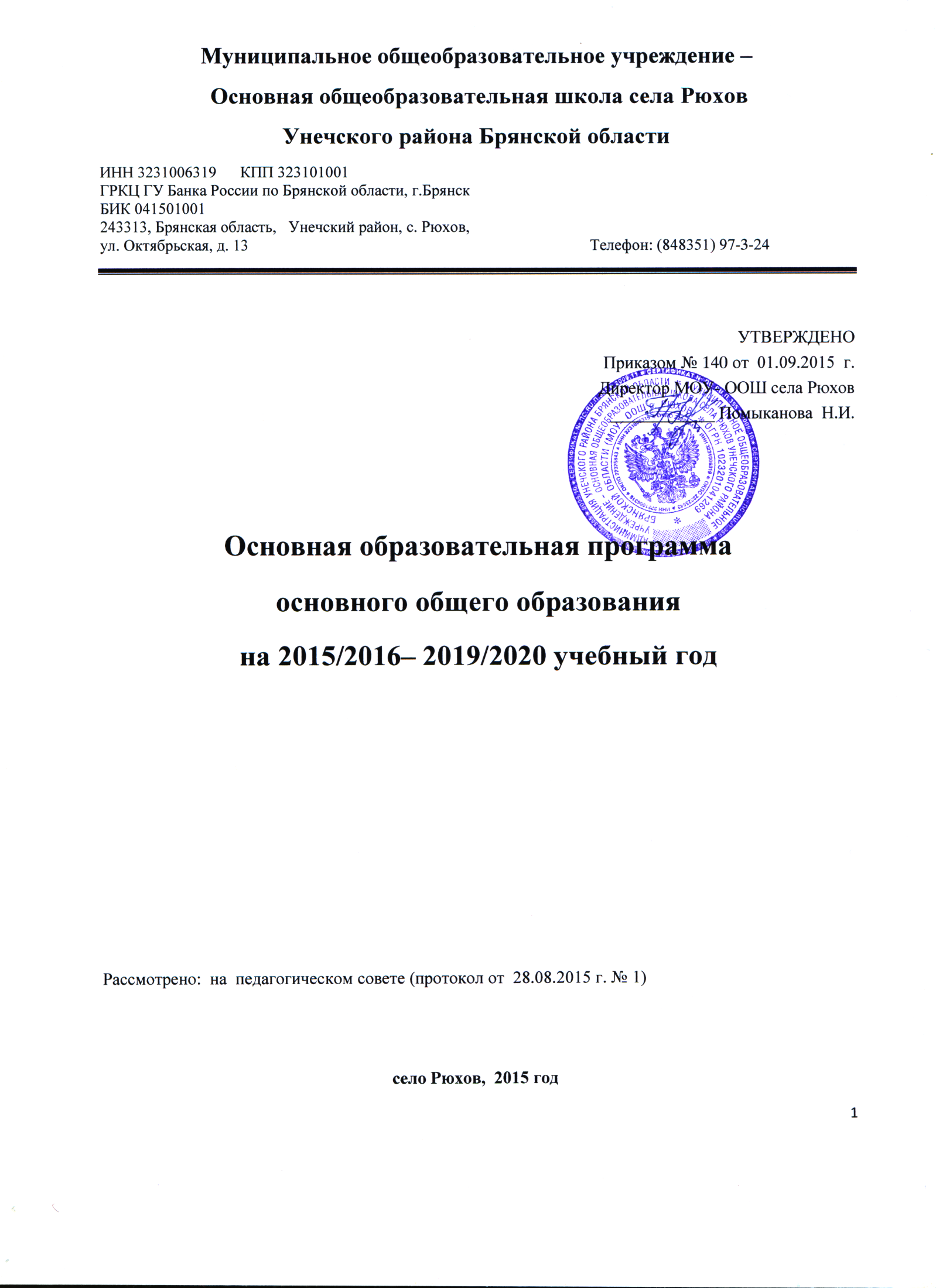  СодержаниеПаспорт программы1. Целевой раздел1.1. Пояснительная записка1.2. Планируемые результаты освоения обучающимися основной образовательной программы основного общего образования1.3. Система оценки достижения планируемых результатов освоения основной образовательной программы основного общего образования2. Содержательный раздел2.1. Программа развития универсальных учебных действий на ступени основного общего образования2.2. Программа формирования ИКТ-компетентности обучающихся2.3.Программа «Основы проектно-исследовательской деятельности обучающихся»2.4. Программа воспитания и социализации обучающихся3. Организационный раздел3.1. Учебный план основного общего образования3.2. Система условий реализации основной образовательной программы3.2.1. Описание кадровых условий реализации основной образовательной программы основного общего образования3.2.2. Финансовое обеспечение реализации основной образовательной программы основного общего образования3.2.3. Материально-технические условия реализации основной образовательной программы3.2.4. Модель сетевого графика (дорожной карты) по формированию необходимой системы условий реализации основной образовательной программы основного общего образованияПриложение 1. Диагностический инструментарий оценки личностных и метапредметных результатовПриложение 2. Рабочие программы по предметам учебного планаПаспортосновной образовательной программы основного общего образованиямуниципального общеобразовательного учреждения – Основной общеобразовательнойшколы   села Рюхов Унечского района Брянской области                                                   1.      ЦЕЛЕВОЙ РАЗДЕЛ1.1.ПОЯСНИТЕЛЬНАЯ ЗАПИСКАОсновная образовательная программа основного общего образования муниципального общеобразовательного учреждения – Основная  общеобразовательная школа  села Рюхов Унечского района Брянской области имеющего государственную аккредитацию по виду общеобразовательное учреждение  основная общеобразовательная школа  (свидетельство о государственной аккредитации №0541  от 22.04.2013г.), разработана педагогическим коллективом в соответствии  с требованиями федерального государственного образовательного стандарта основного общего образования, утвержденного приказом Министерства образования и науки Российской федерации от 06.10.2009года, на основе Примерной основной образовательной программы основного общего образования, одобренной решением федерального учебно-методического объединения по общему образованию (протокол от 8 апреля 2015 г. № 1/15), рассмотрена и принята на заседаниях педагогического совета ( протокол №  1 от 28 августа ) и Управляющего совета ( протокол № 1 от 28 августа ), утверждена приказом директора МОУ-ООШ  с.Рюхов от 1 сентября   № 140.                Данная программа является рабочей, т.е. по мере введения федеральных государственных образовательных стандартов и накопления опыта в нее будут вноситься изменения и дополнения.                Основная образовательная программа основного общего образования определяет содержание и организацию образовательного процесса на ступени основного общего образования и направлена на формирование общей культуры обучающихся, на их духовно-нравственное, гражданское, социальное, личностное и интеллектуальное развитие, саморазвитие и самосовершенствование, обеспечивающие социальную успешность, развитие творческих способностей, сохранение и укрепление здоровья обучающихся.           Идея школы заключается в  создании такой образовательной среды, которая позволит обеспечить успешность каждого ребенка в процессе самореализации в системе социальных отношений вне зависимости от его психофизиологических особенностей, учебных возможностей и склонностей. В соответствии с потребностями  социума и семьи каждый обучающийся получит возможность реализовать себя как субъект деятельности, общения и познания, готовый получать образование в течение всей жизни и преобразовывать общество, в котором он живет.Целями реализации основной образовательной программы основного общего образования МОУ- ООШ  с.Рюхов является обеспечение планируемых результатов по достижению выпускником целевых установок, знаний, умений, навыков, компетенций и компетентностей, определяемых личностными, семейными, общественными, государственными потребностями и возможностями обучающегося среднего школьного возраста, индивидуальными особенностями его развития и состояния здоровья.Достижение поставленной цели предусматривает решение следующих основных задач:·Создание открытой развивающей среды, обеспечивающей удовлетворение образовательных запросов социума.· Предоставление обучающимся равных возможностей для освоения современных  знаний  и  применения их в практической деятельности.· Формирование готовности к саморазвитию и непрерывному образованию, активной учебно-познавательной деятельности посредством реализации системно-деятельностного подхода.· Формирование личности, соизмеряющей свои поступки с нравственными ценностями, уважающей правопорядок, осознанно выполняющей правила  здорового образа жизни, экологической безопасности.· Формирование коммуникативной компетентности в процессе образовательной, общественно полезной, учебно-исследовательской, творческой и других видов деятельности.· Воспитание  российской гражданской идентичности.В основе реализации основной образовательной программы лежит системно-деятельностный подход.Основная образовательная программа формируется с учётом психолого-педагогических особенностей развития детей 11—15 лет, связанных:- с переходом от учебных действий, характерных для начальной школы и осуществляемых только совместно с классом и под руководством учителя,  к овладению этой учебной деятельностью на ступени основной школы, становление которой осуществляется в форме учебного исследования, к новой внутренней позиции обучающегося,  направленной на самостоятельный познавательный поиск, постановку учебных целей, освоение и самостоятельное осуществление контрольных и оценочных действий;-с осуществлением на каждом возрастном уровне (11—13 и 13—15 лет) перехода от самостоятельной постановки обучающимися новых учебных задач к развитию способности проектирования собственной учебной деятельности и построению жизненных планов во временнóй перспективе;-формированием у обучающегося научного типа мышления;-с овладением коммуникативными средствами и способами организации кооперации и сотрудничества;- с изменением формы организации учебной деятельности и учебного сотрудничества от классно-урочной к лабораторно-семинарской и лекционно-лабораторной исследовательской.   Построение образовательного процесса и выбор условий и методик обучения осуществляется с учётом особенностей подросткового возраста и этапов подросткового развития (11—13 лет, 5—7 классы; 14—15 лет, 8—9 классы). 1.2. Планируемые результаты освоения обучающимися основной образовательной программы основного общего образования Планируемые результаты освоения основной образовательной программы основного общего образования (далее — планируемые результаты) представляют собой систему ведущих целевых установок и ожидаемых результатов освоения всех компонентов, составляющих содержательную основу образовательной программы.В соответствии с требованиями Стандарта система планируемых результатов (личностных, метапредметных и предметных) устанавливает классы учебно-познавательных и учебно-практических задач, которые осваивают учащиеся в ходе обучения:1) учебно-познавательные задачи, направленные на формирование и оценку умений и навыков, способствующих освоению систематических знаний;2) учебно-познавательные задачи, направленные на формирование и оценку навыка самостоятельного приобретения, переноса и интеграции знаний;3) учебно-практические задачи, направленные на формирование и оценкунавыка разрешения проблем/проблемных ситуаций;4) учебно-практические задачи, направленные на формирование и оценку навыка сотрудничества;5) учебно-практические задачи, направленные на формирование и оценку навыка коммуникации;6) учебно-практические и учебно-познавательные задачи, направленные на формирование и оценку навыка самоорганизации и саморегуляции;7) учебно-практические и учебно-познавательные задачи, направленные на формирование и оценку навыка рефлексии;8) учебно-практические и учебно-познавательные задачи, направленные на формирование ценностно-смысловых установок;9) учебно-практические и учебно-познавательные задачи, направленные на формирование и оценку ИКТ-компетентности обучающихся.Успешное выполнение этих задач требует от учащихся овладения системой учебных действий (универсальных и специфических для каждого учебного предмета: личностных, регулятивных, коммуникативных, познавательных).На ступени основного общего образования устанавливаются планируемые результаты освоения:• четырёх междисциплинарных учебных программ — «Формирование универсальных учебных действий», «Формирование ИКТ-компетентности обучающихся», «Основы учебно-исследовательской и проектной деятельности» и «Основы смыслового чтения и работа с текстом»;• учебных программ по всем предметам — «Русский язык», «Литература», «Иностранный язык», «История России. Всеобщая история», «Обществознание», «География», «Математика», «Алгебра», «Геометрия», «Информатика», «Физика», «Биология», «Химия», «Изобразительное искусство», «Музыка», «Технология», «Физическая культура» и «Основы безопасности жизнедеятельности», «Искусство»..Итоговые планируемые результаты освоения междисциплинарных программ применимы к:1) этапам образовательного процесса, выделенным на период окончания  7 и 9 классов;2) возможностям различных видов образовательной деятельности и каждого педагога с отражением вклада в формирование этой группы планируемых результатов: отдельных учебных предметов (включая факультативы и предметы, вводимые школой); внеурочной деятельности; системы воспитательной работы; системы психолого-педагогической поддержки; системы дополнительного образования.            Ведущие целевые установки и основные ожидаемые результаты В результате изучения всех без исключения предметов основной школы получат дальнейшее развитие личностные, регулятивные, коммуникативные и познавательные универсальные учебные действия, учебная (общая и предметная) и общепользовательская ИКТ-компетентность обучающихся.В ходе изучения средствами всех предметов у выпускников будут заложены основы формально-логического мышления, рефлексии, что будет способствовать:• порождению нового типа познавательных интересов (интереса не только к фактам, но и к закономерностям);• расширению и переориентации рефлексивной оценки собственных возможностей — за пределы учебной деятельности в сферу самосознания;• формированию способности к целеполаганию, самостоятельной постановке новых учебных задач и проектированию собственной учебной деятельности.В ходе изучения всех учебных предметов обучающиеся приобретут опыт проектной деятельности.В основной школе на всех предметах продолжена работа по формированию и развитию основ читательской компетенции. У выпускников будет сформирована потребность в систематическом чтении как средстве познания мира и себя в этом мире, гармонизации отношений человека и общества, создании образа «потребного будущего».Учащиеся усовершенствуют технику чтения и приобретут устойчивый навык осмысленного чтения, получат возможность приобрести навык рефлексивного чтения. Учащиеся овладеют различными видами и типами чтения: ознакомительным, изучающим, просмотровым, поисковым и выборочным; выразительным чтением; коммуникативным чтением вслух и про себя; учебным и самостоятельным чтением. Они овладеют основными стратегиями чтения художественных и других видов текстов и будут способны выбрать стратегию чтения, отвечающую конкретной учебной задаче.В сфере развития личностных универсальных учебных действий приоритетное внимание уделяется формированию:• основ гражданской идентичности личности (включая когнитивный, эмоционально-ценностный и поведенческий компоненты);• основ социальных компетенций (включая ценностно-смысловые установки и моральные нормы, опыт социальных и межличностных отношений, правосознание);• готовности и способности к переходу к самообразованию на основе учебно-познавательной мотивации, в том числе готовности к выбору направления профильного образования.В частности, формированию готовности и способности к выбору направления профильного образования способствуют:• целенаправленное формирование интереса к изучаемым областям знания и видам деятельности, педагогическая поддержка любознательности и избирательности интересов;• реализация уровневого подхода как в преподавании (на основе дифференциации требований к освоению учебных программ и достижению планируемых результатов), так и в оценочных процедурах (на основе дифференциации содержания проверочных заданий и/или критериев оценки достижения планируемых результатов на базовом и повышенных уровнях);• формирование навыков взаимо- и самооценки, навыков рефлексии на основе использования критериальной системы оценки;• организация системы проб подростками своих возможностей (в том числе предпрофессиональных проб) за счёт использования дополнительных возможностей образовательного процесса, в том числе: факультативов, вводимых образовательным учреждением; программы формирования ИКТ-компетентности школьников; программы учебно-исследовательской и проектной деятельности; программы внеурочной деятельности; программы профессиональной ориентации; программы экологического образования; программы дополнительного образования, иных возможностей образовательного учреждения;• целенаправленное формирование в курсе технологии представлений о рынке труда и требованиях, предъявляемых различными массовыми востребованными профессиями к подготовке и личным качествам будущего труженика;• приобретение практического опыта пробного проектирования жизненной и профессиональной карьеры на основе соотнесения своих интересов, склонностей, личностных качеств, уровня подготовки с требованиями профессиональной деятельности.В сфере развития регулятивных универсальных учебных действий приоритетное внимание уделяется формированию действий целеполагания, включая способность ставить новые учебные цели и задачи, планировать их реализацию, в том числе во внутреннем плане, осуществлять выбор эффективных путей и средств достижения целей, контролировать и оценивать свои действия как по результату, так и по способу действия, вносить соответствующие коррективы в их выполнение.Ведущим способом решения этой задачи является формирование способности к проектированию.В сфере развития коммуникативных универсальных учебных действий приоритетное внимание уделяется:• формированию действий по организации и планированию учебного сотрудничества с учителем и сверстниками, умений работать в группе и приобретению опыта такой работы, практическому освоению морально-этических и психологических принципов общения и сотрудничества;• практическому освоению умений, составляющих основу коммуникативной компетентности: ставить и решать многообразные коммуникативные задачи; действовать с учётом позиции другого и уметь согласовывать свои действия; устанавливать и поддерживать необходимые контакты с другими людьми; удовлетворительно владеть нормами и техникой общения; определять цели коммуникации, оценивать ситуацию, учитывать намерения и способы коммуникации партнёра, выбирать адекватные стратегии коммуникации;• развитию речевой деятельности, приобретению опыта использования речевых средств для регуляции умственной деятельности, приобретению опыта регуляции собственного речевого поведения как основы коммуникативной компетентности.В сфере развития познавательных универсальных учебных действий приоритетное внимание уделяется:• практическому освоению обучающимися основ проектно-исследовательской деятельности;• развитию стратегий смыслового чтения и работе с информацией;• практическому освоению методов познания, используемых в различных областях знания и сферах культуры, соответствующего им инструментария и понятийного аппарата, регулярному обращению в учебном процессе к использованию общеучебных умений, знаково-символических средств, широкого спектра логических действий и операций.При изучении учебных предметов обучающиеся усовершенствуют приобретённые на первой ступени навыки работы с информацией и пополнят их. Они смогут работать с текстами, преобразовывать и интерпретировать содержащуюся в них информацию, в том числе:• систематизировать, сопоставлять, анализировать, обобщать и интерпретировать информацию, содержащуюся в готовых информационных объектах;• выделять главную и избыточную информацию, выполнять смысловое свёртывание выделенных фактов, мыслей; представлять информацию в сжатой словесной форме (в виде плана или тезисов) и в наглядно-символической форме (в виде таблиц, графических схем и диаграмм, карт понятий — концептуальных диаграмм, опорных конспектов);• заполнять и дополнять таблицы, схемы, диаграммы, тексты.Обучающиеся усовершенствуют навык поиска информации в компьютерных и некомпьютерных источниках информации, приобретут навык формулирования запросов и опыт использования поисковых машин. Они научатся осуществлять поиск информации в Интернете, школьном информационном пространстве, базах данных и на персональном компьютере с использованием поисковых сервисов, строить поисковые запросы в зависимости от цели запроса и анализировать результаты поиска.Обучающиеся приобретут потребность поиска дополнительной информации для решения учебных задач и самостоятельной познавательной деятельности; освоят эффективные приёмы поиска, организации и хранения информации на персональном компьютере, в информационной среде учреждения и в Интернете; приобретут первичные навыки формирования и организации собственного информационного пространства.Они усовершенствуют умение передавать информацию в устной форме, сопровождаемой аудиовизуальной поддержкой, и в письменной форме гипермедиа (т. е. сочетания текста, изображения, звука, ссылок между разными информационными компонентами).Обучающиеся смогут использовать информацию для установления причинно-следственных связей и зависимостей, объяснений и доказательств фактов в различных учебных и практических ситуациях, ситуациях моделирования и проектирования.Выпускники получат возможность научиться строить умозаключения и принимать решения на основе самостоятельно полученной информации, а также освоить опыт критического отношения к получаемой информации на основе её сопоставления с информацией из других источников и с имеющимся жизненным опытом.             Планируемые результаты освоения  междисциплинарных программ представлены в содержательном разделе ООП (см. «Программа развития универсальных учебных действий», «Программа формирования ИКТ - компетентности», «Основы учебно-исследовательской и проектной деятельности», «Основы смыслового чтения и работа с текстом».Планируемые результаты по отдельным учебным предметам отражены в рабочих программах по предметам (курсам) учебного плана (см. Приложение№2). 1.3. Система оценки достижения планируемых результатовосвоения основной образовательной программы основного общего образованияОбщие положенияСистема оценки достижения планируемых результатов освоения основной образовательной программы основного общего образования (далее — система оценки) представляет собой один из инструментов реализации требований Стандарта к результатам освоения основной образовательной программы основного общего образования (далее ООП ООО), предполагающий вовлечённость в оценочную деятельность как педагогов, так и обучающихся.В соответствии с требованиями Федерального государственного образовательного стандарта основного  общего образования в МОУ-ООШ с. Рюхов разработана система оценки, ориентированная на выявление и оценку образовательных достижений учащихся на ступени основного общего образования.Система оценки достижения планируемых результатов ООП ООО призвана способствовать поддержанию единства образовательных программы на разных ступенях общего образования, обеспечению преемственности непрерывного образования. Её основными функциями являются:•     ориентация образовательного процесса на достижение планируемых результатов освоения основной образовательной программы основного общего образования;•     обеспечение эффективной «обратной связи», позволяющей осуществлять управление образовательным процессом.Основными направлениями оценочной деятельности являются:оценка образовательных достижений обучающихся (с целью итоговой оценки);оценка результатов деятельности образовательного учреждения;оценка результатов деятельности образовательного учреждения педагогических кадров (соответственно с целями аккредитации и аттестации).       Полученные данные используются для оценки состояния и тенденций развития системы образования ОУ.Основным объектом системы оценки результатов образования выступают требования Стандарта, которые конкретизируются в планируемых результатах освоения обучающимися основной образовательной программы основного общего образования.Итоговая оценка результатов освоения основной образовательной программы основного общего образования определяется по результатам промежуточной и итоговой аттестации обучающихся.Результаты промежуточной аттестации представляют  собой результаты внутришкольного мониторинга индивидуальных образовательных достижений обучающихся, отражают динамику формирования их способности к решению учебно-практических и учебно-познавательных задач и навыков проектной деятельности. Промежуточная аттестация осуществляется в ходе совместной оценочной деятельности педагогов и обучающихся, т. е. является внутренней оценкой.Результаты итоговой аттестации выпускников (в том числе государственной) характеризуют уровень достижения предметных и метапредметных (познавательных, коммуникативных, регулятивных) результатов освоения основной образовательной программы основного общего образования, необходимых для продолжения образования. Государственная (итоговая) аттестация выпускников осуществляется внешними (по отношению к образовательному учреждению) органами, т. е. является внешней оценкой.Основным объектом итоговой оценки подготовки выпускников на ступени основного общего образования в соответствии со структурой планируемых результатов выступают планируемые результаты, составляющие содержание блоков «Выпускник научится» всех изучаемых программ.Итоговая оценка обучающихся определяется с учётом их стартового уровня и динамики образовательных достижений.В соответствии с требованиями Стандарта предоставление и использование персонифицированной информации возможно только в рамках процедур итоговой оценки обучающихся. Во всех иных процедурах допустимо предоставление и использование исключительно неперсонифицированной (анонимной) информации о достигаемых обучающимися образовательных результатах.Система оценки достижения планируемых результатов освоения основной образовательной программы основного общего образования предполагает комплексный подход к оценке результатов образования, позволяющий вести оценку достижения обучающимися всех трёх групп результатов образования: личностных, метапредметных и предметных.Система оценки предусматривает уровневый подход к содержанию оценки и инструментарию для оценки достижения планируемых результатов, а также к представлению и интерпретации результатов измерений.Оценка  индивидуальных образовательных достижений  выстраивается на основе «метода сложения», при котором фиксируется достижение уровня, необходимого для успешного продолжения образования и реально достигаемого большинством учащихся, что позволяет выстраивать индивидуальные траектории движения с учётом зоны ближайшего развития, формировать положительную учебную и социальную мотивацию.На основе представленной обобщенной системы оценки достижений учащихся разработано Положение об оценочной деятельности в МОУ- ООШ с. Рюхов в котором описана  организация и содержание промежуточной аттестации обучающихся в  рамках урочной и внеурочной деятельности, правила выставления итоговой оценки,  оценки проектной деятельности обучающихся.Используемый образовательным учреждением инструментарий для стартовой диагностики и итоговой оценки приводится в Приложении №1 образовательной программы.Специфика оценки различных групп результатов Особенности оценки личностных результатовОценка личностных результатов представляет собой оценку достижения обучающимися в ходе их личностного развития планируемых результатов, представленных в программе развития универсальных учебных действий обучающихся.Формирование личностных результатов обеспечивается в ходе реализации всех компонентов образовательного процесса, включая внеурочную деятельность.Основным объектом оценки личностных результатов служит сформированность универсальных учебных действий, включаемых в следующие три основных блока:1) сформированность основ гражданской идентичности личности;2) готовность к переходу к самообразованию на основе учебно-познавательной мотивации, в том числе готовность к выбору направления профильного образования;3) сформированность социальных компетенций, включая ценностно-смысловые установки и моральные нормы, опыт социальных и межличностных отношений, правосознание.В соответствии с требованиями Стандарта достижение личностных результатов не выносится на итоговую оценку обучающихся, а является предметом оценки эффективности воспитательно-образовательной деятельности образовательного учреждения и образовательных систем разного уровня. Оценка этих результатов образовательной деятельности осуществляется в ходе внешних неперсонифицированных  мониторинговых исследований на основе централизованно разработанного инструментария. К их проведению привлекаются специалисты, обладающие необходимой компетентностью в сфере психологической диагностики развития личности в детском и подростковом возрасте. Особенности оценки метапредметных результатовОценка метапредметных результатов представляет собой оценку достижения планируемых результатов освоения основной образовательной программы, представленных в разделах «Регулятивные универсальные учебные действия», «Коммуникативные универсальные учебные действия», «Познавательные универсальные учебные действия» программы развития универсальных учебных действий.Формирование метапредметных результатов обеспечивается за счёт основных компонентов образовательного процесса — учебных предметов.Основным объектом оценки метапредметных результатов является:• способность и готовность к освоению систематических знаний, их самостоятельному пополнению, переносу и интеграции;• способность к сотрудничеству и коммуникации;• способность к решению личностно и социально значимых проблем и воплощению найденных решений в практику;• способность и готовность к использованию ИКТ в целях обучения и развития;• способность к самоорганизации, саморегуляции и рефлексии.Оценка достижения метапредметных результатов может проводиться в ходе различных процедур. Основной процедурой итоговой оценки достижения метапредметных результатов является защита итогового индивидуального проекта.Обязательными составляющими системы внутришкольного мониторинга образовательных достижений являются материалы:• стартовой диагностики;• текущего выполнения учебных исследований и учебных проектов;• промежуточных и итоговых комплексных работ на межпредметной основе, направленных на оценку сформированности познавательных, регулятивных и коммуникативных действий при решении учебно-познавательных и учебно-практических задач, основанных на работе с текстом;• текущего выполнения выборочных учебно-практических и учебно-познавательных заданий, творческих работ;• защиты итогового индивидуального проекта (особенности оценки индивидуального проекта, требования к организации проектной деятельности, требования к защите проекта отражены в Положении об индивидуальном проекте обучающегося в МОУ- ООШ  с. Рюхов);• защиты ученического портфолио.Портфолио достижений представляет собой специально организованную подборку работ, которые демонстрируют усилия, прогресс и достижения обучающегося в интересующих его областях.В состав портфолио достижений включаются результаты, достигнутые обучающимся:- в ходе учебной деятельности,- и в иных формах активности: творческой, социальной, коммуникативной, физкультурно-оздоровительной, трудовой деятельности, протекающей как в рамках повседневной школьной практики, так и за её пределами, в том числе результаты участия в олимпиадах, конкурсах, смотрах, выставках, концертах, спортивных мероприятиях, различные творческие работы, поделки и др. Особенности оценки предметных результатовОценка предметных результатов представляет собой оценку достижения обучающимся планируемых результатов по отдельным предметам.Формирование этих результатов обеспечивается за счёт основных компонентов образовательного процесса — учебных предметов.Основным объектом оценки предметных результатов является способность к решению учебно-познавательных и учебно-практических задач, основанных на изучаемом учебном материале, с использованием способов метапредметных (познавательных, регулятивных, коммуникативных) действий.Система оценки предметных результатов освоения учебных программ с учётом уровневого подхода, принятого в Стандарте, предполагает выделение базового уровня достижений как точки отсчёта при построении всей системы оценки и организации индивидуальной работы с обучающимися.Для описания достижений обучающихся устанавливаются следующие пять уровней:Базовый уровень достижений — уровень, который демонстрирует освоение учебных действий с опорной системой знаний в рамках диапазона (круга) выделенных задач. Овладение базовым уровнем является достаточным для продолжения обучения на следующей ступени образования, но не по профильному направлению. Достижению базового уровня соответствует отметка «удовлетворительно» (или отметка «3», отметка «зачтено»).• повышенный уровень достижения планируемых результатов, оценка «хорошо» (отметка «4»);• высокий уровень достижения планируемых результатов, оценка «отлично» (отметка «5»):индивидуальные траектории обучения обучающихся, демонстрирующих повышенный и высокий уровни достижений, целесообразно формировать с учётом интересов этих обучающихся и их планов на будущее. При наличии устойчивых интересов к учебному предмету и основательной подготовки по нему такие обучающиеся могут быть вовлечены в проектную деятельность по предмету и сориентированы на продолжение обучения в старших классах по данному профилю.• пониженный уровень достижений, оценка «неудовлетворительно» (отметка «2»);• низкий уровень достижений, оценка «плохо» (отметка «1»).Недостижение базового уровня (пониженный и низкий уровни достижений) фиксируется в зависимости от объёма и уровня освоенного и неосвоенного содержания предмета.Нормы оценки в соответствии с выделенными уровнями описаны в рабочих программах по отдельным учебным предметам.Решение о достижении или недостижении планируемых результатов или об освоении или неосвоении учебного материала принимается на основе результатов выполнения заданий базового уровня. Критерий достижения/освоения учебного материала задаётся как получение 50% от максимального балла за выполнение заданий базового уровня.Система внутришкольного мониторинга образовательных достижений и портфолио достижений как инструменты динамики образовательных достиженийСистема внутришкольного мониторинга образовательных достижений (личностных, метапредметных и предметных), основными составляющими которой являются материалы стартовой диагностики и материалы, фиксирующие текущие и промежуточные учебные и личностные достижения, позволяет достаточно полно и всесторонне оценивать как динамику формирования отдельных личностных качеств, так и динамику овладения метапредметными действиями и предметным содержанием.Внутришкольный мониторинг образовательных достижений ведётся каждым учителем-предметником и фиксируется с помощью оценочных листов, классных журналов, дневников учащихся на бумажных или электронных носителях.Портфолио достижений представляет собой специально организованную подборку работ, которые демонстрируют усилия, прогресс и достижения обучающегося в интересующих его областях.В состав портфолио достижений могут включаться результаты, достигнутые обучающимся не только в ходе учебной деятельности, но и в иных формах активности: творческой, социальной, коммуникативной, физкультурно-оздоровительной, трудовой деятельности, протекающей как в рамках повседневной школьной практики, так и за её пределами, в том числе результаты участия в олимпиадах, конкурсах, смотрах, выставках, концертах, спортивных мероприятиях, различные творческие работы, поделки и др. План предметного мониторинга МОУ- ООШ с.РюховИтоговая оценка выпускника и её использование при переходе от основного к среднему (полному) общему образованиюНа итоговую оценку на ступени основного общего образования выносятся только предметные и метапредметные результаты, описанные в разделе «Выпускник научится» планируемых результатов основного общего образования.Итоговая оценка выпускника формируется на основе:• результатов внутришкольного мониторинга образовательных достижений по всем предметам, зафиксированных в оценочных листах, в том числе за промежуточные и итоговые комплексные работы на межпредметной основе;• оценок за выполнение итоговых работ по всем учебным предметам;• оценки за выполнение и защиту индивидуального  проекта;• оценок за работы, выносимые на государственную итоговую аттестацию (далее — ГИА).При этом результаты внутришкольного мониторинга характеризуют выполнение всей совокупности планируемых результатов, а также динамику образовательных достижений обучающихся за период обучения. А оценки за итоговые работы, индивидуальный проект и работы, выносимые на ГИА, характеризуют уровень усвоения обучающимися опорной системы знаний по изучаемым предметам, а также уровень овладения метапредметными действиями.Педагогический совет образовательного учреждения на основе выводов, сделанных классными руководителями и учителями отдельных предметов по каждому выпускнику, рассматривает вопрос об успешном освоении данным обучающимся основной образовательной программы основного общего образования и выдачи документа государственного образца об уровне образования — аттестата об основном общем образовании.В случае, если полученные обучающимся итоговые оценки не позволяют сделать однозначного вывода о достижении планируемых результатов, решение о выдаче документа государственного образца об уровне образования – аттестата об основном общем образовании принимается педагогическим советом с учётом динамики образовательных достижений выпускника и контекстной информации об условиях и особенностях его обучения в рамках регламентированных процедур, устанавливаемых Министерством образования и науки Российской Федерации.Решение о выдаче документа государственного образца об уровне образования — аттестата об основном общем образовании принимается одновременно с рассмотрением и утверждением характеристики обучающегося, с учётом которой осуществляется приём в профильные классы старшей школы. В характеристике обучающегося:• отмечаются образовательные достижения и положительные качества обучающегося;• даются педагогические рекомендации к выбору направлений профильного образования с учётом выбора, сделанного выпускником, а также с учётом успехов и проблем обучающегося.Все выводы и оценки, включаемые в характеристику, должны быть подтверждены материалами мониторинга образовательных достижений и другими объективными показателями.                                      2. СОДЕРЖАТЕЛЬНЫЙ РАЗДЕЛ2.1. Программа развития универсальных учебных действий у обучающихся на ступени  основного общего образования МОУ - ООШ села РюховЦель программы: создать комплекс организационно-управленческих, методических,  педагогических условий,  способствующих достижению учащимися основной школы  метапредметных образовательных результатов, обеспечивающих способность к сотрудничеству и коммуникации,  готовность самостоятельно пополнять, переносить и интегрировать знания, способность к самосовершенствованию и саморазвитию.Задачи программы:·         определить ценностные ориентиры развития универсальных учебных действий на ступени основного общего образования;·         определить перечень личностных и метапредметных результатов образования в основной школе,  с учетом преемственности при переходе от начального  к основному общему образованию;·         показать связь универсальных учебных действий с содержанием учебных предметов, используемых технологий и форм работы в урочной и внеурочной деятельности;·         охарактеризовать систему типовых заданий для формирования личностных и метапредметных результатов в 5 – 9 классах.      Описание ценностных ориентиров развития универсальных учебных действий на ступени основного общего образования        В  МОУ - ООШ  села Рюхов  на второй ступени обучения соблюдена преемственность в реализации образовательной программы «Школа России», поэтому настоящая программа опирается на идеи  авторов образовательной программы «Школа  России», имеющих серьезный опыт по формированию универсальных учебных действий Программа развития универсальных учебных действий на ступени основного общего образования конкретизирует требования Стандарта к личностным и метапредметным результатам освоения основной образовательной программы основного общего образования, дополняет традиционное содержание образовательно-воспитательных программ и служит основой разработки рабочих программ учебных предметов, курсов, дисциплин.Исходя из того, что в подростковом возрасте ведущей становится деятельность межличностного общения, приоритетное значение в развитии УУД в этот период приобретают коммуникативные учебные действия.  Поэтому задача начальной школы «учить ученика учиться» трансформируется в новую задачу для основной школы – «учить ученика учиться в общении».В сфере развития коммуникативных универсальных учебных действий приоритетное внимание уделяется:• формированию действий по организации и планированию учебного сотрудничества с учителем и сверстниками, умений работать в группе и приобретению опыта такой работы, практическому освоению морально-этических и психологических принципов общения и сотрудничества;• практическому освоению умений, составляющих основу коммуникативной компетентности: ставить и решать многообразные коммуникативные задачи; действовать с учётом позиции другого и уметь согласовывать свои действия; устанавливать и поддерживать необходимые контакты с другими людьми; удовлетворительно владеть нормами и техникой общения; определять цели коммуникации, оценивать ситуацию, учитывать намерения и способы коммуникации партнёра, выбирать адекватные стратегии коммуникации;• развитию речевой деятельности, приобретению опыта использования речевых средств для регуляции умственной деятельности, приобретению опыта регуляции собственного речевого поведения как основы коммуникативной компетентности.В сфере развития личностных универсальных учебных действий приоритетное внимание уделяется формированию:• основ гражданской идентичности личности;• основ социальных компетенций (ценностно-смысловые установки и моральные нормы, опыт социальных и межличностных отношений, правосознание);• готовности и способности к переходу к самообразованию на основе учебно-познавательной мотивации, в том числе готовности к выбору направления профильного образования; В сфере развития регулятивных универсальных учебных действий приоритетное внимание уделяется формированию действий целеполагания, включая способность ставить новые учебные цели и задачи, планировать их реализацию,  осуществлять выбор эффективных путей и средств достижения целей, контролировать и оценивать свои действия, вносить соответствующие коррективы в их выполнение.Ведущим способом решения этой задачи является формирование способности к проектированию.В сфере развития познавательных универсальных учебных действий приоритетное внимание уделяется:• практическому освоению обучающимися основ проектно-исследовательской деятельности;• развитию стратегий смыслового чтения и работе с информацией;• практическому освоению методов познания, используемых в различных областях знания и сферах культуры, соответствующего им инструментария и понятийного аппарата, регулярному обращению в учебном процессе к использованию общеучебных умений, знаково-символических средств, широкого спектра логических действий и операций. Связь универсальных учебных действий  с содержанием учебных предметов Формирование УУД является  целенаправленным, системным процессом,  который      реализуется  через  все предметные области  и внеурочную деятельность. Требования к формированию универсальных учебных действий находят  отражение  в планируемых результатах освоения программ учебных предметов «Русский язык», «Литература», «Иностранный язык», «Математика», «Информатика», «География», «История России. Всеобщая история», «Обществознание», «Биология», «Химия»,  «Физика», «Технология», «Физическая культура», «Основы жизнедеятельности», «Изобразительное искусство», «Музыка» в отношении  ценностно-смыслового, личностного, познавательного и коммуникативного развития учащихся. Каждый из предметов учебного плана, помимо прямого эффекта обучения –  приобретения  определенных знаний, умений, навыков -  вносит свой вклад в формирование универсальных учебных умений.      Схема работы над формированием конкретных УУД каждого вида указывается в тематическом планировании, технологических картах. Решение задачи развития универсальных учебных действий в основной школе происходит не только на занятиях по отдельным учебным предметам, но и в ходе внеурочной деятельности, а также в рамках надпредметных программ курсов и дисциплин: «Учимся учиться, размышлять, исследовать», «Основы проектной деятельности 
                         Технологии развития универсальных учебных действий             Программа развития универсальных учебных действий на второй ступени МОУ-ООШ с.Рюхов реализуется  с  опорой  на  использование следующих  технологий:    · технология проектно-исследовательской деятельности;· технология проблемного обучения;· информационно-коммуникационные технологии;· технология критического мышления;· технология разноуровневого обучения;· технология обучения в сотрудничестве;· технологии развивающего обучения;· технология самостоятельной работы.Формы организации деятельности по развитию УУД на урочных занятиях:• урок-исследование, урок-лаборатория, урок — творческий отчёт, урок изобретательства, урок «Удивительное рядом», урок — рассказ об учёных, урок — защита исследовательских проектов, урок-экспертиза, урок «Патент на открытие», урок открытых мыслей, урок-дискуссия;• учебный эксперимент, который позволяет организовать освоение таких элементов исследовательской деятельности, как планирование и проведение эксперимента, обработка и анализ его результатов;• домашнее задание исследовательского характера может сочетать в себе разнообразные виды, причём позволяет провести учебное исследование, достаточно протяжённое во времени.Формы организации учебно-исследовательской деятельности на внеурочных занятиях:• исследовательская практика обучающихся;• образовательные экспедиции — походы, поездки, экскурсии с чётко обозначенными образовательными целями, программой деятельности, продуманными формами контроля;• факультативные занятия, предполагающие углублённое изучение предмета, дают большие возможности для реализации на них учебно-исследовательской деятельности обучающихся;• ученическое научно-исследовательское общество — форма внеурочной деятельности, которая сочетает в себе работу над учебными исследованиями, коллективное обсуждение промежуточных и итоговых результатов этой работы, организацию круглых столов, дискуссий, дебатов, интеллектуальных игр, публичных защит, конференций и др., а также встречи с представителями науки и образования, экскурсии в учреждения науки и образования;• участие обучающихся в олимпиадах, конкурсах, конференциях, в том числе дистанционных, предметных неделях, интеллектуальных марафонах предполагает выполнение ими учебных исследований или их элементов в рамках данных мероприятий.Типовые задания, направленные на развитие личностных, регулятивных, познавательных, коммуникативных универсальных учебных действийПланируемые результаты освоения, технологии, диагностический инструментарий  личностных, познавательных, регулятивных и коммуникативных универсальных учебных действий по годам обучения  Современное общество является информационным обществом и очень важно научить школьников критически воспринимать поступающую к ним информацию. Единицей информации является текст – по сути, законченное, устное, письменное, мысленное высказывание. Умение грамотно работать с текстом является одним из основополагающих умений для человека.Главная обучающая задача состоит в том, чтобы совершенствовать приемы понимания текста, которые обучающийся сможет применять тогда и в том порядке, какой будет задавать конкретный текст (под сформированностью приема понимается его перенос на любой текст, привычка употреблять прием, имеющая силу потребности). Обучение пониманию текста решает также развивающие задачи, так как предусматривает активизацию в процессе чтения психических процессов, участвующих в понимании (внимание, память, воображение, мышление, эмоции и т.д.), формирование навыков самоконтроля, развитие интеллектуальной самостоятельности, эстетических чувств, волевых качеств. И, наконец, основная задача, связанная с формированием общей культуры ученика, - растить Читателя, который понимает текст, открыт его эмоциональному воздействию, может проявить и обосновать свою нравственную позицию при восприятии читаемого, свободно владеет речью.Формирование читательской компетентности происходит на всех учебных предметах.Работа с текстом предполагает развитие следующих универсальных учебных действий:Планируемые результаты работы по развитию навыков смыслового чтенияОценка универсальных учебных действий        В   технологии оценивания УУД  в основной школе  соблюдается преемственность с технологиями оценивания на начальной ступени («Школа России»):  тетради для проверочных и контрольных работ, «Дневники школьника», тетради по диагностике метапредметных результатов.      Способы учета уровня  сформированности УУД отражены  в требованиях к результатам освоения учебной программы по каждому предмету и в программах внеурочной деятельности.     Для оптимизации трудоемкости оценочно-измерительных процедур набора универсальных учебных действий для оценки сформированности УУД  используются следующие положения:-   учет системного  характера видов универсальных учебных  действий (одно универсальное учебное действие может быть рассмотрено как  принадлежащее к различным классам.  Например, рефлексивная самооценка  может рассматриваться и как личностное,  и как регулятивное действие. Речевое  отображение действия может быть проинтерпретировано и как коммуникативное,  и как регулятивное, и как знаково-символическое  действие и пр.);- системный характер  универсальных учебных действий позволяет   использовать одну задачу для оценки  сформированности нескольких видов  универсальных учебных действий.Основной процедурой итоговой оценки достижения метапредметных результатов является защита итогового индивидуального проекта. Выполнение индивидуального итогового проекта обязательно для каждого обучающегося, его невыполнение равноценно получению неудовлетворительной оценки по любому учебному предмету.Результат проектной деятельности должен иметь практическую направленность.Результатом (продуктом) проектной деятельности может быть любая из следующих работ:а) письменная работа (эссе, реферат, аналитические материалы, обзорные материалы, отчёты о проведённых исследованиях, стендовый доклад и др.);б) художественная творческая работа (в области литературы, музыки, изобразительного искусства, экранных искусств), представленная в виде прозаического или стихотворного произведения, инсценировки, художественной декламации, исполнения музыкального произведения, компьютерной анимации и др.;в) материальный объект, макет, иное конструкторское изделие;г) отчётные материалы по социальному проекту, которые могут включать как тексты, так и мультимедийные продукты.            Основным условием реализации программы является готовность учителя к использованию УУД, включающая в себя:- владение содержанием  каждого из УУД и связей между ними;- умение выбирать УУД  в зависимости от цели обучения, специфики  учебного предмета, возрастных особенностей  учащихся;- способность  организовывать деятельность учащихся  по формированию УУД, включая:    выделение объективных   условий правильного выполнения УУД, планирование качества   выполнения УУД (по форме, мере обобщения,   меры  развернутости, меры самостоятельности);- подбор учебных заданий и установление последовательности   их предъявления.        Алгоритм проектирования УУД в календарно-тематическом планировании учителя:- УУД  должно выступать в качестве предмета обучения: выделяться в тематическом планировании каждого раздела предмета и уточняться поурочно в календарно-тематическом планировании. УУД должно являться инструментом или способом достижения цели и задач урока. Действия учителя при планировании:1.  Выбрать УУД в соответствии с целью урока, спецификой учебного предмета, возрастными особенностями учащихся.2.  Выделить время для формирования УУД в границах учебного занятия или урока.3.  Определить приёмы, методы, способы и формы организации деятельности учащихся для формирования УУД.4.  Спроектировать содержание деятельности учащихся для формирования УУД через использование системы разнообразных задач и средств её решения.5.  Запланировать рефлексивные формы контроля и самоконтроля учащихся для определения уровня освоения учебного материала и УУД.6.  Для формирования универсальных учебных  действий (ориентировка, преобразование материала, контроль и оценка) используется система учебных задач и ситуаций.               2.2.  Программа формирования и развития ИКТ - компетентности обучающихся   на ступени основного общего образования Программа формирования и развития ИКТ-компетентности обучающихся МОУ- ООШ с.Рюхов представляет комплексную программу, направленную на реализацию требований Стандарта к личностным, метапредметным и предметным результатам освоения основной образовательной программы основного общего образования, которая обеспечивает становление и развитие учебной и общепользовательской ИКТ-компетентности.         Перечень навыков и умений приведен ниже в порядке повышения сложности познавательных (когнитивных) действий, необходимых для их выполнения: · определение информации – способность использовать инструменты ИКТ для идентификации и соответствующего представления необходимой информации; · доступ к информации – умение собирать и/или извлекать информацию; · управление информацией – умение применять существующую схему организации или классификации; · интегрирование информации – умение интерпретировать и представлять информацию. Сюда входит обобщение, сравнение и противопоставление данных; · оценивание информации – умение выносить суждение о качестве, важности, полезности или эффективности информации; · создание информации – умение генерировать информацию, адаптируя, применяя, проектируя, изобретая или разрабатывая ее; · передача информации – способность должным образом передавать информацию в среде ИКТ. Сюда входит способность направлять электронную информацию определенной аудитории и передавать знания в соответствующем направлении.Планируемые результаты формирования ИКТ-компетентности обучающихся           Эффективная модель формирования ИКТ – компетентностности, когда ученики учат других – и в режиме лекции, и в режиме работы в малой группе, и в режиме индивидуального консультирования. В ходе этого достигаются метапредметные и личностные результаты для всех участников. Учащихся могут строить вместе с учителями различных предметов и их классов отдельные элементы их курсов с ИКТ-поддержкой. Исходным технологическим потенциалом является доступная учащимся, работникам школы и привлеченным взрослым цифровая техника: компьютеры, сотовые телефоны, цифровые фотоаппараты, видеокамеры и т.д.Минимальным оснащением образовательного процесса является: компьютер, принтер и сканер (возможно совмещенные), цифровой фотоаппарат, цифровая видеокамера, мультимедийный проектор, канал Интернета, доступный из учебных помещений, цифровые образовательные ресурсы, информационная среда на компьютере.Общий принцип формирования ИКТ-компетентности состоит в том, что и конкретные технологические умения и навыки, и универсальные учебные действия, по возможности, формируются в ходе их применения, осмысленного с точки зрения учебных задач, стоящих перед учащимся в различных предметах. ООП основного общего образования ориентирована на информатизацию школы, которая связана с использованием средств ИКТ для решения задач индивидуализации учебного процесса и знаменует собой качественное обновление образовательного процесса, возникновение новой модели новой школы, где классно-урочная система становится лишь одним из элементов образовательной системы. В соответствии с ФГОС (требования к условиям) примерная ООП ООО исходит из того, что весь образовательный процесс отображается в информационной среде.В информационной среде размещаются:-  поурочное календарно-тематическое планирование по каждому курсу;- материалы, предлагаемые учителем учащимся в дополнение к учебнику, в частности гипермедийные иллюстрации и справочный материал; - домашние задания, которые, помимо текстовой формулировки могут включать видео-фильм для анализа, географическую карту и т. д.; они могут предполагать использование заданных учителем ссылок в интернете, или свободный (ограниченный образовательными рамками) поиск в сети;- результаты выполнения учащимися  работ, «письменных» домашних заданий, чтения текста на иностранном языке, отснятый им видеофильм, таблицу экспериментальных данных и т.д., учитель их анализирует и сообщает учащемуся свои комментарии, размещая свои рецензии в Информационной среде, текущие и итоговые оценки учащихся.2.3. Программа «Основы проектной и исследовательской деятельности обучающихся            Программа «Проектная и исследовательская деятельность обучающихся» направлена на формирование деятельностных (метапредметных) качеств учащихся – способность осознания целей проектной и учебно-исследовательской деятельности, умение поставить цель и организовать ее достижение, а также креативных (творческих) качеств – вдохновенность, гибкость ума, терпимость к противоречиям, прогностичность, критичность, наличие своего мнения, коммуникативных качеств, обусловленных необходимостью взаимодействовать с другими людьми, с объектами окружающего мира и воспринимать его информацию, выполнять различные социальные роли в группе и коллективе.           Цель программы: развить познавательные интересы, интеллектуальные, творческие и коммуникативные способности учащихся, определяющих формирование компетентной личности, способной к жизнедеятельности и самоопределению в информационном обществе, ясно представляющей свои ресурсные возможности, ресурсы и способы реализации выбранного жизненного пути.  Задачи:·         приобретение знаний о структуре проектной и исследовательской деятельности; способах поиска необходимой для исследования информации; о способах обработки результатов и их презентации;·         овладение способами деятельностей: учебно-познавательной, информационно-коммуникативной, рефлексивной;·       освоение основных компетенций: ценностно-смысловой, учебно-познавательной, информационной, коммуникативной;·  выявление образовательного запроса обучающихся, с целью определения приоритетных направлений исследовательской деятельности;·    разработка системы проектной и исследовательской деятельности в рамках образовательного пространства школы;·         разработка рекомендаций к осуществлению ученических проектов;·    создание системы критериев оценки работ, премирования и награждения победителей;·         создание оптимальных условий для развития и реализации способностей детей.  Принципы:·  интегральность – объединение и взаимовлияние учебной и проектной деятельности обучающихся, когда опыт и навыки, полученные при выполнении исследовательских и творческих работ, используются на уроках и содействуют повышению успеваемости и развитию психологической сферы;· непрерывность – процесс длительного профессионально ориентирующего образования  и воспитания учащихся;·   межпредметное  обучение, в котором погружение в проблему предполагает глубокое систематизированное знание предмета и широкую эрудицию в разных областях, формирование навыков исследовательского труда.Ожидаемые результаты:Выпускник научится:• планировать и выполнять учебное исследование и учебный проект, используя оборудование, модели, методы и приёмы, адекватные исследуемой проблеме;• выбирать и использовать методы, релевантные рассматриваемой проблеме;• распознавать и ставить вопросы, ответы на которые могут быть получены путём научного исследования, отбирать адекватные методы исследования, формулировать вытекающие из исследования выводы;• использовать такие математические методы и приёмы, как абстракция и идеализация, доказательство, доказательство от противного, доказательство по аналогии, опровержение, контрпример, индуктивные и дедуктивные рассуждения, построение и исполнение алгоритма;• использовать такие естественнонаучные методы и приёмы, как наблюдение, постановка проблемы, выдвижение «хорошей гипотезы», эксперимент, моделирование, использование математических моделей, теоретическое обоснование, установление границ применимости модели/теории;• использовать некоторые методы получения знаний, характерные для социальных и исторических наук: постановка проблемы, опросы, описание, сравнительное историческое описание, объяснение, использование статистических данных, интерпретация фактов;• ясно, логично и точно излагать свою точку зрения, использовать языковые средства, адекватные обсуждаемой проблеме;• отличать факты от суждений, мнений и оценок, критически относиться к суждениям, мнениям, оценкам, реконструировать их основания;• видеть и комментировать связь научного знания и ценностных установок, моральных суждений при получении, распространении и применении научного знания.Выпускник получит возможность научиться:• самостоятельно задумывать, планировать и выполнять учебное исследование, учебный и социальный проект;• использовать догадку, озарение, интуицию;• использовать такие математические методы и приёмы, как перебор логических возможностей, математическое моделирование;• использовать такие естественнонаучные методы и приёмы, как абстрагирование от привходящих факторов, проверка на совместимость с другими известными фактами;• использовать некоторые методы получения знаний, характерные для социальных и исторических наук: анкетирование, моделирование, поиск исторических образцов;• использовать некоторые приёмы художественного познания мира: целостное отображение мира, образность, художественный вымысел, органическое единство общего особенного (типичного) и единичного, оригинальность;• целенаправленно и осознанно развивать свои коммуникативные способности, осваивать новые языковые средства;• осознавать свою ответственность за достоверность полученных знаний, за качество выполненного проекта. Данная программа реализуется посредством внеурочной деятельности .2.4. Программа воспитания и социализации обучающихся на ступени основного общего образованияПояснительная запискаПрограмма воспитания и социализации обучающихся на ступени основного общего образования МОУ - ООШ села Рюхов (далее Программа) разработана на основе Примерной основной образовательной программы основного общего образования и  в соответствии Федеральным Законом «Об образовании»,  федеральным государственным образовательным стандартом основного общего образования.Программа разработана с учетом культурно-исторических, этнических, социально-экономических особенностей Брянской области, запросов семьи, общественных организаций. В Программе определены задачи, ценности, содержание, планируемые результаты, а также формы воспитания и социализации обучающихся, взаимодействия с семьей, учреждениями дополнительного образования.Воспитание гражданина страны – одно из главных условий национального возрождения. Понятие гражданственность предполагает освоение и реализацию ребенком своих прав и обязанностей по отношению к себе самому, своей семье, коллективу, к родному краю, Отечеству, планете Земля. Формируя гражданина, мы, прежде всего, должны видеть в нем человека. Поэтому гражданин с педагогической точки зрения – это самобытная индивидуальность, личность, обладающая единством духовно-нравственного и правового долга.Духовно-нравственное воспитание является неотъемлемой частью общего учебно-воспитательного процесса, осуществляемого в системе отечественного образования. Традиционная педагогика считает необходимым целенаправленное развитие у человека проявлений духовности, а точнее – ее светлой стороны, ориентированной на доброту, любовь, истину, уважение к другим людям, сострадание, сочувствие, что соответствует православным ценностным ориентациям, определяющим смысл жизни человека как непрерывное духовно-нравственное его совершенствование.В современной педагогике живут идеи самоценности детства, сотрудничества, диалога, педагогической поддержки, самоопределения и самоактуализации личности, динамичности, эмпатии и толерантности. Следовательно, встает задача создания ребенку условий для свободного выбора форм, способов самореализации на основе освоения общечеловеческих ценностей. Необходимо, чтобы воспитательная среда была как можно более разнообразной, вариативной. Именно эту задачу решают различные разделы и направления программы.                                     Цель и задачи программы воспитанияи социализации обучающихся на ступени основного общего образования Целью программы воспитания и социализации обучающихся на ступени основного общего образования является социально-педагогическая поддержка становления и развития высоконравственного, творческого, компетентного гражданина России, принимающего судьбу Отечества как свою личную, осознающего ответственность за настоящее и будущее своей страны, укоренённого в духовных и культурных традициях многонационального народа Российской Федерации.На ступени основного общего образования для достижения поставленной цели воспитания и социализации обучающихся решаются следующие задачи.В области формирования личностной культуры:• формирование способности к духовному развитию, реализации творческого потенциала в учебно-игровой, предметно-продуктивной, социально ориентированной, общественно полезной деятельности на основе традиционных нравственных установок и моральных норм, непрерывного образования, самовоспитания и универсальной духовно-нравственной компетенции — «становиться лучше»;• укрепление нравственности, основанной на свободе воли и духовных отечественных традициях, внутренней установке личности школьника поступать согласно своей совести;• формирование нравственного смысла учения, социально-ориентированной и общественно полезной деятельности;• формирование морали — осознанной обучающимся необходимости поведения, ориентированного на благо других людей;• усвоение обучающимся базовых национальных ценностей, духовных традиций народов России;• укрепление у подростка позитивной нравственной самооценки, самоуважения и жизненного оптимизма;• развитие эстетических потребностей, ценностей и чувств;• развитие способности открыто выражать и аргументированно отстаивать свою нравственно оправданную позицию, проявлять критичность к собственным намерениям, мыслям и поступкам;• развитие способности к самостоятельным поступкам и действиям, совершаемым на основе морального выбора, к принятию ответственности за их результаты;• развитие трудолюбия, способности к преодолению трудностей, целеустремлённости и настойчивости в достижении результата;• формирование творческого отношения к учёбе, труду, социальной деятельности на основе нравственных ценностей и моральных норм;• формирование у подростка первоначальных профессиональных намерений и интересов, осознание нравственного значения будущего профессионального выбора;• осознание подростком ценности человеческой жизни, формирование умения противостоять в пределах своих возможностей действиям и влияниям, представляющим угрозу для жизни, физического и нравственного здоровья, духовной безопасности личности;• формирование экологической культуры, культуры здорового и безопасного образа жизни.В области формирования социальной культуры:• формирование российской гражданской идентичности, включающей в себя идентичность члена семьи, школьного коллектива, территориально-культурной общности, этнического сообщества, российской гражданской нации;• развитие патриотизма и гражданской солидарности;• развитие навыков и умений организации и осуществления сотрудничества с педагогами, сверстниками, родителями, старшими и младшими в решении личностно и социально значимых проблем на основе знаний, полученных в процессе образования;• формирование у подростков первичных навыков успешной социализации;• формирование у подростков социальных компетенций, необходимых для конструктивного, успешного и ответственного поведения в обществе;• развитие доброжелательности и эмоциональной отзывчивости, понимания и сопереживания другим людям, приобретение опыта оказания помощи другим людям;• усвоение гуманистических и демократических ценностных ориентаций;• формирование осознанного и уважительного отношения к традиционным религиям и религиозным организациям России, к вере и религиозным убеждениям других людей, понимание значения религиозных идеалов в жизни человека, семьи и общества, роли традиционных религий в историческом и культурном развитии России;• формирование культуры межэтнического общения, уважения к культурным, религиозным традициям, образу жизни представителей народов России.В области формирования семейной культуры:• укрепление отношения к семье как основе российского общества;• формирование представлений о значении семьи для устойчивого и успешного развития человека;• укрепление у обучающегося уважительного отношения к родителям, осознанного, заботливого отношения к старшим и младшим;• знание традиций своей семьи, культурно-исторических и этнических традиций семей своего народа, других народов России.Основные направления, ценностные установки воспитания и социализации обучающихся, структура и содержание программывоспитания и социализации. Содержанием воспитания и социализации обучающихся на ступени основного общего образования являются ценности, хранимые в культурных, семейных, религиозных, этнических, социальных традициях и передаваемые от поколения к поколению. Традиционными источниками нравственности являются следующие ценности:·патриотизм (любовь к России, к своему народу, к своей малой родине; служение Отечеству);·социальная солидарность (свобода личная и национальная; доверие к людям, институтам государства и гражданского общества; справедливость, милосердие, честь, достоинство);·гражданственность (правовое государство, гражданское общество, долг перед Отечеством, старшим поколением и семьей, закон и правопорядок, межэтнический мир, свобода совести и вероисповедания);·человечность (мир во всем мире, принятие и уважение многообразия культур и народов мира, равенство и независимость народов и государств мира, международное сотрудничество);·честь;·достоинство;·свобода (личная и национальная);·доверие (к людям, институтам государства и гражданского общества);·семья (любовь и верность, здоровье, достаток, почитание родителей, забота о старших и младших, забота о продолжении рода);·любовь (к близким, друзьям, школе и действия во благо их);·дружба;·здоровье (физическое и душевное, психологическое, нравственное, личное, близких и общества, здоровый образ жизни);·труд и творчество (творчество и созидание, целеустремленность и настойчивость, трудолюбие, бережливость);·наука (познание, истина, научная картина мира, экологическое сознание);·традиционные российские религии. Учитывая светский характер обучения в государственных и муниципальных школах, ценности традиционных российских религий присваиваются школьниками в виде системных культурологических представлений о религиозных идеалах;·искусство и литература (красота, гармония, духовный мир человека, нравственный выбор, смысл жизни, эстетическое развитие);·природа (жизнь, родная земля, заповедная природа, планета Земля).Процесс перехода базовых ценностей в личностные ценностные смыслы и ориентиры требует включения ребенка в процесс открытия для себя смысла той или иной ценности, определения собственного отношения к ней, формирования опыта созидательной реализации этих ценностей на практике.Структура и содержание программы	 Основные направления духовно-нравственного воспитания осуществляются через уклад школьной жизни, который организован педагогическим коллективом, родителями, учреждениями дополнительного образования, и включают различные виды деятельности детей: урочную, внеурочную, внеклассную, внешкольную, семейную, на основе базовых национальных ценностей, традиционных моральных норм, национальных духовных традиций народов России.Урочная деятельность. Урок - место разнообразных коллективных действий, переживаний, накопления опыта нравственных взаимоотношений. На уроках дети приучаются к самостоятельной работе, для успешного осуществления необходимо соотносить свои действия и действия других, научиться слушать и понимать своих товарищей, сопоставлять свои знания со знаниями остальных, отстаивать мнение, помогать другим и самому принимать помощь. На уроках дети коллективно   переживают чувство радости от самого процесса получения новых знаний, огорчение от неудач, ошибок. В воспитательном отношении все учебные предметы, изучаемые в школе, важны. Разнообразие предметов дает возможность каждому ребенку проявить в учении сильную сторону своей индивидуальности.Внеурочная деятельность, в соответствии со Стандартом,  определена следующими направлениями развития личности, реализуемыми через систему дополнительного образования школы:-Спортивно – оздоровительное: секция  ««Юниор». Футбольная секция», « ГТО», кружок « Здоровейка».-Духовно-нравственное: преподавание предмета «Основы духовно-нравственной культуры народов России», кружки нравственно-патриотической направленности: «Культура родного края. Азбука родного края», «История родного края. Природа родного края», - Общеинтеллектуальное направление – « Путь к успеху», « Живая планета», « Почемучка»,  « Всемирная паутина», проектная деятельность в рамках изучения предметов и курсов;- Социальное – « Мой мир»,  « Безопасное колесо».- Общекультурное: творческое объединение «Весёлые нотки»,  « Мастерица».Основные формы внеурочной деятельности: экскурсии, олимпиады, соревнования, общественно- полезные практические занятия.В основе нравственного уклада школьной жизни лежат три подхода: аксиологический, системно-деятелъностный, развивающий.Аксиологический подход.Аксиологический подход является определяющим для всего уклада школьной жизни. Сам этот уклад должен быть социальной, культурной, личностной ценностью для младших школьников, педагогов и родителей.Аксиологический подход в воспитании утверждает человека как носителя базовых национальных ценностей, как высшую ценность, способную к принятию и внесению в мир абсолютных ценностей. Он позволяет выстроить на прочных нравственных основах уклад жизни младшего школьника.Системно-деятельностный подход.Этот подход является определяющим для основной образовательной программы начального общего образования.Системно-деятельностный подход выступает методологической основой организации уклада школьной жизни. Также он позволяет понять, что представляют собой воспитание и социализация в структурно-методологическом плане. Это не рядоположенный вид социально-педагогической деятельности. Это метадеятельность, педагогически интегрирующая различные виды деятельности, в которые объективно включен младший школьник посредством усвоения идеалов, ценностей, нравственных установок, моральных норм. Таким образом, достигается согласование аксиологического и системно-деятельностного подходов к организации пространства духовно-нравственного развития младшего школьника.Развивающий подход.Он дает принципиальное понимание системно-деятельностной многоукладной технологии духовно-нравственного развития обучающегося.Процесс воспитания и социализации технологически начинается с определенной ценности (знания о ценности) и в ней же получает свое относительное завершение, но уже как в реально действующем и смыслообразующем мотиве поведения ребенка. В сознательном принятии определенной ценности, в движении от знания к личностной нравственной установке и готовности действовать в согласии с ней заключен развивающий характер воспитания и социализации. Для достижения развивающего эффекта ценности должны быть понимаемы (как минимум узнаваемы, знаемы) и принимаемы (применимы ребенком как минимум в одной практической ситуации).Принципы и особенности организации содержания воспитания и социализации обучающихся на ступени основного общего образования Программа воспитания и социализации обучающихся на ступени основного общего образования направлена на формирование морально-нравственного, личностно развивающего, социально открытого уклада школьной жизни. Категория «уклад школьной жизни» является базовой для организации пространства духовно-нравственного развития обучающегося, его эффективной социализации и своевременного взросления.Уклад школьной жизни – это процесс формирования жизни обучающихся, организуемый педагогическим коллективом гимназии при активном и согласованном участии семьи, общественных организаций, учреждений дополнительного образования, культуры и спорта, традиционных российских религиозных организаций.В основе Программы воспитания и социализации обучающихся на ступени основного общего и организуемого в соответствии с ней нравственного уклада школьной жизни лежат перечисленные ниже принципы:принцип ориентации на идеал,принцип следования нравственному примеру,принцип диалогического общения,принцип полисубъектности воспитания,принцип системно-деятельностной организации воспитания.Совместная деятельность МОУ- ООШ  с. Рюхов, семьи и общественности Совместная деятельность школы и семьи.Духовно-нравственное развитие и воспитание обучающихся на ступени основного общего образования осуществляются не только образовательным учреждением, но и семьей. Взаимодействие образовательного учреждения и семьи имеет решающее значение для организации нравственного уклада жизни обучающегося.Основные формы взаимодействия школы и семьи по направлениям :1. Воспитание гражданственности, патриотизма, уважения к правам, свободам и обязанностям человекапосещение семей, в которых есть (или были) ветераны войны;привлечение родителей к подготовке и проведению праздников, мероприятий;изучение семейных традиций;организация и проведение семейных встреч, конкурсов и викторин;организация совместных экскурсий в музей;совместные проекты.2. Воспитание социальной ответственности и компетентностиоформление информационных стендов;тематические общешкольные родительские собрания;участие родителей в работе управляющего совета школы;организация субботников по благоустройству территории;участие родителей в конкурсах, акциях, проводимых в школе;индивидуальные консультации (психологическая, логопедическая, педагогическая и медицинская помощь);изучение мотивов и потребностей родителей.3. Воспитание трудолюбия, сознательного, творческого отношения к образованию, труду и жизни, подготовка к сознательному выбору профессииучастие родителей в ярмарке сельскохозяйственной продукции «Дары осени»;участие родителей в субботниках по благоустройству территории гимназии;организация экскурсий на производственные предприятия с привлечением родителей;совместные проекты с родителями «Зеленая столица», конкурс «Домик для птиц»;организация встреч-бесед с родителями – людьми различных профессий, прославившихся своим трудом, его результатами;участие в коллективно-творческих делах по подготовке трудовых праздников.4. Воспитание нравственных чувств, убеждений, этического сознанияоформление информационных стендов;тематические общешкольные родительские собрания;участие родителей в работе управляющего совета школы;организация субботников по благоустройству территории;организация и проведение совместных праздников, экскурсионных походов, посещение театров, музеев:-  праздник («Осенняя ярмарка», «День Учителя», «День матери», «Масленица», «Лучшая семья года» и др.);участие родителей в конкурсах, акциях, проводимых в школе («Ветеран живет рядом», «Несем людям радость»  и др.);индивидуальные консультации (психологическая, логопедическая, педагогическая и медицинская помощь);изучение мотивов и потребностей родителей.5. Воспитание экологической культуры, культуры здорового и безопасного образа жизниродительские собрания по профилактике употребления ПАВ, сквернословия, детского дорожно-транспортного травматизма;беседы  об информационной безопасности и духовном здоровье детей; укреплении детско-родительских отношений, создании безопасной и благоприятной обстановки в семье; о безопасности детей в лесу, на водоемах; по профилактике внутрисемейных конфликтов;консультации психолога, логопеда, учителя физической культуры по вопросам здоровьесбережения обучающихся;распространение буклетов для родителей по актуальным вопросам;совместный праздник для детей и родителей «Мама, папа, я – спортивная семья».тематические классные родительские собрания;совместные проекты с родителями «Школьный двор», конкурс «Кормушка»;привлечение родителей для совместной работы во внеурочное время.6. Воспитание ценностного отношения к прекрасному, формирование основ эстетической культуры — эстетическое воспитаниеучастие в коллективно-творческих делах;совместные проекты;привлечение родителей к подготовке и проведению праздников, мероприятий;организация и проведение семейных встреч, конкурсов и викторин;совместные посещения с родителями музеев;участие родителей в конкурсах, акциях, проводимых в школе;участие в художественном оформлении классов, школы к праздникам, мероприятиям                               Основные формы повышения педагогической культурыродителей (законных представителей) обучающихсяЛекция: форма, подробно раскрывающая сущность той или иной проблемы воспитания. Главное в лекции – анализ явлений, ситуаций.Родительская конференция предусматривает расширение, углубление и закрепление знаний о воспитании детей. Отличительной особенностью конференции является то, что она принимает определенные решения или намечает мероприятия по заявленной проблеме.Практикум: форма выработки у родителей педагогических умений по воспитанию детей, эффективному расширению возникающих педагогических ситуаций, тренировка педагогического мышления у родителей.Открытые уроки: цель – ознакомление родителей с новыми программами по предмету, методикой преподавания, требованиями учителя. Такие уроки позволяют избежать многих конфликтов, вызванных незнанием и непониманием родителями специфики учебной деятельности.Индивидуальные тематические консультации: обмен информацией, дающей реальное представление о школьных делах и поведении ребенка, его проблемах (особенности здоровья ребенка, увлечения и интересы детей, поведенческие реакции, особенности характера, учебная мотивация, моральные ценности семьи и т.д.).Посещение семьи: индивидуальная работа педагога с родителями, знакомство с условиями жизни.Родительское собрание: форма анализа, осмысления на основе данных педагогической науки опыта воспитания.Общешкольные родительские собрания проводятся два раза в год. Цель: знакомство с нормативно-правовыми документами о школе, основными направлениями, задачами, итогами работы;Классные родительские собрания проводятся четыре-пять раз в год. Цель: обсуждение задач учебно-воспитательной работы класса, планирование воспитательной работы, определение путей тесного сотрудничества семьи и школы, рассмотрение актуальных педагогических проблем.Родительские вечера: форма работы, которая прекрасно сплачивает родительский коллектив. Темы родительских вечеров могут быть самыми разнообразными. Главное, они должны учить слушать и слышать друг друга, самого себя, свой внутренний голос.Родительские ринги: одна из дискуссионных форм общения родителей и формирования родительского коллектива. Родительский ринг готовится в виде ответов на вопросы по педагогическим проблемам. Вопросы выбирают сами родители. Мониторинг эффективности реализации образовательным учреждением программы воспитания и социализации обучающихся.Мониторинг представляет собой систему диагностических исследований, направленных на комплексную оценку результатов эффективности реализации образовательным учреждением Программы воспитания и социализации обучающихся.В качестве основных показателей и объектов исследования эффективности реализации образовательным учреждением Программы воспитания и социализации обучающихся выступают:1. Особенности развития личностной, социальной, экологической, трудовой (профессиональной) и здоровьесберегающей культуры обучающихся.2. Социально-педагогическая среда, общая психологическая атмосфера и нравственный уклад школьной жизни в образовательном учреждении.3. Особенности детско-родительских отношений и степень включённости родителей (законных представителей) в образовательный и воспитательный процесс.Основные принципы организации мониторинга эффективности реализации образовательным учреждением Программы воспитания и социализации обучающихся:-принцип системности предполагает изучение планируемых результатов развития обучающихся в качестве составных (системных) элементов общего процесса воспитания и социализации обучающихся;-принцип личностно-социально-деятельностного подхода ориентирует исследование эффективности деятельности образовательного учреждения на изучение процесса воспитания и социализации обучающихся в единстве основных социальных факторов их развития — социальной среды, воспитания, деятельности личности, её внутренней активности;-принцип объективности предполагает формализованность оценки (независимость исследования и интерпретации данных) и предусматривает необходимость принимать все меры для исключения пристрастий, личных взглядов, предубеждений, корпоративной солидарности и недостаточной профессиональной компетентности специалистов в процессе исследования;-принцип детерминизма (причинной обусловленности) указывает на обусловленность, взаимодействие и влияние различных социальных, педагогических и психологических факторов на воспитание и социализацию обучающихся;-принцип признания безусловного уважения прав предполагает отказ от прямых негативных оценок и личностных характеристик обучающихся.Образовательное учреждение должно соблюдать моральные и правовые нормы исследования, создавать условия для проведения мониторинга эффективности реализации образовательным учреждением Программы воспитания и социализации обучающихся.Методологический инструментарий мониторинга воспитания и социализации обучающихсяМетодологический инструментарий мониторинга воспитания и социализации обучающихся предусматривает использование следующих методов:Тестирование (метод тестов) — исследовательский метод, позволяющий выявить степень соответствия планируемых и реально достигаемых результатов воспитания и социализации обучающихся путём анализа результатов и способов выполнения обучающимися ряда специально разработанных заданий.Опрос — получение информации, заключённой в словесных сообщениях обучающихся.    Виды опроса:• анкетирование — эмпирический социально-психологический метод получения информации на основании ответов обучающихся на специально подготовленные вопросы анкеты;• интервью — вербально-коммуникативный метод, предполагающий проведение разговора между исследователем и обучающимися по заранее разработанному плану;  • беседа — диалог между исследователем и учащимися с целью получения сведений об особенностях процесса воспитания и социализации обучающихся.Психолого-педагогическое наблюдение — описательный психолого-педагогический метод исследования, заключающийся в целенаправленном восприятии и фиксации особенностей, закономерностей развития и воспитания обучающихся.  Особо следует выделить психолого-педагогический эксперимент как основной метод исследования воспитания и социализации обучающихся.В рамках мониторинга психолого-педагогическое исследование предусматривает внедрение в педагогическую практику комплекса различных самостоятельных эмпирических методов исследования, направленных на оценку эффективности работы образовательного учреждения по воспитанию и социализации обучающихся.Основной целью исследования является изучение динамики процесса воспитания и социализации обучающихся в условиях специально-организованной воспитательной деятельности (разработанная школой Программа).В рамках психолого-педагогического исследования следует выделить три этапа:Этап 1. Контрольный этап исследования (диагностический срез)ориентирован на сбор данных социального и психолого-педагогического исследований до реализации образовательным учреждением Программы воспитания и социализации обучающихся.Этап 2. Формирующий этап исследования предполагает реализацию образовательным учреждением основных направлений Программы воспитания и социализации обучающихся.Этап 3. Интерпретационный этап исследования ориентирован на сбор данных социального и психолого-педагогического исследований после реализации образовательным учреждением Программы воспитания и социализации обучающихся. Заключительный этап предполагает исследование динамики воспитания и социализации обучающихся.Для изучения динамики процесса воспитания и социализации обучающихся и эффективности реализуемой школой программы результаты исследования, полученные в рамках контрольного этапа эксперимента (до апробирования основных направлений воспитательной программы), изучаются в сравнении с экспериментальными данными интерпретационного этапа исследования (после апробирования основных направлений воспитательной программы). Таким образом, при описании динамики процесса воспитания и социализации подростков используются результаты контрольного и интерпретационного этапов исследования.Критериями эффективности реализации учебным учреждением воспитательной и развивающей программы является динамика основных показателей воспитания и социализации обучающихся:1. Динамика развития личностной, социальной, экологической, трудовой (профессиональной) и здоровьесберегающей культуры обучающихся.2. Динамика (характер изменения) социальной, психолого-педагогической и нравственной атмосферы в образовательном учреждении.3. Динамика детско-родительских отношений и степени включённости родителей (законных представителей) в образовательный и воспитательный процесс.Необходимо указать критерии, по которым изучается динамика процесса воспитания и социализации обучающихся.1. Положительная динамика (тенденция повышения уровня нравственного развития обучающихся) — увеличение значений выделенных показателей воспитания и социализации обучающихся на интерпретационном этапе по сравнению с результатами контрольного этапа исследования (диагностический).2. Инертность положительной динамики подразумевает отсутствие характеристик положительной динамики и возможное увеличение отрицательных значений показателей воспитания и социализации обучающихся на интерпретационном этапе по сравнению с результатами контрольного этапа исследования (диагностический);3. Устойчивость (стабильность) исследуемых показателей духовно-нравственного развития, воспитания и социализации обучающихся на интерпретационном и контрольным этапах исследования.  Планируемые результаты программы воспитанияи социализации обучающихся  на ступени основного общего образования.Каждое из основных направлений духовно-нравственного развития и воспитания школьников должно обеспечивать присвоение ими соответствующих ценностей, формирование знаний, начальных представлений, опыта эмоционально-ценностного постижения действительности и общественного действия в контексте становления идентичности (самосознания) гражданина России.В результате реализации программы воспитания и социализации обучающихся на ступени основного общего образования должно обеспечиваться достижение обучающимися:воспитательных результатов – тех духовно-нравственных приобретений, которые получил школьник вследствие участия в той или иной деятельности (например, приобрел, участвуя в каком-либо мероприятии, некое знание о себе и окружающих, опыт самостоятельного действия, пережил и прочувствовал нечто как ценность).эффекта – последствия результата, то, к чему привело достижение результата (развитие школьника как личности, формирование его компетентности, идентичности и т.д.).При этом учитывается, что достижение эффекта – развитие личности обучающегося, формирование его социальной компетентности и т.д. становится возможным благодаря воспитательной деятельности педагога, других субъектов духовно-нравственного развития и воспитания (семьи, друзей, ближайшего окружения, общественности, СМИ и т.п.), а также собственным усилиям самого обучающегося.Воспитательные результаты и эффекты деятельности школьников распределяются по трем уровням.Первый уровень результатов – приобретение школьником социальных знаний (об общественных нормах, устройстве общества, социально одобряемых и неодобряемых формах поведения в обществе и т.п.), первичного понимания социальной реальности и повседневной жизни. Для достижения данного уровня результатов особое значение имеет взаимодействие ученика со своими учителями (в основном и дополнительном образовании) как значимыми для него носителями положительного социального знания и повседневного опыта.Второй уровень результатов – получение школьником опыта переживания и позитивного отношения к базовым ценностям общества, ценностного отношения к социальной реальности в целом. Для достижения данного уровня результатов особое значение имеет взаимодействие обучающихся между собой на уровне класса, школы, т.е. в защищенной, дружественной просоциальной среде, в которой ребенок получает (или не получает) первое практическое подтверждение приобретенных социальных знаний, начинает их ценить (или отвергает).Третий уровень результатов – получение школьником опыта самостоятельного общественного действия. Только в самостоятельном общественном действии юный человек действительно становится (а не просто узнает о том, как стать) гражданином, социальным деятелем, свободным человеком. Для достижения данного уровня результатов особое значение имеет взаимодействие школьника с представителями различных социальных субъектов за пределами школы, в открытой общественной среде.С переходом от одного уровня результатов к другому существенно возрастают воспитательные эффекты:- на первом уровне воспитание приближено к обучению, при этом предметом воспитания как учения являются не столько научные знания, сколько знания о ценностях;- на третьем уровне создаются необходимые условия для участия обучающихся в нравственно-ориентированной социально значимой деятельности.Таким образом, знания о ценностях переводятся в реально действующие, осознанные мотивы поведения, значения ценностей присваиваются обучающимися и становятся их личностными смыслами, духовно-нравственное развитие школьников достигает относительной полноты.Переход от одного уровня воспитательных результатов к другому должен быть последовательным, постепенным.Достижение трех уровней воспитательных результатов обеспечивает появление значимых эффектов воспитания и социализации детей – формирование у школьников коммуникативной, этической, социальной, гражданской компетентности и социокультурной идентичности в ее национально-государственном, этническом, религиозном, тендерном и других аспектах.Таким образом, программа воспитания и социализации обучающихся на ступени основного общего образования направлена на создание модели выпускника второй ступени обучения. Модель выпускника второй ступени обучения:-подросток, освоивший общеобразовательные программы основного общего образования;-подросток, который приобрел необходимые знания и навыки жизни в обществе, профессиональной среде, владеющий навыками коммуникации;-подросток с устойчивой потребностью в самореализации и самовоспитании;-подросток, знающий свои гражданские права и умеющий их реализовывать;-подросток, умеющий уважать свое и чужое достоинство;-подросток, обладающий запасом духовных и нравственных качеств, таких как: великодушие, порядочность, честность, милосердие, сострадание, готовность прийти на помощь другим людям;-подросток, любящий свою семью.План реализации программы воспитания и социализации обучающихся                                             3. Организационный раздел3.1. Учебный план основного общего образования  разработан в соответствии с: - Федеральным законом «Об образовании» в Российской Федерации от 29 декабря 2012 года №273-ФЗ;- приказом Минобрнауки России от 17 декабря 2010 г. №1897 «Об утверждении федерального государственного образовательного стандарта основного общего образования»;- Приказом Минобрнауки России от 29 декабря 2014 года № 1644 «О внесении изменений в приказ Минобрнауки России от 17 декабря 2010 г. №1897 «Об утверждении федерального государственного образовательного стандарта основного общего образования»; - приказом Минобрнауки России от 30 августа 2013 года № 1015 «Об утверждении Порядка организации и осуществлении образовательной деятельности по основным общеобразовательным программам – образовательным программам начального общего, основного общего и среднего общего образования»;- СанПиН  2.4.2.2821-10 «Санитарно-эпидемиологические требования к условиям и организации обучения в общеобразовательных учреждениях» (постановление Главного государственного санитарного  врача РФ от 29.12.2010 № 189, зарегистрировано в Минюсте России   03.03.2011, регистрационный номер 19993).  - Приказом Департамента образования и науки Брянской области № 1906-04-О от 26 марта   2015 года.      Учебный план определяет общие рамки отбора учебного материала, формирования перечня результатов образования и организации образовательной деятельности, формы промежуточной аттестации обучающихся, фиксирует максимальный объем аудиторной нагрузки обучающихся, перечень и трудоёмкость, последовательность и распределение по периодам обучения учебных предметов, форму промежуточной аттестации обучающихся, состав и структуру обязательных предметных областей и является частью основной образовательной программы школы, и реализующейся через  урочную и внеурочную деятельность. Обязательная часть учебного плана определяет состав учебных предметов обязательных предметных областей и учебное время , отводимое на их изучение по классам.Часть примерного учебного плана, формируемая участниками образовательных отношений, определяет время, отводимое на изучение содержания образования, обеспечивающего реализацию интересов и потребностей обучающихся, их родителей, педагогического коллектива школы.Время, отводимое на данную часть учебного плана использовано на:-увеличение учебных часов, предусмотренных на изучение отдельных  учебных предметов обязательной части.        Внеурочная деятельность организуется по направлениям развития личности (спортивно-оздоровительное, духовно-нравственное, социальное,  общеинтеллектуальное, общекультурное)  на добровольной основе в соответствии с выбором участников образовательного процесса в таких формах как художественные, культурологические  кружки, спортивные секции.Продолжительность учебного года составляет не менее 34 недель. Режим работы – по 5-дневной учебной неделе.Продолжительность урока – 40 минут.В связи с низкой наполняемостью класса обучение ИЗО, музыке, технологии, физкультуре ведётся в совмещённых класс-комплектах:  совместно обучаются  6 и 7  класс.В целях изучения истории региона, его места в истории многонациональной России, вклада в становление и развитие российской государственности, отечественной промышленности, науки и культуры изучение модульного  курса «Брянский край» вводится при формировании плана внеурочной деятельности и интегрируется с предметами учебного плана. А также реализуется за счёт выделения  часов из части учебного плана формируемой участниками образовательных отношений. Для изучения модуля «Брянский край» из части формируемой ОУ выделен 1 час обществознания для изучения курса «Граждановедение. Брянская область».В целях увеличения учебных часов, предусмотренных на изучение отдельных  учебных предметов обязательной части были выделены часы из части, формируемой участниками образовательных отношений на изучение:- биологии – 0,5 часа;- географии – 0,5 часа-русского языка – 0,5 часа в неделю.Учебный план МОУ-ООШ с. Рюховна   2015-16  уч. год (5 класс)                                                 Представленный учебный план направлен на формирование образовательного пространства школы, обеспечивающего оптимальные условия для развития и самореализации обучающихся.                            План внеурочной деятельности на 2015-2016 учебный год Организация занятий по направлениям раздела «Внеурочная деятельность»является неотъемлемой частью образовательного процесса при реализации принципов ФГОС ООО. По данному виду деятельности обучающимся предоставляется возможность выбора широкого спектра занятий, направленных на их развитие.        В соответствии с требованиями федерального образовательного стандарта основного общего образования  внеурочная деятельность организуется по направлениям развития личности (спортивно-оздоровительное, социальное, духовно-нравственное, общеинтеллектуальное, общекультурное).Данная часть учебного плана реализуется во второй половине дня. Часы отводятся на реализацию различных форм её организации, отличные от урочной системы обучения, таких, как кружки познавательной направленности, секции, экскурсии, олимпиады, викторины; тематические диспуты, беседы, дискуссии; поход в театр, музей, социально – моделирующие и другие игры, проектная и исследовательская деятельность, КТД, выставки, ярмарки, спортивные мероприятия, Дни здоровья, семейные турниры, спортивные оздоровительные походы, оказание тимуровской помощи ветеранам Великой Отечественной войны, старожилам, с которыми встречаются школьники во время проведения краеведческой работы, общественно полезные практики и т. д. Внеурочная деятельность, формируется с учётом пожеланий обучающихся и их родителей (законных представителей).3.2. Система условий реализации основной образовательной программы3.2.1. Описание кадровых условий реализации основной образовательной программы основного общего образования.В настоящее врем МОУ-ООШ села Рюхов  представляет собой  образовательное учреждение, реализующее образовательную программу начального, основного общего образования.                В школе работают 13 педагогов (в том числе  1 человек администрации). Из них 11 человек (85%) имеют высшее образование, 2 человека (15%) – среднее специальное.По возрасту: Средний возраст учителей – 46 лет.Имеют стаж педагогической работыИмеют квалификационную категорию  61 % учителей:  3 человека – высшую (23%), 5 человек (39 %) – первую, 5 человека (38%) – соответствие.Педагогические работники, имеющие отличия:4  учителя - ветераны труда;2 учителя награждены  Почетными грамотами  Министерства образования.Педагогический коллектив школы, в целом, характеризует профессиональная компетентность, достаточно высокий творческий потенциал, интерес к новому в дидактике и желание самосовершенствоваться. Однако существует серьезная проблема старения коллектива, его обновления педагогическими кадрамиПрофессиональное развитие и повышение квалификации педагогических работниковОсновным условием формирования и наращивания необходимого и достаточного кадрового потенциала образовательного учреждения является обеспечение в соответствии с новыми образовательными реалиями и задачами адекватности системы непрерывного педагогического образования происходящим изменениям в системе образования в целом.Ожидаемый результат повышения квалификации — профессиональная готовность педагогов МОУ-ООШ  села Рюхов к реализации ФГОС:• обеспечение оптимального вхождения работников образования в систему ценностей современного образования;• принятие идеологии ФГОС общего образования;• освоение новой системы требований к структуре основной образовательной программы, результатам её освоения и условиям реализации, а также системы оценки итогов образовательной деятельности обучающихся;• овладение учебно-методическими и информационно-методическими ресурсами, необходимыми для успешного решения задач ФГОС.Одним из условий готовности образовательного учреждения к введению ФГОС основного общего образования является создание системы методической работы, обеспечивающей сопровождение деятельности педагогов на всех этапах реализации требований ФГОС.В рамках введения ФГОС ООО запланировано проведение следующих мероприятий: Подведение итогов и обсуждение результатов мероприятий осуществляются  в разных формах: совещания при директоре, заседания педагогического и методического советов, решения педагогического совета, презентации, приказы, инструкции, рекомендации, резолюции и т. д. В школе созданы  психолого-педагогические условия реализации ФГОС: наличие социального педагога.3.2.2. Финансовое обеспечение реализации основной образовательной программы основного общего образованияФинансовое обеспечение реализации основной образовательной программы основного общего образования опирается на исполнение расходных обязательств, обеспечивающих конституционное право граждан на бесплатное и общедоступное общее образование. Объём действующих расходных обязательств отражается в задании учредителя по оказанию государственных (муниципальных) образовательных услуг в соответствии с требованиями федеральных государственных образовательных стандартов общего образования. 3.2.3. Материально-технические условия реализации основной образовательной программыШкола располагается в двухэтажном здании капитального исполнения общей площадью ______ м2, принадлежащем на правах оперативного управления. Занятия проводятся в одну смену. Лицензионный норматив по площади на одного обучающегося не превышается. Фактически на одного обучающегося приходится ______ кв.м.Помещения и участки соответствуют государственным санитарно-эпидемиологическим требованиям к устройству, правилам и нормативам работы общеобразовательных учреждений СанПиН 2.4.2.2821-10.Территория школы оборудована наружным освещением, пешеходными дорожками и подъездными путями, ограждением. Здания школы оснащены современными системами жизнеобеспечения:- централизованным горячим отоплением;- вентиляцией;- холодной водой;- системой противопожарной сигнализации и оповещения людей о пожаре;           - локальной компьютерной сетью;- подключение к Интернет – модем.Для организации образовательного процесса и проведения внеурочной деятельности школа располагает следующей материально-технической базой:─ Общее количество компьютеров на начало 2015-2016 учебного года составляет 9, в том числе один  компьютерный класс. В общешкольную локальную сеть объединены 4 компьютера, все они подключены к сети Интернет. Оснащенность учреждения компьютерным оборудованием в соответствии с требованиями к оснащению образовательного процесса (письмо Минобрнауки РФ от 01.04.2005 № 03-417) составляет 80%.─  Занятия по заявленным образовательным программам проводятся в 8 учебных кабинетах, мастерской.Мастерская ( слесарная) функционально пригоднаа, оборудована не  в полном объеме в соответствии с требованиями реализуемых образовательных программ. Оснащенность техническим оборудованием составляет 60%.─  Для проведения занятий по физической культуре используется  спортивный зал общей площадью 100 кв.м. Спортивный зал оборудован в соответствии с требованиями. Оснащенность учебного процесса – 65 %.─  Для организации и ведения дополнительного образовательного процесса используются: библиотека,  музейная комната. Оборудованные в соответствии с требованиями. Имеется аудио-видео техника. Оснащенность  - 60% .Все учебные кабинеты оснащены необходимой учебно-материальной базой в соответствии с требованиями заявленных на лицензирование образовательных программ. Химия, биология - 1 кабинет (с лаборантскими), функционально пригодны. Оснащенность 75%.─ Информатика – 1 кабинет, функционально пригодный. Оснащенность современной оргтехникой составляет 50%.─ Начальная школа - 2 кабинета. Функционально пригодны. Оснащенность 75%.Другие кабинеты: география (1), математика (1), русский язык, литература (1), история, ОБЖ (1),  содержательно наполнены, оснащены аудио-видео техникой, частично оборудованы автоматизированными рабочими местами.  Оснащенность 60  %.Обновление и пополнение материальной базы осуществляется по заявкам преподавателей в соответствии с образовательными программами согласно финансированию.Кадровые ресурсы библиотеки:  библиотекарь – 0,3 ставки.Общее количество единиц хранения фонда библиотеки: 19310. Информационные ресурсы библиотеки представлены  фондом:• на бумажных носителях ,• на нетрадиционных носителях:  электронные DVD  CD –RV издания Фонд учебной литературы составляют 960 экземпляров учебников и учебных пособий. Фонд учебников комплектуется согласно Федеральному перечню учебников, рекомендуемых и допущенных министерством образования и науки Российской Федерации. Учебный фонд школьной библиотеки 80% не старше 5 лет. Одним из наиболее важных качественных показателей библиотеки является  обновление фонда. Обновление фонда учебников за три года составило   20%, процент обеспеченности составил 100% с учетом учебников, приобретенных за счет средств родителей.Наметилось снижение темпов обновления основного книжного фонда.Общеобразовательное учреждение обеспечено современной информационной базой. Имеется выход в Интернет, электронная почта.Для организации питания учащихся в школе имеется столовая с обеденным залом на 30 посадочных мест . Столовая имеет необходимое количество специализированных помещений для организации технологического процесса. Технологическим оборудованием, посудой и инвентарем столовая оснащена на 100%.Материальная база столовой и четкая организация технологического процесса позволяют организовать для учащихся и работников школы полноценное горячее питание. Результаты анализов воды, смывов и проб пищи позволяют сделать выводы о благополучном санитарно-эпидемиологическом состоянии пищеблока.За счет средств федерального и муниципального бюджета организовано бесплатное питание для учащихся 1-9 классов. Питание учащихся на бесплатной основе осуществляется по перспективному меню, разработанному на 10 дней и утверждённому  директором. Горячее питание учащиеся получают в столовой при предварительном накрытии столов. Ежедневное меню комплексных завтраков и обедов состоит из горячего  1и 2 блюда, салата из овощей, напитка. Овощи для столовой  (80%) выращиваются на пришкольном участке.Питьевой режим в школе осуществляется через питьевой фонтанчик, расположенный на 1  этаже школы. Здание школы не оснащено необходимым количеством санитарных узлов в соответствии с санитарными нормами. Туалеты расположены на улице.Для обеспечения медицинского  обслуживания школа  не располагает медицинским кабинетом,  прививочным, кабинетом стоматолога, соответствующим санитарным правилам. Однако школа находится на расстоянии не более 50 м. от сельского ФАП. В школе имеется помещение для медицинского обслуживания.Оценка материально-технических условий реализации основной образовательной программыХарактеристика оснащения предметных кабинетов (наличие и потребность необходимого оборудования, учебно-методических материалов) дана в паспортах учебных кабинетов. Создание в образовательном учреждении информационно-образовательной среды, соответствующей требованиям Стандарта.     Технические средства: мультимедийный проектор и экран; принтер монохромный; принтер цветной; фотопринтер; цифровой фотоаппарат;  сканер; микрофон; музыкальная клавиатура; оборудование компьютерной сети.Программные инструменты: операционные системы и служебные инструменты; орфографический корректор для текстов на русском и иностранном языках; клавиатурный тренажёр для русского и иностранного языков; текстовый редактор для работы с русскими и иноязычными текстами; инструмент планирования деятельности; графический редактор для обработки растровых изображений; графический редактор для обработки векторных изображений; музыкальный редактор; редактор подготовки презентаций; редактор видео; редактор звука; ГИС; редактор представления временнóй информации (линия времени); редактор генеалогических деревьев; цифровой биологический определитель; виртуальные лаборатории по учебным предметам; среды для дистанционного он-лайн и оф-лайн сетевого взаимодействия; среда для интернет-публикаций; редактор интернет-сайтов; редактор для совместного удалённого редактирования сообщений.Обеспечение технической, методической и организационной поддержки: разработка планов, дорожных карт; заключение договоров; подготовка распорядительных документов учредителя; подготовка локальных актов образовательного учреждения; подготовка программ формирования ИКТ-компетентности работников ОУ (индивидуальных программ для каждого работника).Отображение образовательного процесса в информационной среде: размещаются домашние задания (текстовая формулировка, видеофильм для анализа,  географическая карта); результаты выполнения аттестационных работ обучающихся; творческие работы учителей и обучающихся; осуществляется связь учителей, администрации, родителей, органов управления; осуществляется методическая поддержка учителей (интернет-школа, интернет-ИПК, мультимедиаколлекция).Компоненты на бумажных носителях: учебники (органайзеры); рабочие тетради (тетради-тренажёры).Компоненты на CD и DVD: электронные приложения к учебникам; электронные наглядные пособия; электронные тренажёры; электронные практикумы.Образовательным учреждением определяются необходимые меры и сроки по приведению информационно-методических условий реализации основной образовательной программы основного общего образования в соответствие с требованиями Стандарта.3.2.4. Модель сетевого графика (дорожной карты) по формированию необходимой системы условий реализации основной образовательной программы основного общего образованияПолное название программыМуниципальное общеобразовательное учреждение - Основная общеобразовательная школа села Рюхов Унечского района Брянской областиОснования для разработки программыЗакон РФ «Об Образовании», Федеральный государственный образовательный стандарт основного общего образования, Примерная основная образовательная программа основного общего образования, 2015г.Этапы реализации программыI этап: 2015-2016 учебный год - введениеII этап: 2016 -2019 учебные годы - основнойIII этап: 2019-2020 учебный год - заключительныйЦель программыОбеспечение планируемых результатов по достижению выпускником основной общеобразовательной школы целевых установок, знаний, умений, навыков и компетенций, определяемых личностными, семейными, общественными, государственными потребностями и возможностями ребёнка среднего школьного возраста, индивидуальными особенностями его развития и состояния здоровьяОсновные задачи программы·Создание открытой развивающей среды, обеспечивающей удовлетворение образовательных запросов социума.·Предоставление обучающимся равных возможностей для освоения современных знаний  и  применения их в практической деятельности.·Формирование готовности к саморазвитию и непрерывному образованию, активной учебно-познавательной деятельности посредством реализации системно-деятельностного подхода.·Формирование личности, соизмеряющей свои поступки с нравственными ценностями, уважающей правопорядок, осознанно выполняющей правила  здорового образа жизни, экологической безопасности.·Формирование коммуникативной компетентности в процессе образовательной, общественно полезной, учебно-исследовательской, творческой и других видов деятельности.·Воспитание  российской гражданской идентичности.Основные модули (разделы) программы1. Целевой раздел1.1. Пояснительная записка1.2. Планируемые результаты освоения обучающимися основной образовательной программы основного общего образования1.3. Система оценки достижения планируемых результатов освоения основной образовательной программы основного общего образования2. Содержательный раздел2.1. Программа развития универсальных учебных действий на ступени основного общего образования2.2. Программа формирования ИКТ-компетентности обучающихся2.3.Программа «Основы проектно-исследовательской деятельности обучающихся»2.4. Программа воспитания и социализации обучающихся3. Организационный раздел3.1. Учебный план основного общего образования3.2. Система условий реализации основной образовательной программы3.2.1. Описание кадровых условий реализации основной образовательной программы основного общего образования3.2.2. Финансовое обеспечение реализации основной образовательной программы основного общего образования3.2.3. Материально-технические условия реализации основной образовательной программы3.2.4. Модель сетевого графика (дорожной карты) по формированию необходимой системы условий реализации основной образовательной программы основного общего образованияПриложение 1. Диагностический инструментарий оценки личностных и метапредметных результатовПриложение 2. Рабочие программы по предметам учебного планаОжидаемые конечные результаты освоения основной образовательной программы основного общего образования• Личностные результаты — готовность  к формированию основ гражданской идентичности личности (включая когнитивный, эмоционально-ценностный и поведенческий компоненты); основ социальных компетенций (включая ценностно-смысловые установки и моральные нормы, опыт социальных и межличностных отношений, правосознание); готовности и способности к переходу к самообразованию на основе учебно-познавательной мотивации, в том числеготовности к выбору направления профильного образования.• Метапредметные результаты — освоенные обучающимися универсальные учебные действия (познавательные, регулятивные и коммуникативные);•  Предметные результаты — освоенный обучающимися в ходе изучения учебных предметов опыт специфической для каждой предметной области деятельности по получению нового знания, его преобразованию и применениюДанные о разработчиках программыПомыканова Наталья Ивановна, директор МОУ-ООШ с.РюховДивисенко Любовь Васильевна, заместитель директора по УВРФамилия, имя, отчество руководителяПомыканова Наталья Ивановна, директор МОУ-ООШ с.РюховЮридический адрес образовательного учреждения, сайт,e-mail, телефон, факс243313 Брянская область, Унечский район, село Рюхов Улица Октябрьская дом 13; сайт:  е-mail: pnata74.@yandex.ru  Приказ об утверждении программы?Приказ МОУ – ООШ села Рюхов от «01_» сентября 2015года  №_140____ «Об утверждении программы основного общего образования МОУ-ООШ села Рюхов»Система контроля за выполнением программы- отчет раз в полугодие- итоговый педсовет- публичный доклад2015 – 2016 учебный год2016 – 2017 учебный год2017 – 2018учебный год2018 – 2019учебный год2019 – 2020учебный годРусский языкМатематикаИсторияИностранный языкВнеурочная деятельностьРусский языкМатематикаИсторияИностранный языкВнеурочная деятельностьРусский языкМатематикаИсторияИностранный языкВнеурочная деятельностьРусский языкМатематикаИстория Иностранный языкВнеурочная деятельностьРусский языкМатематикаИстория Иностранный языкВнеурочная деятельностьОбразовательные областиСмысловые акценты УУДФилология- формирование гражданской, этнической и социальной идентичности, позволяющей понимать, быть понятым, выражать внутренний мир человека;- нацеленность на личностное развитие ученика; духовное, нравственное, эмоциональное, творческое, этическое и познавательное развитие- формирование коммуникативных универсальных учебных действий: умение ориентироваться в целях, задачах, средствах и условиях общения, выбирать адекватные языковые средства для успешного решения коммуникативных задач;- формирование познавательных универсальных учебных действий в процессе освоения системы понятий и правилМатематика и информатика- осознание значения математики и информатики в повседневной жизни человека, понимание роли информационных процессов в современном мире;- формирование представлений о математике как части общечеловеческой культуры, универсальном языке науки, позволяющем описывать и изучать реальные процессы и явления;- развитие логического и математического мышления, получение представления о математических моделях; овладение математическими рассуждениями; умение применять математические знания при решении различных задач и оценивать полученные результаты; овладение умениями решения учебных задач; представление об основных информационных процессах в реальных ситуацияхОбщественно-научные предметы- формирование мировоззренческой, ценностно-смысловой сферы обучающихся,  личностных основ российской гражданской идентичности, социальной ответственности, правового самосознания, поликультурности, толерантности, приверженности ценностям, закреплённым в Конституции Российской Федерации;-понимание основных принципов жизни общества, владение экологическим мышлением, обеспечивающим понимание взаимосвязи между природными, социальными, экономическими и политическими явлениями, их влияния на качество жизни человека и качество окружающей его среды;-приобретение теоретических знаний и опыта их применения для адекватной ориентации в окружающем мире, выработки способов адаптации в нём, формирования собственной активной позиции в общественной жизни при решении задач в области социальных отношений.Естественно-научные предметы-формирование целостной научной картины мира;понимание возрастающей роли естественных наук и научных исследований в современном мире, постоянного процесса эволюции научного знания, значимости международного научного сотрудничества;-овладение  научным подходом к решению различных задач;-овладение умениями формулировать гипотезы, конструировать,  проводить эксперименты, оценивать полученные результаты;-овладение умением сопоставлять экспериментальные и теоретические знания с объективными реалиями жизни;-воспитание ответственного и бережного отношения к окружающей среде;-овладение  экосистемной познавательной моделью  и ее применение в целях прогноза экологических рисков для здоровья людей, безопасности жизни, качества окружающей среды;-осознание значимости концепции устойчивого развития;-формирование умений безопасного и эффективного использования лабораторного оборудования, проведения точных измерений и адекватной оценки полученных результатов, представления научно обоснованных аргументов своих действий, основанных на межпредметном анализе учебных задачОсновы духовно-нравственной культуры народов России-воспитание способности к духовному развитию, нравственному самосовершенствованию; воспитание веротерпимости, уважительного отношения к религиозным чувствам, взглядам людей или их отсутствию;знание основных норм морали, нравственных, духовных идеалов, хранимых в культурных традициях народов России, готовность на их основе к сознательному самоограничению в поступках, поведении, расточительном потребительстве;-формирование представлений об основах светской этики, культуры традиционных религий, их роли в развитии культуры и истории России и человечества, в становлении гражданского общества и российской государственности;-понимание значения нравственности, веры и религии в жизни человека, семьи и общества;-формирование представлений об исторической роли традиционных религий и гражданского общества в становлении российской государственностиИскусство-осознание значения искусства и творчества в личной и культурной самоидентификации личности;-развитие эстетического вкуса, художественного мышления обучающихся, способности воспринимать эстетику природных объектов, сопереживать им, чувственно-эмоционально оценивать гармоничность взаимоотношений человека с природой и выражать свое отношение художественными средствами;-развитие индивидуальных творческих способностей обучающихся,-формирование устойчивого интереса к творческой деятельности;-формирование интереса  и уважительного отношения к культурному наследию и ценностям народов России,  сокровищам мировой цивилизации, их сохранению и приумножениюТехнология-развитие инновационной творческой деятельности обучающихся в процессе решения прикладных учебных задач;-активное  использование знаний, полученных при изучении других учебных предметов, и сформированных универсальных учебных действий;совершенствование умений выполнения учебно-исследовательской и проектной деятельности;-формирование представлений о социальных и этических аспектах научно-технического прогресса;- формирование способности придавать экологическую направленность любой деятельности, проекту; демонстрировать экологическое мышление в разных формах деятельностиФизическая культура и основы безопасности жизнедеятельности-физическое, эмоциональное, интеллектуальное и  социальное развитие личности обучающихся;-формирование и развитие установок активного, экологически целесообразного, здорового и безопасного образа жизни;- понимание  личной и общественной значимости современной культуры безопасности жизнедеятельности;-овладение основами современной культуры безопасности жизнедеятельности,-понимание роли государства и действующего законодательства в обеспечении национальной безопасности и защиты населения;-развитие двигательной активности обучающихся, достижение положительной динамики в развитии основных физических качеств и показателях физической подготовленности, формирование потребности в систематическом участии в физкультурно-спортивных и оздоровительных мероприятияхТипы задачВиды задачПримеры заданийЛичностные универсальные учебные действия:- на личностное самоопределение;- на развитие Я-концепции;- смыслообразование;- на мотивацию;-  на нравственно-этическое оценивание-   участие в проектах;-   подведение итогов урока;-  творческие задания;-  зрительное, моторное, вербальное восприятие музыки;-  мысленное воспроизведение картины, ситуации, видеофильма;- самооценка события, происшествия;-   дневники достижений- Ответь на вопрос: чему я научился на уроке?- Подготовь устный ответ на вопрос, нужно ли человеку изучать родной язык.- Вспомни, каковы особенности текста-описания. Напиши о характере, душевных качествах близкого тебе человека.- В некоторых  странах поставлены памятники литературным героям. Во Франции есть памятник д’Артаньяну. Как ты думаешь, почему герой А. Дюма был удостоен этой чести?- Прочитай стихотворение М. Лермонтова «Бородино». Подумай, что важнее для автора – передать историческую правду о Бородинском сражении или дать оценку этому событию, подвигу солдат? Ответ обоснуй.Коммуникативные универсальные учебные действия:- на учёт позиции партнёра;- организацию и осуществление сотрудничества;- на передачу информации и отображению предметного содержания;- тренинги коммуникативных навыков;- ролевые игры;- групповые игры- составь задание партнеру;-  отзыв на работу товарища;- групповая работа по составлению кроссворда;-  «отгадай, о ком говорим»;-  диалоговое слушание (формулировка вопросов для обратной связи);-  «подготовь рассказ...», «опиши устно...», «объясни...»- Выучи правило, расскажи товарищу- В группах создайте компьютерную презентацию на тему «Вода в природе».- Составьте две команды. Первая команда будет представлять земноводных, а вторая – рыб. Команды по очереди высказывают по одной фразе о том, кто лучше приспособлен к условиям обитания. Выигрывает команда, высказавшаяся последней.- Представь, что ты переписываешься с другом из далёкой страны. Он хочет поздравлять твою семью с главными праздниками России и просит тебя рассказать о каждом из них. Что ты напишешь ему?- Посоветуй друзьям, как надо себя вести, чтобы избежать переломов и вывихов.- В классе на заседании «Географического общества» расскажи ребятам о своём путешествии. Будь готов ответить на их вопросы.- Прочитай басню «Ворона и лисица» и подготовь с товарищем ее инсценировку.Познавательные универсальные учебные действия:- задачи и проекты на выстраивание стратегии поиска решения задач;- задачи и проекты на сериацию, сравнение, оценивание;- задачи и проекты на проведение эмпирического исследования;- задачи и проекты на проведение теоретического исследования;- на смысловое чтение-  «найди отличия» (можно задать их количество);-  «на что похоже?»;-  поиск лишнего;-   «лабиринты»;-   упорядочивание;-   «цепочки»;-  хитроумные решения;-   составление схем-опор;-   работа с разного вида таблицами;-  составление и распознавание диаграмм;-  работа со словарями- По какому принципу объединены слова? Найдите лишнее слово.- Пользуясь толковым (фразеологическим) словарем, объясни значение слова (оборота).- Распредели слова с буквами е, ё, ю, я по двум столбикам. Сформулируй вывод.- Определи тему текста и тему каждой части. Составь и запиши план. Выдели в каждой части ключевые слова.- Проведи небольшой эксперимент: запиши 10 слов, которые ты чаще всего используешь в речи.  Сравни свои слова с теми, которые записали другие ребята. Что получилось? Какой вывод можно сделать?- Отметь признаки, которые подтверждают принадлежность человека к млекопитающим.- Представь, что ты учёный- историк и перед тобой находятся памятники культуры Древней Руси. Внимательно рассмотри иллюстрации в учебнике и определи, что они могут рассказать тебе о жизни людей в Древней Руси.- Переведи и запиши на математическом языке: разность числа всех предметов, которые ты изучаешь, и числа твоих любимых предметов.- Среди данных четырёх задач найди такие задачи, математические модели которых совпадают…-  Расставь предложения так, чтобы получился связный текст.- Выбери слова, имеющие одинаковый морфемный состав.- Какие из данных слов являются заимствованными?  По каким признакам ты это определил?Регулятивные универсальные учебные действия:- на планирование;- на рефлексию;- на ориентировку в ситуации;-  на прогнозирование;- на целеполагание;- на оценивание;- на принятие решения;- на самоконтроль;- на коррекцию-   «преднамеренные ошибки»;-   поиск информации в предложенных источниках;- взаимоконтроль;- самоконтроль;-  «ищу ошибки»;-  КОНОП (контрольный опрос на определенную проблему)- Спланируй работу.- Проверь работу товарища, исправь возможные ошибки, объясни правописание.- Составь алгоритм действий для синтаксического разбора.- Составь правила эффективного ведения дискуссии.- Определи цель и (или) задачи урока.- Сформулируй проблему, с которой ты столкнулся, и попробуй составить план действий для её разрешения.- Запиши свой режим дня. Составь хронокарту и определи эффективность распределения и расходования времени.- Составь программу действий и вычисли.- Составь алгоритм применения правила.- Вставь пропущенные буквы, проверь себя по словарю, оцени свою работу.ЛИЧНОСТНЫЕЛИЧНОСТНЫЕЛИЧНОСТНЫЕЛИЧНОСТНЫЕЛИЧНОСТНЫЕЛИЧНОСТНЫЕКласс5 класс6 класс7 класс8 класс9 классКомпонентзнание государственной символики (герб, флаг, гимн), знание государственных праздников,  знание о своей этнической принадлежности,государственная символика Брянской области, городов Брянщины-представление о российской государственности,;знание о народах и этнических группах России;-культура население Брянской области, их традиции -знание основных прав и обязанностей гражданина России- историческое прошлое Брянской области- уважение к другим народам России и мира и принятие их, межэтническая толерантность, готовность к равноправному сотрудничеству-знание  географии России и Брянской области, его достижений и культурных традиций- знание Конституции как основного закона государства;освоение общекультурного наследия России и общемирового культурного наследия -знание истории Брянской областитехнологииПроектно-исследовательской деятельности,  проблемного обучения, технология интерактивного обучения, информационно-коммуникационные технологии обучения, технологии сотрудничестваПроектно-исследовательской деятельности,  проблемного обучения, технология интерактивного обучения, информационно-коммуникационные технологии обучения, технологии сотрудничестваПроектно-исследовательской деятельности,  проблемного обучения, технология интерактивного обучения, информационно-коммуникационные технологии обучения, технологии сотрудничестваПроектно-исследовательской деятельности,  проблемного обучения, технология интерактивного обучения, информационно-коммуникационные технологии обучения, технологии сотрудничестваПроектно-исследовательской деятельности,  проблемного обучения, технология интерактивного обучения, информационно-коммуникационные технологии обучения, технологии сотрудничестваПОЗНАВАТЕЛЬНЫЕПОЗНАВАТЕЛЬНЫЕПОЗНАВАТЕЛЬНЫЕПОЗНАВАТЕЛЬНЫЕПОЗНАВАТЕЛЬНЫЕПОЗНАВАТЕЛЬНЫЕ1. Формирование и развитие основ читательской компетенции1. Формирование и развитие основ читательской компетенции1. Формирование и развитие основ читательской компетенции1. Формирование и развитие основ читательской компетенции1. Формирование и развитие основ читательской компетенции1. Формирование и развитие основ читательской компетенциикомпонентВладеть чтением как средством осуществления своих дальнейших планов, владеть приёмами совершенствованиятехники чтения.Осознанно планировать свой актуальный кругчтения,владеть навыком осмысленного чтения.Осознанно планировать свой перспективный круг чтения, владеть навыками рефлексивного чтения.Выбирать стратегию чтения, отвечающую конкретной учебной задаче.Владеть различными видами и типами чтения.Проявлять потребность в систематическом чтении как средстве познания мира и себя в этом миретехнологииТехнология критического мышления, технология совершенствования общеучебных умений и навыков Зайцева, технология разноуровневого обучения.Технология критического мышления, технология совершенствования общеучебных умений и навыков Зайцева, технология разноуровневого обучения.Технология критического мышления, технология совершенствования общеучебных умений и навыков Зайцева, технология разноуровневого обучения.Технология критического мышления, технология совершенствования общеучебных умений и навыков Зайцева, технология разноуровневого обучения.Технология критического мышления, технология совершенствования общеучебных умений и навыков Зайцева, технология разноуровневого обучения.диагностика2. Формирование компонентов учебной деятельности2. Формирование компонентов учебной деятельности2. Формирование компонентов учебной деятельности2. Формирование компонентов учебной деятельности2. Формирование компонентов учебной деятельности2. Формирование компонентов учебной деятельностикомпонентУчебно-познавательный интерес.Задавать вопросы по изучаемому материалу.Целеполагание.Реагировать на новые учебные задачи, выделять промежуточные цели для достижения результата.Учебные действия.Выполнять учебные операции в их внутренней связи друг с другом, копировать внешнюю форму действия.Действия контроля.Обнаруживать и исправлять свои ошибки по просьбе учителя и самостоятельно.Действия оценки.Испытывать потребность в оценке своих действий, воспринимать аргументированную оценку своих действийУчебно-познавательный интерес.Находить и представлять дополнительную информацию по теме.Целеполагание.Давать отчёт о своих действиях.Учебные действия.Планировать учебные действия, вносить изменения в план учебных действий в связи с изменением условий.Действия контроля.Фиксировать факт расхождения действий и непроизвольно запомненной схемы, обосновывать свои действия по исправлению ошибок.Действия оценки.Оценивать свои действия, испытывать потребность во внешней оценке своих действий.Учебно-познавательный интерес.Искать альтернативные варианты решения проблемы.Целеполагание.Решать познавательные задачи, достигая познавательной цели.Учебные действия.Осуществлять самостоятельно усвоенные способы действий.Действия контроляОсознанно предугадывать правильное направление действия, уверенно использует усвоенную схему действий, осознанно контролировать процесс решения учебной задачи.Действия оценки.Оценивать свои возможности по выполнению учебного задания, свои возможности по оценке работы товарища, содержательно обосновывая своё суждение.Учебно-познавательный интерес.Работать устойчиво, принимать с интересом новые учебные задачи.Целеполагание.Чётко  осознавать свою цель и структуру найденного способа, делать отчёт о них.Учебные действия.Анализировать условия и способ действия, описывать причины своих затруднений и особенности нового способа действий.Действия контроляУверенно использовать усвоенную схему действия контроля, обнаруживать ошибки, вызванные несоответствием схемы и новых условий задачи.Действия оценки.Свободно и аргументировано обосновывать свою возможность или невозможность решить стоящую перед ним задачу по оценке действий, опираясь на анализ известных ему способов действия.Учебно-познавательный интерес.Проявлять творческое отношение к общему способу решения учебной задачи, проявлять мотивированную избирательность интересов.Целеполагание.Выдвигать содержательные гипотезы, проявлять активность в определении содержания способов деятельности и их применении в различных условиях.Учебные действия.Самостоятельно строить новый способ действия, модифицируя известный способ, критически оценивать свои учебные действия.Действия контроляУспешно контролировать соответствие выполняемых действий соответствующей схеме, вносить коррекцию в схему действий ещё до начала их фактического выполнения.Действия оценки.Самостоятельно оценить свои возможности в решении новой задачи, учитывая возможное изменение известных ему способов действия, исходя из чёткого осознания специфики усвоенных им способов и их вариаций, а также границ их применения.технологииСистемно-деятельностный подходСистемно-деятельностный подходСистемно-деятельностный подходСистемно-деятельностный подходСистемно-деятельностный подходдиагностикаМетодика Г.В. Репкиной, Е.В.  Заики  «Оценка уровня сформированности учебной деятельности», тестирование по теме «Отношение к учебной деятельности»Методика Г.В. Репкиной, Е.В.  Заики  «Оценка уровня сформированности учебной деятельности», тестирование по теме «Отношение к учебной деятельности»Методика Г.В. Репкиной, Е.В.  Заики  «Оценка уровня сформированности учебной деятельности», тестирование по теме «Отношение к учебной деятельности»Методика Г.В. Репкиной, Е.В.  Заики  «Оценка уровня сформированности учебной деятельности», тестирование по теме «Отношение к учебной деятельности»Методика Г.В. Репкиной, Е.В.  Заики  «Оценка уровня сформированности учебной деятельности», тестирование по теме «Отношение к учебной деятельности»3. Формирование основ реализации проектно-исследовательской деятельности;3. Формирование основ реализации проектно-исследовательской деятельности;3. Формирование основ реализации проектно-исследовательской деятельности;3. Формирование основ реализации проектно-исследовательской деятельности;3. Формирование основ реализации проектно-исследовательской деятельности;3. Формирование основ реализации проектно-исследовательской деятельности;компонентПроводить наблюдение  и эксперимент под руководством учителя.Понимать логику построения проектных и исследовательских работ. Самостоятельно выполнять работы реферативного характера.Владеть рефлексивными умениями (самостоятельно осмысливать задачу, для решения которой недостаточно знаний; уметь отвечать на вопрос: чему нужно научиться для решения поставленной задачи).Владеть навыками коллективного планирования, делового партнёрского общения при написании проектных и исследовательских работ. Осуществлять расширенный поиск информации с использованием ресурсов библиотек и Интернета.Владеть поисковыми умениями, умениями и навыками работать в сотрудничестве.Уметь самостоятельно работать с литературными источниками как основой научного исследования.Уметь критически осмысливать материал, представленный в литературном источнике.Владеть навыками оценочной самостоятельности.Владеть исследовательскими умениями, необходимыми для написания проектно-исследовательской работы.Владеть навыками правильного оформления проектно-исследовательских работ.Владеть презентационными умениями и навыками (навыки монологической речи, умение уверенно держать себя во время выступления; артистические умения; умение использовать различные средства наглядности при выступлении; умения отвечать на незапланированные вопросы)Самостоятельно проводить исследования, используя различные источники информации.Писать рецензию на проектно-исследовательскую работу.Владеть менеджерскими умениями (умение самостоятельно проектировать процесс (изделие); умение планировать деятельность, время, ресурсы; умения принимать решения и прогнозировать их последствия; навыки анализа собственной деятельности, её хода и промежуточных результатов.технологииПроектно-исследовательской деятельности,  проблемного обучения, технология интерактивного обучения, информационно-коммуникационные технологии обучения.Проектно-исследовательской деятельности,  проблемного обучения, технология интерактивного обучения, информационно-коммуникационные технологии обучения.Проектно-исследовательской деятельности,  проблемного обучения, технология интерактивного обучения, информационно-коммуникационные технологии обучения.Проектно-исследовательской деятельности,  проблемного обучения, технология интерактивного обучения, информационно-коммуникационные технологии обучения.Проектно-исследовательской деятельности,  проблемного обучения, технология интерактивного обучения, информационно-коммуникационные технологии обучения.диагностикаДиагностическая карта «Уровни достижения исследовательской компетенции», диагностическая таблица «Уровни достижения проектной компетенции», диагностическая таблица «Уровни достижения компетенции – решение проблем», диагностическая таблица «Проблемная компетентность»Диагностическая карта «Уровни достижения исследовательской компетенции», диагностическая таблица «Уровни достижения проектной компетенции», диагностическая таблица «Уровни достижения компетенции – решение проблем», диагностическая таблица «Проблемная компетентность»Диагностическая карта «Уровни достижения исследовательской компетенции», диагностическая таблица «Уровни достижения проектной компетенции», диагностическая таблица «Уровни достижения компетенции – решение проблем», диагностическая таблица «Проблемная компетентность»Диагностическая карта «Уровни достижения исследовательской компетенции», диагностическая таблица «Уровни достижения проектной компетенции», диагностическая таблица «Уровни достижения компетенции – решение проблем», диагностическая таблица «Проблемная компетентность»Диагностическая карта «Уровни достижения исследовательской компетенции», диагностическая таблица «Уровни достижения проектной компетенции», диагностическая таблица «Уровни достижения компетенции – решение проблем», диагностическая таблица «Проблемная компетентность»4. Овладение логическими действиями4. Овладение логическими действиями4. Овладение логическими действиями4. Овладение логическими действиями4. Овладение логическими действиями4. Овладение логическими действиямикомпонентВыделять и объединять общие существенные черты изучаемых явлений и предметов (выполнять задания типа «Исключение лишнего предмета и понятия»).Строить логические цепочки рассужденийНаходить общее и отличное во всех изучаемых явлениях.Анализировать объекты с целью выделения признаков (существенных, несущественных).Анализировать истинность утверждений.Составлять целое из частей (синтез), в том числе самостоятельное достраивание с восполнением недостающих компонентов.Выбирать основания и критерии для сравнения, сериации, классификации объектов, подводить под понятие, выводить следствия.Анализировать изучаемые явления, задачи, данные опытов, выявлять в них существенные элементы, признаки, части.Устанавливать причинно-следственные связи, представлять цепочки объектов и явлений.Самостоятельно выполнять учебные задания, находить проблему и способы ее решения, активно участвовать в овладении знаниями, в проблемных упражнениях, дополнять и уточнять ответы товарищей, вносить элементы самостоятельности в сочинения, в решения задач, проявлять оригинальность в решениях.технологииТехнологии развивающего обучения, технология уровневой дифференциацииТехнологии развивающего обучения, технология уровневой дифференциацииТехнологии развивающего обучения, технология уровневой дифференциацииТехнологии развивающего обучения, технология уровневой дифференциацииТехнологии развивающего обучения, технология уровневой дифференциациидиагностикаПризнаки и критерии оценок интеллектуальных особенностей обучающихся (модифицированная методика на основе методик ШТУР и креативных тестов Е. Туник)Признаки и критерии оценок интеллектуальных особенностей обучающихся (модифицированная методика на основе методик ШТУР и креативных тестов Е. Туник)Признаки и критерии оценок интеллектуальных особенностей обучающихся (модифицированная методика на основе методик ШТУР и креативных тестов Е. Туник)Признаки и критерии оценок интеллектуальных особенностей обучающихся (модифицированная методика на основе методик ШТУР и креативных тестов Е. Туник)Признаки и критерии оценок интеллектуальных особенностей обучающихся (модифицированная методика на основе методик ШТУР и креативных тестов Е. Туник)РЕГУЛЯТИВНЫЕРЕГУЛЯТИВНЫЕРЕГУЛЯТИВНЫЕРЕГУЛЯТИВНЫЕРЕГУЛЯТИВНЫЕРЕГУЛЯТИВНЫЕ Формирование мотивационно-самоорганизационных состояний школьников Формирование мотивационно-самоорганизационных состояний школьников Формирование мотивационно-самоорганизационных состояний школьников Формирование мотивационно-самоорганизационных состояний школьников Формирование мотивационно-самоорганизационных состояний школьников Формирование мотивационно-самоорганизационных состояний школьниковкомпонентРаспределять время и силы для выполнения всех учебных заданий.Проявлять волевые качества в управлении собой, проявлять аккуратность и инициативу.Ответственно относиться к выполнению всего объёма дел.Охотно принимать помощь, проявлять интерес к мнению окружающих  по поводу оценки его собственных способностей как организатора.Выделять время и силы для реализации своих интересов в общем объёме дел.Проявлять инициативу, пунктуальность, использовать образцы подражания положительных примеров поведения. Сознательно проявлять необходимые для выполнения работы позитивные волевые качества, осознавать причины своих затруднений.Самостоятельно ставить цель и добиваться её реализации.Самостоятельно организовывать собственные действия в новых условиях.Проявлять высокую работоспособность, инициативу, хорошие организаторские способности лидера.Достаточно объективно видеть свои недостатки, испытывать потребность в самовоспитании.Ставить перспективные цели, осознанно формулировать и реализовывать задачи, способствующие достижению перспективных целей.Полностью самостоятельно и осознанно организовывать свою деятельность в любых условиях, уделяя внимание всем элементам самоорганизации: постановке целей, формулировке задач, организации деятельности, самооценки, самоконтроля, проведению коррекции своей деятельности. Адекватно и прогностически оценивать собственные организаторские способности, вырабатывать систему постоянной работы над собой (этап зрелого самовоспитания).компонентОпределять последовательность промежуточных целей с учетом конечного результата.Составлятьплан и последовательность действий.Определить последовательность промежуточных целей с учетом конечного результата.Составить план и последовательность действий.Поставить учебную задачу на основе соотнесения того, что уже известно и усвоено и того, что еще неизвестно; принимать решение в проблемной ситуацииОпределить последовательность промежуточных целей с учетом конечного результата.Составить план и последовательность действий.Поставить учебную задачу на основе соотнесения того, что уже известно и усвоено и того, что еще неизвестно; принимать решение в проблемной ситуацииСпрогнозировать результат собственной деятельностиОпределить последовательность промежуточных целей с учетом конечного результата.Составить план и последовательность действий.Поставить учебную задачу на основе соотнесения того, что уже известно и усвоено и того, что еще неизвестно; принимать решение в проблемной ситуацииСпрогнозировать результат собственной деятельностиПровести самоконтроль учебной деятельностиВнести необходимые дополнения и коррективы в план собственной деятельностиУметь самостоятельно контролировать своё времяОпределить последовательность промежуточных целей с учетом конечного результата.Составить план и последовательность действий.Поставить учебную задачу на основе соотнесения того, что уже известно и усвоено и того, что еще неизвестно; принимать решение в проблемной ситуацииСпрогнозировать результат собственной деятельностиПровести самоконтроль учебной деятельностиВнести необходимые дополнения и коррективы в план собственной деятельностиУметь самостоятельно контролировать своё времяВыделить и осознать то, что уже усвоено и что еще подлежит усвоению, осознание качества и уровня усвоенияТехнологииТехнология самостоятельной работы технология проблемного обучения система инновационной оценки «портфолио»Технология самостоятельной работы технология проблемного обучения система инновационной оценки «портфолио»Технология самостоятельной работы технология проблемного обучения система инновационной оценки «портфолио»Технология самостоятельной работы технология проблемного обучения система инновационной оценки «портфолио»Технология самостоятельной работы технология проблемного обучения система инновационной оценки «портфолио»ДиагностикаНаблюдение, тестирование «Оценка самоконтроля в общении» (М. Снайдер), «Определение уровня самооценки» (С.В. Ковалёв), типовые задачи,  диагностическая карта «Уровни достижения организационной компетенции», диагностическая карта «Уровни сформированности действий самоорганизации»Наблюдение, тестирование «Оценка самоконтроля в общении» (М. Снайдер), «Определение уровня самооценки» (С.В. Ковалёв), типовые задачи,  диагностическая карта «Уровни достижения организационной компетенции», диагностическая карта «Уровни сформированности действий самоорганизации»Наблюдение, тестирование «Оценка самоконтроля в общении» (М. Снайдер), «Определение уровня самооценки» (С.В. Ковалёв), типовые задачи,  диагностическая карта «Уровни достижения организационной компетенции», диагностическая карта «Уровни сформированности действий самоорганизации»Наблюдение, тестирование «Оценка самоконтроля в общении» (М. Снайдер), «Определение уровня самооценки» (С.В. Ковалёв), типовые задачи,  диагностическая карта «Уровни достижения организационной компетенции», диагностическая карта «Уровни сформированности действий самоорганизации»Наблюдение, тестирование «Оценка самоконтроля в общении» (М. Снайдер), «Определение уровня самооценки» (С.В. Ковалёв), типовые задачи,  диагностическая карта «Уровни достижения организационной компетенции», диагностическая карта «Уровни сформированности действий самоорганизации»КоммуникативныеКоммуникативныеКоммуникативныеКоммуникативныеКоммуникативныеКоммуникативные1.   Коммуникация как взаимодействие:  учет позиции собеседника либо партнера по деятельности (интеллектуальный аспект коммуникации)1.   Коммуникация как взаимодействие:  учет позиции собеседника либо партнера по деятельности (интеллектуальный аспект коммуникации)1.   Коммуникация как взаимодействие:  учет позиции собеседника либо партнера по деятельности (интеллектуальный аспект коммуникации)1.   Коммуникация как взаимодействие:  учет позиции собеседника либо партнера по деятельности (интеллектуальный аспект коммуникации)1.   Коммуникация как взаимодействие:  учет позиции собеседника либо партнера по деятельности (интеллектуальный аспект коммуникации)1.   Коммуникация как взаимодействие:  учет позиции собеседника либо партнера по деятельности (интеллектуальный аспект коммуникации)компонент-  Разъяснять и аргументировать высказывания-Задавать  друг другу вопросы-Слушать друг друга;-Высказывать идеи в связи с идеями друг друга-Вести диалог;-Кратко формулировать свои мысли.  -Сопоставлять, развивать, уточнять идеи друг друга-Выслушивать и объективно оценивать другого;  Выявлять суть разногласий, возникших в общении-Дать сравнительную оценку речи собеседника-Придерживаться определенного стиля при выступлении-Участвовать в дискуссии, вести полемику;-Уметь донести свое мнение до других.технологииТехнология критического мышления через чтение и письмо,    игровое моделирование, дидактические игры, проектно-исследовательская деятельность, «дебаты»Технология критического мышления через чтение и письмо,    игровое моделирование, дидактические игры, проектно-исследовательская деятельность, «дебаты»Технология критического мышления через чтение и письмо,    игровое моделирование, дидактические игры, проектно-исследовательская деятельность, «дебаты»Технология критического мышления через чтение и письмо,    игровое моделирование, дидактические игры, проектно-исследовательская деятельность, «дебаты»Технология критического мышления через чтение и письмо,    игровое моделирование, дидактические игры, проектно-исследовательская деятельность, «дебаты»диагностикаМетодика «Ваза с яблоками» (модифицированная проба Ж.Пиаже; Флейвелл, 1967).     Методика «Кто прав?»(модифицированная  методика Цукерман Г.А. и др., [1992]).            Оцениваемые УУД: действия, направленные на учет позиции собеседника (партнера)Методика «Ваза с яблоками» (модифицированная проба Ж.Пиаже; Флейвелл, 1967).     Методика «Кто прав?»(модифицированная  методика Цукерман Г.А. и др., [1992]).            Оцениваемые УУД: действия, направленные на учет позиции собеседника (партнера)Методика «Ваза с яблоками» (модифицированная проба Ж.Пиаже; Флейвелл, 1967).     Методика «Кто прав?»(модифицированная  методика Цукерман Г.А. и др., [1992]).            Оцениваемые УУД: действия, направленные на учет позиции собеседника (партнера)Методика «Ваза с яблоками» (модифицированная проба Ж.Пиаже; Флейвелл, 1967).     Методика «Кто прав?»(модифицированная  методика Цукерман Г.А. и др., [1992]).            Оцениваемые УУД: действия, направленные на учет позиции собеседника (партнера)Методика «Ваза с яблоками» (модифицированная проба Ж.Пиаже; Флейвелл, 1967).     Методика «Кто прав?»(модифицированная  методика Цукерман Г.А. и др., [1992]).            Оцениваемые УУД: действия, направленные на учет позиции собеседника (партнера)2.    Коммуникация как кооперация: согласование усилий по достижению общей цели, организации и осуществлению совместной деятельности2.    Коммуникация как кооперация: согласование усилий по достижению общей цели, организации и осуществлению совместной деятельности2.    Коммуникация как кооперация: согласование усилий по достижению общей цели, организации и осуществлению совместной деятельности2.    Коммуникация как кооперация: согласование усилий по достижению общей цели, организации и осуществлению совместной деятельности2.    Коммуникация как кооперация: согласование усилий по достижению общей цели, организации и осуществлению совместной деятельности2.    Коммуникация как кооперация: согласование усилий по достижению общей цели, организации и осуществлению совместной деятельностикомпонент- Распределять работу при совместной деятельности;-Организовывать работу в группе-Соотносить собственную деятельность с деятельностью других-Вырабатывать общее решение;-Уметь вести дискуссию, диалог-Уметь аргументировать свое предложение, убеждать и уступать.-Владеть приемами разрешения конфликтных ситуаций -Быть корректным к мнению других;-Находить приемлемое решение при наличии разных точек зрения;технологиитехнологиитехнологиитехнологиитехнологиитехнологиидиагностика  Задание   «Дорога к дому» (модифицированное задание «Архитектор-строитель», Возрастно-психологическое консультирование…, 2007).Оцениваемые УУД: умение выделить и отобразить в речи существенные ориентиры действия, а также передать (сообщить) их партнеру, планирующая и регулирующая функция речиЗадание «Совместная сортировка» (Бурменская, 2007)Оцениваемые УУД: коммуникативные действия по согласованию усилий  в процессе организации и осуществления сотрудничества (кооперация)  Задание   «Дорога к дому» (модифицированное задание «Архитектор-строитель», Возрастно-психологическое консультирование…, 2007).Оцениваемые УУД: умение выделить и отобразить в речи существенные ориентиры действия, а также передать (сообщить) их партнеру, планирующая и регулирующая функция речиЗадание «Совместная сортировка» (Бурменская, 2007)Оцениваемые УУД: коммуникативные действия по согласованию усилий  в процессе организации и осуществления сотрудничества (кооперация)  Задание   «Дорога к дому» (модифицированное задание «Архитектор-строитель», Возрастно-психологическое консультирование…, 2007).Оцениваемые УУД: умение выделить и отобразить в речи существенные ориентиры действия, а также передать (сообщить) их партнеру, планирующая и регулирующая функция речиЗадание «Совместная сортировка» (Бурменская, 2007)Оцениваемые УУД: коммуникативные действия по согласованию усилий  в процессе организации и осуществления сотрудничества (кооперация)  Задание   «Дорога к дому» (модифицированное задание «Архитектор-строитель», Возрастно-психологическое консультирование…, 2007).Оцениваемые УУД: умение выделить и отобразить в речи существенные ориентиры действия, а также передать (сообщить) их партнеру, планирующая и регулирующая функция речиЗадание «Совместная сортировка» (Бурменская, 2007)Оцениваемые УУД: коммуникативные действия по согласованию усилий  в процессе организации и осуществления сотрудничества (кооперация)  Задание   «Дорога к дому» (модифицированное задание «Архитектор-строитель», Возрастно-психологическое консультирование…, 2007).Оцениваемые УУД: умение выделить и отобразить в речи существенные ориентиры действия, а также передать (сообщить) их партнеру, планирующая и регулирующая функция речиЗадание «Совместная сортировка» (Бурменская, 2007)Оцениваемые УУД: коммуникативные действия по согласованию усилий  в процессе организации и осуществления сотрудничества (кооперация)3.  Коммуникация как условие интериоризации:  коммуникативно-речевые действия, служащие средством передачи информации другим людям и становления рефлексии3.  Коммуникация как условие интериоризации:  коммуникативно-речевые действия, служащие средством передачи информации другим людям и становления рефлексии3.  Коммуникация как условие интериоризации:  коммуникативно-речевые действия, служащие средством передачи информации другим людям и становления рефлексии3.  Коммуникация как условие интериоризации:  коммуникативно-речевые действия, служащие средством передачи информации другим людям и становления рефлексии3.  Коммуникация как условие интериоризации:  коммуникативно-речевые действия, служащие средством передачи информации другим людям и становления рефлексии3.  Коммуникация как условие интериоризации:  коммуникативно-речевые действия, служащие средством передачи информации другим людям и становления рефлексиикомпонент-Участвовать в учебном диалоге;- Понимать прочитанное разных типов и стилей речи -Уметь  продолжить и развить мысль собеседника;-Использовать структурирующие фразы  -Оформлять свои мысли в устной и письменной речи с учетом своих учебных и жизненных ситуаций-Уметь использовать метод беседы-Владеть приемами риторики;-Уметь восстанавливать текст по ключевым словам  -Выступать перед аудиторией, придерживаясь определенного стиля при выступлении, соблюдая логику темытехнологииПроектно-исследовательской деятельность,  проблемного обучения, технология интерактивного обучения, информационно-коммуникационные технологии обучения.Проектно-исследовательской деятельность,  проблемного обучения, технология интерактивного обучения, информационно-коммуникационные технологии обучения.Проектно-исследовательской деятельность,  проблемного обучения, технология интерактивного обучения, информационно-коммуникационные технологии обучения.Проектно-исследовательской деятельность,  проблемного обучения, технология интерактивного обучения, информационно-коммуникационные технологии обучения.Проектно-исследовательской деятельность,  проблемного обучения, технология интерактивного обучения, информационно-коммуникационные технологии обучения.диагностика1)ТЕСТ НА ОЦЕНКУ САМОКОНТРОЛЯ В ОБЩЕНИИ Тест разработан американским психологом М. Снайдером. 2) Тест коммуникативных умений МихельсонаАвтор: Л. Михельсон. Перевод и адаптация Ю. З. ГильбухаЦель: Определение уровня коммуникативной компетентности и качества сформированности основных коммуникативных умений.3)Методика «Оценка коммуникативных и организаторских склонностей – КОС»1)ТЕСТ НА ОЦЕНКУ САМОКОНТРОЛЯ В ОБЩЕНИИ Тест разработан американским психологом М. Снайдером. 2) Тест коммуникативных умений МихельсонаАвтор: Л. Михельсон. Перевод и адаптация Ю. З. ГильбухаЦель: Определение уровня коммуникативной компетентности и качества сформированности основных коммуникативных умений.3)Методика «Оценка коммуникативных и организаторских склонностей – КОС»1)ТЕСТ НА ОЦЕНКУ САМОКОНТРОЛЯ В ОБЩЕНИИ Тест разработан американским психологом М. Снайдером. 2) Тест коммуникативных умений МихельсонаАвтор: Л. Михельсон. Перевод и адаптация Ю. З. ГильбухаЦель: Определение уровня коммуникативной компетентности и качества сформированности основных коммуникативных умений.3)Методика «Оценка коммуникативных и организаторских склонностей – КОС»1)ТЕСТ НА ОЦЕНКУ САМОКОНТРОЛЯ В ОБЩЕНИИ Тест разработан американским психологом М. Снайдером. 2) Тест коммуникативных умений МихельсонаАвтор: Л. Михельсон. Перевод и адаптация Ю. З. ГильбухаЦель: Определение уровня коммуникативной компетентности и качества сформированности основных коммуникативных умений.3)Методика «Оценка коммуникативных и организаторских склонностей – КОС»1)ТЕСТ НА ОЦЕНКУ САМОКОНТРОЛЯ В ОБЩЕНИИ Тест разработан американским психологом М. Снайдером. 2) Тест коммуникативных умений МихельсонаАвтор: Л. Михельсон. Перевод и адаптация Ю. З. ГильбухаЦель: Определение уровня коммуникативной компетентности и качества сформированности основных коммуникативных умений.3)Методика «Оценка коммуникативных и организаторских склонностей – КОС»Элементы читательской компетентностиУченик научитсяУченик получит возможность научитьсяРабота с текстом: поиск информации и понимание прочитанного•ориентироваться в содержании текста и понимать его целостный смысл:- определять главную тему, общую цель или назначение текста;- выбирать из текста или придумать заголовок, соответствующий содержанию и общему смыслу текста;- формулировать тезис, выражающий общий смысл текста;- предвосхищать содержание предметного плана текста по заголовку и с опорой на предыдущий опыт;-объяснять порядок частей/инструкций, содержащихся в тексте;-сопоставлять основные текстовые и внетекстовые компоненты: обнаруживать соответствие между частью текста и его общей идеей, сформулированной вопросом, объяснять назначение карты, рисунка, пояснять части графика или таблицы и т. д.;• находить в тексте требуемую информацию (пробегать текст глазами, определять его основные элементы, сопоставлять формы выражения информации в запросе и в самом тексте, устанавливать, являются ли они тождественными или синонимическими, находить необходимую единицу информации в тексте);• решать учебно-познавательные и учебно-практические задачи, требующие полного и критического понимания текста:-определять назначение разных видов текстов;-ставить перед собой цель чтения, направляя внимание на полезную в данный момент информацию;-различать темы и подтемы специального текста;-выделять не только главную, но и избыточную информацию;-прогнозировать последовательность изложения идей текста;-сопоставлять разные точки зрения и разные источники информации по заданной теме;-выполнять смысловое свёртывание выделенных фактов и мыслей;-формировать на основе текста систему аргументов (доводов) для обоснования определённой позиции;-понимать душевное состояние персонажей текста, сопереживать им• анализировать изменения своего эмоционального состояния в процессе чтения, получения и переработки полученной информации и её осмысленияРабота с текстом: преобразование и интерпретация информации• структурировать текст, используя нумерацию страниц, списки, ссылки, оглавление; проводить проверку правописания; использовать в тексте таблицы, изображения;• преобразовывать текст, используя новые формы представления информации: формулы, графики, диаграммы, таблицы (в том числе динамические, электронные, в частности в практических задачах), переходить от одного представления данных к другому;• интерпретировать текст:-сравнивать и противопоставлять заключённую в тексте информацию разного характера;-обнаруживать в тексте доводы в подтверждение выдвинутых тезисов;-выводы из сформулированных посылок;-выводить заключение о намерении автора или главной мысли текста• выявлять имплицитную информацию текста на основе сопоставления иллюстративного материала с информацией текста, анализа подтекста (использованных языковых средств и структуры текста)Работа с текстом: оценка информации• откликаться на содержание текста:-связывать информацию, обнаруженную в тексте, со знаниями из других источников;-оценивать утверждения, сделанные в тексте, исходя из своих представлений о мире;-находить доводы в защиту своей точки зрения;• откликаться на форму текста: оценивать не только содержание текста, но и его форму, а в целом — мастерство его исполнения;• на основе имеющихся знаний, жизненного опыта подвергать сомнению достоверность имеющейся информации, обнаруживать недостоверность получаемой информации, пробелы в информации и находить пути восполнения этих пробелов;• в процессе работы с одним или несколькими источниками выявлять содержащуюся в них противоречивую, конфликтную информацию;• использовать полученный опыт восприятия информационных объектов для обогащения чувственного опыта, высказывать оценочные суждения и свою точку зрения о полученном сообщении (прочитанном тексте)• критически относиться к рекламной информации;• находить способы проверки противоречивой информации;• определять достоверную информацию в случае наличия противоречивой или конфликтной ситуацииЭлементы ИКТ-компетентностиУченик научитсяУченик получит возможность научитьсяПредметные области, в которых формируется элемент ИКТ-компетентностиОбращение с устройствами ИКТ• подключать устройства ИКТ к электрическим и информационным сетям, использовать аккумуляторы;• соединять устройства ИКТ (блоки компьютера, устройства сетей, принтер, проектор, сканер, измерительные устройства и т. д.) с использованием проводных и беспроводных технологий;• правильно включать и выключать устройства ИКТ, входить в операционную систему и завершать работу с ней, выполнять базовые действия с экранными объектами (перемещение курсора, выделение, прямое перемещение, запоминание и вырезание);• осуществлять информационное подключение к локальной сети и глобальной сети Интернет;• входить в информационную среду образовательного учреждения, в том числе через Интернет, размещать в информационной среде различные информационные объекты;• выводить информацию на бумагу, правильно обращаться с расходными материалами;• соблюдать требования техники безопасности, гигиены, эргономики и ресурсосбережения при работе с устройствами ИКТ, в частности учитывающие специфику работы с различными экранами• осознавать и использовать в практической деятельности основные психологические особенности восприятия информации человекомУказанные умения формируются преимущественно в предметной области «Технология»Фиксация, запись изображений и звуков, их обработка• осуществлять фиксацию изображений и звуков в ходе процесса обсуждения, проведения эксперимента, природного процесса, фиксацию хода и результатов проектной деятельности;• учитывать смысл и содержание деятельности при организации фиксации, выделять для фиксации отдельные элементы объектов и процессов, обеспечивать качество фиксации существенных элементов;• выбирать технические средства ИКТ для фиксации изображений и звуков в соответствии с поставленной целью;• проводить обработку цифровых фотографий с использованием возможностей специальных компьютерных инструментов, создавать презентации на основе цифровых фотографий;• проводить обработку цифровых звукозаписей с использованием возможностей специальных компьютерных инструментов, проводить транскрибирование цифровых звукозаписей;• осуществлять видеосъёмку и проводить монтаж отснятого материала с использованием возможностей специальных компьютерных инструментов• различать творческую и техническую фиксацию звуков и изображений;• использовать возможности ИКТ в творческой деятельности, связанной с искусством;• осуществлять трёхмерное сканированиеУказанные умения формируются преимущественно в предметных областях: искусство, русский язык, иностранный язык, физическая культура, внеурочная деятельность.Создание письменных текстов• создавать текст на русском языке с использованием слепого десятипальцевого клавиатурного письма;• сканировать текст и осуществлять распознавание сканированного текста;• осуществлять редактирование и структурирование текста в соответствии с его смыслом средствами текстового редактора;• создавать текст на основе расшифровки аудиозаписи, в том числе нескольких участников обсуждения, осуществлять письменное смысловое резюмирование высказываний в ходе обсуждения;• использовать средства орфографического и синтаксического контроля русского текста и текста на иностранном языке• создавать текст на иностранном языке с использованием слепого десятипальцевого клавиатурного письма;• использовать компьютерные инструменты, упрощающие расшифровку аудиозаписейУказанные умения формируются преимущественно в предметных областях: русский язык, иностранный язык, литература, историяСоздание графических объектов• создавать различные геометрические объекты с использованием возможностей специальных компьютерных инструментов;• создавать диаграммы различных видов (алгоритмические, концептуальные, классификационные, организационные, родства и др.) в соответствии с решаемыми задачами;• создавать специализированные карты и диаграммы: географические, хронологические;• создавать графические объекты проведением рукой произвольных линий с использованием специализированных компьютерных инструментов и устройств• создавать мультипликационные фильмы;• создавать виртуальные модели трёхмерных объектовУказанные умения формируются преимущественно в предметных областях: технология, обществознание, география, история, математикаСоздание музыкальных и звуковых объектов• использовать звуковые и музыкальные редакторы;• использовать клавишные и кинестетические синтезаторы;• использовать программы звукозаписи и микрофоны• использовать музыкальные редакторы, клавишные и кинетические синтезаторы для решения творческих задачУказанные умения формируются преимущественно в предметных областях: искусство, внеурочная деятельностьСоздание, восприятие и использование гипермедиа-сообщений• организовывать сообщения в виде линейного или включающего ссылки представления для самостоятельного просмотра через браузер;• работать с особыми видами сообщений: диаграммами (алгоритмические, концептуальные, классификационные, организационные, родства и др.), картами (географические, хронологические) и спутниковыми фотографиями, в том числе в системах глобального позиционирования;• проводить деконструкцию сообщений, выделение в них структуры, элементов и фрагментов;• использовать при восприятии сообщений внутренние и внешние ссылки;• формулировать вопросы к сообщению, создавать краткое описание сообщения; цитировать фрагменты сообщения;• избирательно относиться к информации в окружающем информационном пространстве, отказываться от потребления ненужной информации• проектировать дизайн сообщений в соответствии с задачами и средствами доставки;• понимать сообщения, используя при их восприятии внутренние и внешние ссылки, различные инструменты поиска, справочные источники (включая двуязычные)Указанные умения формируются во всех предметных областях, преимущественно в предметной области: технологии, а также литература, русский язык, иностранный языкКоммуникация и социальное взаимодействие• выступать с аудиовидеоподдержкой, включая выступление перед дистанционной аудиторией;• участвовать в обсуждении (аудиовидеофорум, текстовый форум) с использованием возможностей Интернета;• использовать возможности электронной почты для информационного обмена;• вести личный дневник (блог) с использованием возможностей Интернета;• осуществлять образовательное взаимодействие в информационном пространстве образовательного учреждения (получение и выполнение заданий, получение комментариев, совершенствование своей работы, формирование портфолио);• соблюдать нормы информационной культуры, этики и права; с уважением относиться к частной информации и информационным правам других людей. • взаимодействовать в социальных сетях, работать в группе над сообщением (вики);• участвовать в форумах в социальных образовательных сетях;• взаимодействовать с партнёрами с использованием возможностей Интернета (игровое и театральное взаимодействие).Формирование указанных компетентностей происходит во всех предметах и внеурочной деятельностиПоиск и организация хранения информации• использовать различные приёмы поиска информации в Интернете, поисковые сервисы, строить запросы для поиска информации и анализировать результаты поиска;• использовать приёмы поиска информации на персональном компьютере, в информационной среде учреждения и в образовательном пространстве;• использовать различные библиотечные, в том числе электронные, каталоги для поиска необходимых книг;• искать информацию в различных базах данных, создавать и заполнять базы данных, в частности использовать различные определители;• формировать собственное информационное пространство: создавать системы папок и размещать в них нужные информационные источники, размещать информацию в Интернете• создавать и заполнять различные определители;• использовать различные приёмы поиска информации в Интернете в ходе учебной деятельностиУказанные компетентности формируются во всех предметных областяхАнализ информации, математическая обработка данных в исследовании• вводить результаты измерений и другие цифровые данные для их обработки, в том числе статистической и визуализации;• строить математические модели;• проводить эксперименты и исследования в виртуальных лабораториях по естественным наукам, математике и информатике• проводить естественно-научные и социальные измерения, вводить результаты измерений и других цифровых данных и обрабатывать их, в том числе статистически и с помощью визуализации;• анализировать результаты своей деятельности и затрачиваемых ресурсовУказанные компетентности формируются в следующих предметах: естественные науки, обществознание, математикаМоделирование, проектирование и управление• моделировать с использованием виртуальных конструкторов;• конструировать и моделировать с использованием материальных конструкторов с компьютерным управлением и обратной связью;• моделировать с использованием средств программирования;• проектировать и организовывать свою индивидуальную и групповую деятельность, организовывать своё время с использованием ИКТ• проектировать виртуальные и реальные объекты и процессы, использовать системы автоматизированного проектированияУказанные компетентности формируются в следующих предметах: технология, математика, информатика, естественные науки, обществознаниеСтруктура программы воспитания и социализации обучающихся на ступени основного общего образованияСтруктура программы воспитания и социализации обучающихся на ступени основного общего образованияСтруктура программы воспитания и социализации обучающихся на ступени основного общего образованияСтруктура программы воспитания и социализации обучающихся на ступени основного общего образованияСтруктура программы воспитания и социализации обучающихся на ступени основного общего образованияНаправлениеЦенностиСодержаниеПримерные виды деятельности и формы занятийПланируемые результатыВоспитание гражданственности, патриотизма, уважения к правам, свободам и обязанностям человекаЛюбовь к России, своему народу, своему краю, служение Отечеству, правовое государство, гражданское общество, закон и правопорядок, поликультурный мир, свобода личная и национальная, доверие к людям, институтам государства и гражданского общества• общее представление о политическом устройстве российского государства, его институтах, их роли в жизни общества, о символах государства, их историческом происхождении и социально-культурном значении, о ключевых ценностях современного общества России;• системные представления об институтах гражданского общества, их истории и современном состоянии в России и мире, о возможностях участия граждан в общественном управлении;• понимание и одобрение правил поведения в обществе, уважение органов и лиц, охраняющих общественный порядок;• осознание конституционного долга и обязанностей гражданина своей Родины;• системные представления о народах России, об их общей исторической судьбе, о единстве народов нашей страны, знание национальных героев и важнейших событий отечественной истории;• негативное отношение к нарушениям порядка в классе, школе, общественных местах, к невыполнению человеком своих общественных обязанностей, к антиобщественным действиям, поступкам.Изучают Конституцию Российской Федерации, получают знания об основных правах и обязанностях граждан России, о политическом устройстве Российского государства, его институтах, их роли в жизни общества, о символах государства— Флаге, Гербе России, о флаге и гербе субъекта Российской Федерации, в котором находится образовательное учреждение.Знакомятся с героическими страницами истории России, жизнью замечательных людей, явивших примеры гражданского служения, исполнения патриотического долга, с обязанностями гражданина (в процессе бесед, экскурсий, просмотра кинофильмов, путешествий по историческим и памятным местам, сюжетно-ролевых игр гражданского и историко-патриотического содержания, изучения учебных дисциплин).Знакомятся с историей и культурой родного края, народным творчеством, этнокультурными традициями, фольклором, особенностями быта народов России (в процессе бесед, сюжетно-ролевых игр, просмотра кинофильмов, творческих конкурсов, фестивалей, праздников, экскурсий, путешествий, туристско-краеведческих экспедиций, изучения учебных дисциплин).Знакомятся с важнейшими событиями в истории нашей страны, содержанием и значением государственных праздников (в процессе бесед, проведения классных часов, просмотра учебных фильмов, участия в подготовке и проведении мероприятий, посвящённых государственным праздникам).Знакомятся с деятельностью общественных организаций патриотической и гражданской направленности, детско-юношеских движений, организаций, сообществ, с правами гражданина (в процессе экскурсий, встреч и бесед с представителями общественных организаций, посильного участия в социальных проектах и мероприятиях, проводимых детско-юношескими организациями).Участвуют в беседах о подвигах Российской армии, защитниках Отечества, в проведении игр военно-патриотического содержания, конкурсов и спортивных соревнований, сюжетно-ролевых игр на местности, встреч с ветеранами и военнослужащими.Получают опыт межкультурной коммуникации с детьми и взрослыми — представителями разных народов России, знакомятся с особенностями их культур и образа жизни (в процессе бесед, народных игр, организации и проведения национально-культурных праздников).Участвуют во встречах и беседах с выпускниками своей школы, знакомятся с биографиями выпускников, явивших собой достойные примеры гражданственности и патриотизма.- ценностное отношение к России, своему народу, своему краю, отечественному культурно-историческому наследию, государственной символике, законам Российской Федерации, русскому и родному языку, народным традициям, старшему поколению;•элементарные представления об институтах гражданского общества, о государственном устройстве и социальной структуре российского общества, наиболее значимых страницах истории страны, об этнических традициях и культурном достоянии своего края, о примерах исполнения гражданского и патриотического долга;•первоначальный опыт постижения ценностей гражданского общества национальной истории и культуры;опыт ролевого взаимодействия и реализации гражданской, патриотической позиции;•опыт социальной и межкультурной коммуникации;•знания о правах и обязанностях человека, гражданина, семьянина, товарища.Воспитание социальной ответственности и компетентностиПравовое государство, демократическое государство, социальное государство, закон и правопорядок, социальная компетентность, социальная ответственность, служение Отечеству, ответственность за настоящее и будущее своей страны);• осознанное принятие роли гражданина, знание гражданских прав и обязанностей, приобретение первоначального опыта ответственного гражданского поведения;• усвоение позитивного социального опыта, образцов поведения подростков и молодёжи в современном мире;• освоение норм и правил общественного поведения, психологических установок, знаний и навыков, позволяющих обучающимся успешно действовать в современном обществе;• приобретение опыта взаимодействия, совместной деятельности и общения со сверстниками, старшими и младшими, взрослыми, с реальным социальным окружением в процессе решения личностных и общественно значимых проблем;• осознанное принятие основных социальных ролей, соответствующих подростковому возрасту:-социальные роли в семье: сына (дочери), брата (сестры), помощника, ответственного хозяина (хозяйки), наследника (наследницы);-социальные роли в классе: лидер — ведомый, партнёр, инициатор, референтный в определённых вопросах, руководитель, организатор, помощник, собеседник, слушатель;-социальные роли в обществе: гендерная, член определённой социальной группы, потребитель, покупатель, пассажир, зритель, спортсмен, читатель, сотрудник и др.;• формирование собственного конструктивного стиля общественного поведения.Активно участвуют в улучшении  школьной среды, доступных сфер жизни окружающего социума.Овладевают формами и методами самовоспитания: самокритика, самовнушение, самообязательство, самопереключение, эмоционально-мысленный перенос в положение другого человека.Активно и осознанно участвуют в разнообразных видах и типах отношений в основных сферах своей жизнедеятельности: общение, учёба, игра, спорт, творчество, увлечения (хобби).Приобретают опыт и осваивают основные формы учебного сотрудничества: сотрудничество со сверстниками и с учителями.Активно участвуют в организации, осуществлении и развитии школьного самоуправления: участвуют в принятии решений руководящих органов образовательного учреждения; решают вопросы, связанные с самообслуживанием, поддержанием порядка, дисциплины, дежурства и работы в школе; контролируют выполнение обучающимися основных прав и обязанностей; защищают права обучающихся на всех уровнях управления школой и т. д.Разрабатывают на основе полученных знаний и активно участвуют в реализации посильных социальных проектов - проведении практических разовых мероприятий или организации систематических программ, решающих конкретную социальную проблему школы, городского или сельского поселения.Учатся реконструировать (в форме описаний, презентаций, фото- и видеоматериалов и др.) определённые ситуации, имитирующие социальные отношения в ходе выполнения ролевых проектов.• позитивное отношение, сознательное принятие роли гражданина;• умение дифференцировать, принимать или не принимать информацию, поступающую из социальной среды, СМИ, Интернета, исходя из традиционных духовных ценностей и моральных норм;• первоначальные навыки практической деятельности в составе различных социокультурных групп конструктивной общественной направленности;• сознательное понимание своей принадлежности к социальным общностям (семья, классный и школьный коллектив, сообщество городского или сельского поселения, неформальные подростковые общности и др.), определение своего места и роли в этих сообществах;• знание о различных общественных и профессиональных организациях, их структуре, целях и характере деятельности;• умение вести дискуссию по социальным вопросам, обосновывать свою гражданскую позицию, вести диалог и достигать взаимопонимания;• умение самостоятельно разрабатывать, согласовывать со сверстниками, учителями и родителями и выполнять правила поведения в семье, классном и школьном коллективах;• умение моделировать простые социальные отношения, прослеживать взаимосвязь прошлых и настоящих социальных событий, прогнозировать развитие социальной ситуации в семье, классном и школьном коллективе, городском или сельском поселении;• ценностное отношение к мужскому или женскому гендеру (своему социальному полу), знание и принятие правил поло-ролевого поведения в контексте традиционных моральных норм.Воспитание нравственных чувств, убеждений, этического сознаниянравственный выбор; жизнь и смысл жизни; справедливость; милосердие; честь; достоинство; уважение родителей; уважение достоинства другого человека, равноправие, ответственность, любовь и верность; забота о старших и младших; свобода совести и вероисповедания; толерантность, представление о светской этике, вере, духовности, религиозной жизни человека, ценностях религиозного мировоззрения, формируемое на основе межконфессионального диалога; духовно-нравственное развитие личности• сознательное принятие базовых национальных российских ценностей;• любовь к школе, своему селу, городу, народу, России, к героическому прошлому и настоящему нашего Отечества; желание продолжать героические традиции многонационального российского народа;• понимание смысла гуманных отношений; понимание высокой ценности человеческой жизни; стремление строить свои отношения с людьми и поступать по законам совести, добра и справедливости;• понимание значения религиозных идеалов в жизни человека и общества, нравственной сущности правил культуры поведения, общения и речи, умение выполнять их независимо от внешнего контроля;• понимание значения нравственно-волевого усилия в выполнении учебных, учебно-трудовых и общественных обязанностей; стремление преодолевать трудности и доводить начатое дело до конца;• умение осуществлять нравственный выбор намерений, действий и поступков; готовность к самоограничению для достижения собственных нравственных идеалов; стремление вырабатывать и осуществлять личную программу самовоспитания;• понимание и сознательное принятие нравственных норм взаимоотношений в семье; осознание значения семьи для жизни человека, его личностного и социального развития, продолжения рода;• отрицательное отношение к аморальным поступкам, проявлениям эгоизма и иждивенчества, равнодушия, лицемерия, грубости, оскорбительным словам и действиям, нарушениям общественного порядка.Знакомятся с конкретными примерами высоконравственных отношений людей, участвуют в подготовке и проведении бесед.Участвуют в общественно полезном труде в помощь школе, городу, селу, родному краю.Принимают добровольное участие в делах благотворительности, милосердия, в оказании помощи нуждающимся, заботе о животных, живых существах, природе.Расширяют положительный опыт общения со сверстниками противоположного пола в учёбе, общественной работе, отдыхе, спорте, активно участвуют в подготовке и проведении бесед о дружбе, любви, нравственных отношениях.Получают системные представления о нравственных взаимоотношениях в семье, расширяют опыт позитивного взаимодействия в семье (в процессе проведения бесед о семье, о родителях и прародителях, открытых семейных праздников, выполнения и презентации совместно с родителями творческих проектов, проведения других мероприятий, раскрывающих историю семьи, воспитывающих уважение к старшему поколению, укрепляющих преемст-венность между поколениями).Знакомятся с деятельностью традиционных религиозных организаций.• ценностное отношение к школе, городу, народу, России, к героическому прошлому и настоящему нашего Отечества; • чувство дружбы к представителям всех национальностей Российской Федерации;• умение сочетать личные и общественные интересы, дорожить своей честью, честью своей семьи, школы;  установление дружеских взаимоотношений в коллективе, основанных на взаимопомощи и взаимной поддержке;• уважение родителей,  уважительное отношение к старшим, доброжелательное отношение к сверстникам и младшим;• знание традиций своей семьи и школы, бережное отношение к ним;• понимание значения религиозных идеалов в жизни человека и общества, роли традиционных религий в развитии Российского государства; • понимание нравственной сущности правил культуры поведения, общения и речи, умение преодолевать конфликты в общении;• готовность сознательно выполнять правила для обучающихся, понимание необходимости самодисциплины;• готовность к самоограничению для достижения собственных нравственных идеалов; стремление вырабатывать и осуществлять личную программу самовоспитания;• выработка волевых черт характера, способность ставить перед собой общественно значимые цели, желание участвовать в их достижении, способность объективно оценивать себя;• умение устанавливать со сверстниками другого пола дружеские, гуманные, искренние отношения, стремление к честности и скромности   во взаимоотношениях; • сознательное принятие нравственных норм взаимоотношений в семье; осознание значения семьи для жизни человека; • понимание взаимосвязи физического, нравственного (душевного) и социально-психологического (здоровья семьи и школьного коллектива) здоровья человека, влияния нравственности человека на его жизнь, здоровье, благополучие.• понимание возможного негативного влияния на морально-психологическое состояние человека компьютерных игр, кино, телевизионных передач, рекламы; умение противодействовать разрушительному влиянию информационной среды.воспитание экологической культуры, культуры здорового и безопасного образа жизнижизнь во всех её проявлениях; экологическая безопасность; экологическая грамотность; физическое, физиологическое, репродуктивное, психическое, социально-психологическое, духовное здоровье; экологическая культура; экологически целесообразный здоровый и безопасный образ жизни; ресурсосбережение; экологическая этика; экологическая ответственность; социальное партнёрство дляулучшения экологического качества окружающей среды; устойчивое развитие общества в гармонии с природой• присвоение эколого-культурных ценностей и ценностей здоровья своего народа, народов России как одно из направлений общероссийской гражданской идентичности;• умение придавать экологическую направленность любой деятельности, проекту, демонстрировать экологическое мышление и экологическую грамотность в разных формах деятельности;• понимание взаимной связи здоровья, экологического качества окружающей среды и экологической культуры человека; •осознание единства и взаимовлияния различных видов здоровья человека: физического (сила, ловкость, выносливость), физиологического(работоспособность, устойчивость к заболеваниям), психического (умственная работоспособность, эмоциональное благополучие), социально-психологического (способность справиться со стрессом, качество отношений с окружающими людьми); репродуктивное (забота о своём здоровье как будущего родителя); духовного (иерархия ценностей); их зависимости от экологической культуры, культуры здорового и безопасного образа жизни человека;• интерес к прогулкам на природе, подвижным играм, участию в спортивных соревнованиях, туристическим походам, занятиям в спортивных секциях, военизированным играм;• представления о факторах окружающей природно-социальной среды, негативно влияющих на здоровье человека; способах их компенсации, избегания, преодоления;• способность прогнозировать последствия деятельности человека в природе, оценивать влияние природных и антропогенных факторов риска на здоровье человека;• опыт самооценки личного вклада в ресурсосбережение, сохранение качества окружающей среды, биоразнообразия, экологическую безопасность;• осознание социальной значимости идей устойчивого развития; готовность участвовать в пропаганде идей образования для устойчивого развития;• знание основ законодательства в области защиты здоровья и экологического качества окружающей среды и выполнение его требований;• овладение способами социального взаимодействия по вопросам улучшения экологического качества окружающей среды, устойчивого развития территории, экологического здоровьесберегающего просвещения населения;• профессиональная ориентация с учётом представлений о вкладе разных профессий в решение проблем экологии, здоровья, устойчивого развития общества;• развитие экологической грамотности родителей, населения, привлечение их к организации общественно значимой экологически ориентированной деятельности;• устойчивая мотивация к выполнению правил личной и общественной гигиены и санитарии; рациональной организации режима дня, питания; занятиям физической культурой, спортом, туризмом; самообразованию; труду и творчеству для успешной социализации;• опыт участия в физкультурно-оздоровительных, санитарно-гигиенических мероприятиях, экологическом туризме;• резко негативное отношение к курению, употреблению алкогольных напитков, наркотиков и других психоактивных веществ (ПАВ);• отрицательное отношение к лицам и организациям, пропагандирующим курение и пьянство, распространяющим наркотики и другие ПАВ.Получают представления о здоровье, здоровом образе жизни, природных возможностях человеческого организма, их обусловленности экологическим качеством окружающей среды, о неразрывной связи экологической культуры человека и его здоровья (в ходе бесед, просмотра учебных фильмов, игровых и тренинговых программ, уроков и внеурочной деятельности).Участвуют в пропаганде экологически сообразного здорового образа жизни — проводят беседы, тематические игры, театрализованные представления для младших школьников, сверстников, населения. Просматривают и обсуждают фильмы, посвящённые разным формам оздоровления.Учатся экологически грамотному поведению в школе, дома, в природной и городской среде: организовывать экологически безопасный уклад школьной и домашней жизни, бережно расходовать воду, электроэнергию, утилизировать мусор, сохранять места обитания растений и животных (в процессе участия в практических делах, проведения экологических акций, ролевых игр, школьных конференций, уроков технологии, внеурочной деятельности).Участвуют в проведении школьных спартакиад, эстафет, экологических и туристических слётов, экологических лагерей, походов по родному краю. Ведут краеведческую, поисковую, экологическую работу в местных и дальних туристических походах и экскурсиях, путешествиях и экспедициях.Участвуют в практической природоохранительной деятельности, в деятельности школьных экологических центров, лесничеств, экологических патрулей; создании и реализации коллективных природоохранных проектов.Составляют правильный режим занятий физической культурой, спортом, туризмом, рацион здорового питания, режим дня, учёбы и отдыха с учётом экологических факторов окружающей среды и контролируют их выполнение в различных формах мониторинга.Учатся оказывать первую доврачебную помощь пострадавшим.Получают представление о возможном негативном влиянии компьютерных игр, телевидения, рекламы на здоровье человека (в рамках бесед с педагогами, школьными психологами, медицинскими работниками, родителями).Приобретают навык противостояния негативному влиянию сверстников и взрослых на формирование вредных для здоровья привычек, зависимости от ПАВ (научиться говорить «нет») (в ходе дискуссий, тренингов, ролевых игр, обсуждения видеосюжетов и др.).Участвуют на добровольной основе в деятельности детско-юношеских общественных экологических организаций, мероприятиях, проводимых общественными экологическими организациями.Проводят школьный экологический мониторинг, включающий:• систематические и целенаправленные наблюдения за состоянием окружающей среды своей местности, школы, своего жилища;• мониторинг состояния водной и воздушной среды в своём жилище, школе, населённом пункте;• выявление источников загрязнения почвы, воды и воздуха, состава и интенсивности загрязнений, определение причин загрязнения;• разработку проектов, снижающих риски загрязнений почвы, воды и воздуха, например проектов по восстановлению экосистемы ближайшего водоёма (пруда, речки, озера и пр.).Разрабатывают и реализуют учебно-исследовательские и просветительские проекты по направлениям: экология и здоровье, ресурсосбережение, экология и бизнес и др.• ценностное отношение к жизни во всех её проявлениях, качеству окружающей среды, своему здоровью, здоровью родителей, членов своей семьи, педагогов, сверстников;• осознание ценности экологически целесообразного, здорового и безопасного образа жизни, взаимной связи здоровья человека и экологического состояния окружающей его среды;• начальный опыт участия в пропаганде экологически целесообразного поведения, в создании экологически безопасного уклада школьной жизни;• экологическое мышление и экологическую грамотность в разных формах деятельности;• знание единства и взаимовлияния различных видов здоровья человека, их обусловленности внутренними и внешними факторами;• знание   правил экологического поведения, вариантов здорового образа жизни;• знание норм и правил экологической этики, законодательства в области экологии и здоровья;• знание традиций нравственно-этического отношения к природе и здоровью в культуре народов России;• знание глобальной взаимосвязи и взаимозависимости природных и социальных явлений;• умение выделять ценность экологической культуры, экологического качества окружающей среды, здоровья, здорового и безопасного образа жизни как целевой приоритет при организации собственной жизнедеятельности, при взаимодействии с людьми; адекватно использовать знания о позитивных и негативных факторах, влияющих на здоровье человека;• умение анализировать изменения в окружающей среде и прогнозировать последствия этих изменений для природы и здоровья человека;• умение устанавливать причинно-следственные связи возникновения и развития явлений в экосистемах;• умение строить свою деятельность и проекты с учётом создаваемой нагрузки на социоприродное окружение;• знания об оздоровительном влиянии экологически чистых природных факторов на человека;• формирование личного опыта здоровьесберегающей деятельности;• знания о возможном негативном влиянии компьютерных игр, телевидения, рекламы на здоровье человека;• резко негативное отношение к курению, употреблению алкогольных напитков, наркотиков и других психоактивных веществ (ПАВ); отрицательное отношение к лицам и организациям, пропагандирующим курение и пьянство, распространяющим наркотики и другие ПАВ;• отрицательное отношение к загрязнению окружающей среды, расточительному расходованию природных ресурсов и энергии; • умение противостоять негативным факторам, способствующим ухудшению здоровья;• понимание важности физической культуры и спорта для здоровья человека, его образования, труда и творчества, всестороннего развития личности;• знание и выполнение санитарно-гигиенических правил, соблюдение здоровьесберегающего режима дня;• умение рационально организовать физическую и интеллектуальную деятельность, оптимально сочетать труд и отдых, различные виды активности в целях укрепления физического, духовного и социально-психологического здоровья;• проявление интереса к прогулкам на природе, подвижным играм, участию в спортивных соревнованиях, туристическим походам, занятиям в спортивных секциях, военизированным играм;• формирование опыта участия в общественно значимых делах по охране природы и заботе о личном здоровье и здоровье окружающих людей;• овладение умением сотрудничества (социального партнёрства), связанного с решением местных экологических проблем и здоровьем людей;• опыт участия в разработке и реализации учебно-исследовательских комплексных проектов с выявлением в них проблем экологии и здоровья и путей их решения.воспитание трудолюбия, сознательного, творческого отношения к образованию, труду и жизни, подготовка к сознательному выбору профессиинаучное знание, стремление к познанию и истине, научная картина мира, нравственный смысл учения и самообразования, интеллектуальное развитие личности; уважение к труду и людям труда; нравственный смысл труда, творчество и созидание; целеустремлённость и настойчивость, бережливость, выбор профессии• понимание необходимости научных знаний для развития личности и общества, их роли в жизни, труде, творчестве;• осознание нравственных основ образования;• осознание важности непрерывного образования и самообразования в течение всей жизни;• осознание нравственной природы труда, его роли в жизни человека и общества, в создании материальных, социальных и культурных благ; знание и уважение трудовых традиций своей семьи, трудовых подвигов старших поколений;• умение планировать трудовую деятельность, рационально использовать время, информацию и материальные ресурсы, соблюдать порядок на рабочем месте, осуществлять коллективную работу, в том числе при разработке и реализации учебных и учебно-трудовых проектов;• сформированность позитивного отношения к учебной и учебно-трудовой деятельности, общественно полезным делам, умение осознанно проявлять инициативу и дисциплинированность, выполнять работы по графику и в срок, следовать разработанному плану, отвечать за качество и осознавать возможные риски;• готовность к выбору профиля обучения на следующей ступени образования или профессиональному выбору в случае перехода в систему профессионального образования (умение ориентироваться на рынке труда, в мире профессий, в системе профессионального образования, соотносить свои интересы и возможности с профессиональной перспективой, получать дополнительные знания и умения, необходимые для профильного или профессионального образования);• бережное отношение к результатам своего труда, труда других людей, к школьному имуществу, учебникам, личным вещам; поддержание чистоты и порядка в классе и школе; готовность содействовать в благоустройстве школы и её ближайшего окружения;• общее знакомство с трудовым законодательством;• нетерпимое отношение к лени, безответственности и пассивности в образовании и трудеУчаствуют в подготовке и проведении «Недели науки, техники и производства», конкурсов научно-фантастических проектов, вечеров неразгаданных тайн.Ведут дневники экскурсий, походов, наблюдений по оценке окружающей среды.Участвуют в олимпиадах по учебным предметам, изготавливают учебные пособия для школьных кабинетов, руководят техническими и предметными кружками, познавательными играми обучающихся младших классов.Участвуют в экскурсиях на промышленные и сельскохозяйственные предприятия, в научные организации, учреждения культуры, в ходе которых знакомятся с различными видами труда, с различными профессиями.Знакомятся с профессиональной деятельностью и жизненным путём своих родителей и прародителей, участвуют в организации и проведении презентаций «Труд нашей семьи».Участвуют в различных видах общественно полезной деятельности на базе школы и взаимодействующих с ней учреждений дополнительного образования, других социальных институтов.Приобретают умения и навыки сотрудничества, ролевого взаимодействия со сверстниками, взрослыми в учебно-трудовой деятельности (в ходе сюжетно-ролевых экономических игр, посредством создания игровых ситуаций по мотивам различных профессий, проведения внеурочных мероприятий (праздники труда, ярмарки, конкурсы, города мастеров, организации детских фирм и т. д.), раскрывающих перед подростками широкий спектр профессиональной и трудовой деятельности).Участвуют в различных видах общественно полезной деятельности на базе школы и взаимодействующих с ней учреждений дополнительного образования, других социальных институтов (занятие народными промыслами, природоохранительная деятельность, работа в творческих и учебно-производственных мастерских, трудовые акции, деятельность школьных производственных фирм, других трудовых и творческих общественных объединений, как подростковых, так и разновозрастных, как в учебное, так и в каникулярное время).Участвуют во встречах и беседах с выпускниками своей школы, знакомятся с биографиями выпускников, показавших достойные примеры высокого профессионализма, творческого отношения к труду и жизни.Учатся творчески и критически работать с информацией: целенаправленный сбор информации, её структурирование, анализ и обобщение из разных источников (в ходе выполнения информационных проектов — дайджестов, электронных и бумажных справочников, энциклопедий, каталогов с приложением карт, схем, фотографий и др.).• понимание необходимости научных знаний для развития личности и общества, их роли в жизни, труде, творчестве;• понимание нравственных основ образования;• начальный опыт применения знаний в труде, общественной жизни, в быту;• умение применять знания, умения и навыки для решения проектных и учебно-исследовательских задач;• самоопределение в области своих познавательных интересов;• умение организовать процесс самообразования, творчески и критически работать с информацией из разных источников;• начальный опыт разработки и реализации индивидуальных и коллективных комплексных учебно-исследовательских проектов; умение работать со сверстниками в проектных или учебно-исследовательских группах;• понимание важности непрерывного образования и самообразования в течение всей жизни;• осознание нравственной природы труда, его роли в жизни человека и общества, в создании материальных, социальных и культурных благ;• знание и уважение трудовых традиций своей семьи, трудовых подвигов старших поколений;• умение планировать трудовую деятельность, рационально использовать время, информацию и материальные ресурсы, соблюдать порядок на рабочем месте, осуществлять коллективную работу, в том числе при разработке и реализации учебных и учебно-трудовых проектов;• начальный опыт участия в общественно значимых делах;• навыки трудового творческого сотрудничества со сверстниками, младшими детьми и взрослыми;• знания о разных профессиях и их требованиях к здоровью, морально-психологическим качествам, знаниям и умениям человека;• сформированность первоначальных профессиональных намерений и интересов;• общие представления о трудовом законодательстве.воспитание ценностного отношения к прекрасному, формирование основ эстетической культуры-эстетическое воспитаниекрасота, гармония, духовный мир человека, самовыражение личности в творчестве и искусстве, эстетическое развитие личности• ценностное отношение к прекрасному, восприятие искусства как особой формы познания и преобразования мира;• эстетическое восприятие предметов и явлений действительности, развитие способности видеть и ценить прекрасное в природе, быту, труде, спорте и творчестве людей, общественной жизни;• представление об искусстве народов России.Получают представления об эстетических идеалах и художественных ценностях культур народов России (в ходе изучения учебных предметов, встреч с представителями творческих профессий, экскурсий на художественные производства, к памятникам зодчества и на объекты современной архитектуры, ландшафтного дизайна и парковых ансамблей, знакомства с лучшими произведениями искусства в музеях, на выставках, по репродукциям, учебным фильмам).Знакомятся с эстетическими идеалами, традициями художественной культуры родного края, с фольклором и народными художественными промыслами (в ходе изучения учебных предметов, в системе экскурсионно-краеведческой деятельности, внеклассных мероприятий, включая шефство над памятниками культуры вблизи школы, посещение конкурсов и фестивалей исполнителей народной музыки, художественных мастерских, театрализованных народных ярмарок, фестивалей народного творчества, тематических выставок).Знакомятся с местными мастерами прикладного искусства, наблюдают за их работой, участвуют в беседах «Красивые и некрасивые поступки», «Чем красивы люди вокруг нас» и др., обсуждают прочитанные книги, художественные фильмы, телевизионные передачи, компьютерные игры на предмет их этического и эстетического содержания.Получают опыт самореализации в различных видах творческой деятельности, развивают умения выражать себя в доступных видах и формах художественного творчества на уроках художественного труда и в системе учреждений дополнительного образования.Участвуют вместе с родителями в проведении выставок семейного художественного творчества, музыкальных вечеров, в экскурсионно-краеведческой деятельности, реализации культурно-досуговых программ, включая посещение объектов художественной культуры с последующим представлением в образовательном учреждении своих впечатлений и созданных по мотивам экскурсий творческих работ.Участвуют в оформлении класса и школы, озеленении пришкольного участка, стремятся внести красоту в домашний быт.• ценностное отношение к прекрасному;• понимание искусства как особой формы познания и преобразования мира;• способность видеть и ценить прекрасное в природе, быту, труде, спорте и творчестве людей, общественной жизни;• опыт эстетических переживаний, наблюдений эстетических объектов в природе и социуме, эстетического отношения к окружающему миру и самому себе;• представление об искусстве народов России;• опыт эмоционального постижения народного творчества, этнокультурных традиций, фольклора народов России;• интерес к занятиям творческого характера, различным видам искусства, художественной самодеятельности;• опыт самореализации в различных видах творческой деятельности, умение выражать себя в доступных видах творчества;• опыт реализации эстетических ценностей в пространстве школы и семьи.Направление деятельностиВозрастная категорияВозрастная категорияОтветственныеНаправление деятельности5 – 7 классы8, 9 классыОтветственныеВоспитание гражданственности, патриотизма, уважения к правам, свободам и обязанностям человекаЕдиные классные часы: «Моя родина Брянщина»«Я - гражданин России»«Уроки Конституции»Единые классные часы: «Моя родина Брянский край»«Я -  гражданин России»«Главный закон нашей страны»«Я в ответе за все»Классные руководители,социальные педагоги, педагог-организатор.Воспитание гражданственности, патриотизма, уважения к правам, свободам и обязанностям человекаУроки мужества:«Пионеры-герои»«Ими гордится страна»Уроки мужества:«Герои Победы»«Мой гражданский долг»«Великий подвиг народа»«Полководцы России»Классные руководители,социальные педагоги, педагог-организатор.Воспитание гражданственности, патриотизма, уважения к правам, свободам и обязанностям человекаВикторины:«Знаешь ли ты символы своего государства»«Моя школа»«Истории славные страницы»«Знай свои права»Викторины:«Знаешь ли ты закон»«Моя школа»«Истории славные страницы»«Свобода и ответственность»Учителя истории, педагоги ДО, социальный педагог.Воспитание гражданственности, патриотизма, уважения к правам, свободам и обязанностям человекаКонкурсы:«Пою тебя, мой край родной»«Гордое имя – учитель»«Символика Российской Федерации»«Каждый ребенок имеет право»Конкурсы:«Пою тебя, мой край родной»«Гордое имя – учитель»«История страны в судьбах людей»«Его величество Закон»«Военные истории моей семьи»«Солдатский платок»«Гражданином быть обязан»«Армейская неделя»«А ну-ка, парни!»Учителя ИЗО, педагоги ДО, социальный педагог, классные руководители, педагог-организатор.Воспитание гражданственности, патриотизма, уважения к правам, свободам и обязанностям человекаАкции:«Ветеран живет рядом»Акции:«Ветеран живет рядом» «Письмо солдату»Классные руководители,педагог-организатор.Воспитание гражданственности, патриотизма, уважения к правам, свободам и обязанностям человекаФестивали:«Тебе, родная школа»«Люблю тебя, Россия» «Земля – наш общий дом»Фестивали:«Тебе, родная школа»«Люблю тебя, Россия»«Земля – наш общий дом»Педагоги ДО, учитель музыки, классные руководители, педагог-организатор.Воспитание гражданственности, патриотизма, уважения к правам, свободам и обязанностям человекаМесячники:- спортивно массовой обороны, посвященный Дню Защитника Отечества- «Вахта Памяти»Месячники:- спортивно массовой обороны, посвященный Дню Защитника Отечества- «Вахта Памяти»Педагоги ДО, социальные педагоги, классные руководители,педагог- организатор, учителя физкультуры, педагог-организатор ОБЖВоспитание гражданственности, патриотизма, уважения к правам, свободам и обязанностям человекаПраздники:«Здравствуй, школа!»«С днем рождения, родная школа!»«Посвящение в пятиклассники»Праздники:«Здравствуй, школа!»«С днем рождения, родная школа!» «Последний звонок»Администрация, педагог- организатор, педагоги ДО, классные руководителиВоспитание гражданственности, патриотизма, уважения к правам, свободам и обязанностям человекаЭкскурсии«Памятные места нашего города»Экскурсии«Моя будущая профессия»Классные руководителиВоспитание гражданственности, патриотизма, уважения к правам, свободам и обязанностям человекаПосещение  музея в библиотеке с.Рюхов Посещение музея в библиотеке с.РюховПедагоги ДОВоспитание гражданственности, патриотизма, уважения к правам, свободам и обязанностям человекаВстречи с ветеранами, представителями различных организаций, интересными людьмиВстречи с ветеранами, представителями различных организаций, интересными людьмиАдминистрация, педагог- организатор, педагоги ДО, классные руководителиВоспитание социальной ответственности и компетентностиЕдиные классные часы«Мой выбор»«Урок медиабезопасности»«Телефон доверия»Единые классные часы«Мой выбор»«Урок медиабезопасности»«Телефон доверия»Социальный педагог, классные руководители, учителя-предметникиВоспитание социальной ответственности и компетентностиКлассные часы, часы общения, призванные сформировать у обучающихся позитивные социальные установкиКлассные часы, часы общения, призванные сформировать у обучающихся позитивные социальные установкиСоциальный педагог, классные руководители, педагог-психологВоспитание социальной ответственности и компетентностиПраздники:«День именинника»«Новогодняя сказка»«Рыцарский турнир»«Мисс «Весна»Праздники:«Чайная церемония»«Новогоднее шоу»«День мужества и красоты»Классные руководители, педагог- организатор, педагоги ДОВоспитание социальной ответственности и компетентностиФестиваль«Мир моих увлечений»Фестиваль«Мир моих увлечений»Классные руководители, педагог- организатор, педагоги ДО, социальный педагогВоспитание социальной ответственности и компетентностиСоздание социально-значимых проектов«Школьный двор»«Кормушка»Создание социально-значимых проектов«Школьный двор»«Мой микрорайон»Классные руководители, педагог- организатор, педагоги ДОВоспитание социальной ответственности и компетентностиШкола вожатогоШкола активаСовет старшеклассниковПедагог- организаторВоспитание социальной ответственности и компетентностиКонкурсы«Моя будущая профессия»Конкурсы«Моя будущая профессия»«Портфолио»Классные руководители, педагог- организатор, учителя-предметникиВоспитание социальной ответственности и компетентностиРейды«Внешний вид»«Мой портфель»«Начало дня»Рейды«Внешний вид»«Мой портфель»«Начало дня»Педагог-организатор, совет старшеклассниковВоспитание нравственных чувств и этического сознанияКлассные часы, часы общения на морально – нравственную тематикуКлассные часы, часы общения на морально – нравственную тематикуБиблиотекарь, классные руководители.Воспитание нравственных чувств и этического сознанияЭкскурсии, выставки, посещение библиотеки, МузеяЭкскурсии, выставки, посещение библиотеки МузеяПедагог- организатор, классные руководители.Воспитание нравственных чувств и этического сознанияАкции:«Несем людям радость»«Мир добрых сердец»«Мы в ответе за тех, кого приручили»Акции:«Несем людям радость»«Мир добрых сердец»Педагог- организатор, классные руководители.Воспитание нравственных чувств и этического сознанияПраздники:День МатериДень пожилого человекаДень УчителяНовый годВечер встречи выпускниковМеждународный женский деньПраздники:День МатериДень пожилого человекаДень УчителяНовый годВечер встречи выпускниковМеждународный женский деньАдминистрация,педагог- организатор, педагоги ДО, классные руководители, социальные педагоги.Воспитание нравственных чувств и этического сознанияКонкурсы:- творческих работ- чтецов- театральных миниатюр- сочиненийКонкурсы:- творческих работ- чтецов- театральных миниатюр- проектов- сочиненийПедагог- организатор, педагоги ДО, классные руководители, социальные педагоги.Воспитание экологической культуры, культуры здорового и безопасного образа жизниРабота спортивных секцийРабота спортивных секцийПедагоги ДО.Воспитание экологической культуры, культуры здорового и безопасного образа жизниСпартакиада школьниковСпартакиада школьниковУчителя физкультуры, классные руководители, педагоги ДО.Воспитание экологической культуры, культуры здорового и безопасного образа жизниУтренняя зарядкафизкультминуткиУтренняя зарядкафизкультминуткиКлассные руководители, учителя-предметники, физорги классовВоспитание экологической культуры, культуры здорового и безопасного образа жизниКлассные часы, направленные на формирование здорового жизненного стиля обучающихсяКлассные часы, направленные на формирование здорового жизненного стиля обучающихсяУчителя физкультуры, классные руководители.Воспитание экологической культуры, культуры здорового и безопасного образа жизниИгры:«Стартинейджер»«Веселые старты»«Папа, мама, я спортивная семья»«Народные забавы»«Малые олимпийские игры»Игры:«Стартинейджер»«Веселые старты»«Папа, мама, я спортивная семья»«Зимние забавы»Учителя физкультуры, классные руководители, педагоги ДО.Воспитание экологической культуры, культуры здорового и безопасного образа жизниКонкурсы:«Самый спортивный класс»«Лучший спортсмен года»«Походная песня»- творческих работКонкурсы:«Самый спортивный класс»«Лучший спортсмен года»«Походная песня»- творческих работ- проектовАдминистрация, педагог-организатор, учителя физической культурыВоспитание экологической культуры, культуры здорового и безопасного образа жизниРейды:«Утренняя зарядка»«Чистый класс»«Внешний вид»Рейды:«Утренняя зарядка»«Чистый класс»«Внешний вид»Педагог- организатор, классные руководителиВоспитание экологической культуры, культуры здорового и безопасного образа жизниОрганизация межведомственного взаимодействияОрганизация межведомственного взаимодействияСоциальный педагогВоспитание экологической культуры, культуры здорового и безопасного образа жизниТуристические походыТуристические походыКлассные руководители.Воспитание экологической культуры, культуры здорового и безопасного образа жизниВстречи со спортсменами, тренерамиВстречи со спортсменами, тренерамиКлассные руководители, учителя физкультуры, педагог- организатор.Воспитание экологической культуры, культуры здорового и безопасного образа жизниЕдиные классные часы:«Чистая вода»«День Земли»«Урок экологии»Единые классные часы:«Чистая вода»«День Земли»«Урок экологии»Классные руководители.Воспитание экологической культуры, культуры здорового и безопасного образа жизниАкции:«Школьный двор»«Экологический лабиринт»«Создадим сад в классе»Акции:«Школьный двор»«Экологический лабиринт»Классные руководители, педагог- организатор.Воспитание экологической культуры, культуры здорового и безопасного образа жизниКонкурсы:- творческих работ «Мир в капле воды», «Природа  родного края», - чтецов  «Любуюсь тобою, природа родная», «Люблю я пышное природы увяданье»Конкурсы:- творческих работ «Мир в капле воды», «Природа родного края», - чтецов «Любуюсь тобою, природа родная», «Люблю я пышное природы увяданье»- эссе «Природы вечная краса»Классные руководители, педагог- организатор, педагоги ДО, учителя начальных классов.Воспитание трудолюбия, сознательного, творческого отношения к образованию, труду и жизни, подготовка к сознательному выбору профессииВстречи с представителями разных профессийКлассные руководителиВоспитание трудолюбия, сознательного, творческого отношения к образованию, труду и жизни, подготовка к сознательному выбору профессииЭкскурсии на предприятияЭкскурсии на предприятия, в профессиональные учебные заведенияКлассные руководителиВоспитание трудолюбия, сознательного, творческого отношения к образованию, труду и жизни, подготовка к сознательному выбору профессииРеализация программы «Азбука профориентации»Учитель-предметникВоспитание трудолюбия, сознательного, творческого отношения к образованию, труду и жизни, подготовка к сознательному выбору профессииКлассные часы:«Труд наших родных»«Профессия, которую я выбираю»Классные часы:«Какие специалисты нужны на рынке труда»«Как стать профессионально успешным человеком»Классные руководителиВоспитание трудолюбия, сознательного, творческого отношения к образованию, труду и жизни, подготовка к сознательному выбору профессииНеделя профориентацииАдминистрация, педагог-психолог, педагог-организатор, социальный педагог, классные руководители, учителя-предметникиВоспитание трудолюбия, сознательного, творческого отношения к образованию, труду и жизни, подготовка к сознательному выбору профессииФестиваль:«Защита профессий»Фестиваль:«Ода будущей профессии»Педагог- организатор, педагоги ДО, классные руководители.Воспитание трудолюбия, сознательного, творческого отношения к образованию, труду и жизни, подготовка к сознательному выбору профессииКонкурсы:- творческих работ- проектовКонкурсы:- творческих работ- проектов- эссеПедагог- организатор, педагоги ДО, классные руководители, учителя технологии.Воспитание трудолюбия, сознательного, творческого отношения к образованию, труду и жизни, подготовка к сознательному выбору профессииЯрмаркаГород мастеровЯрмаркаШкольных КампанийПедагог- организатор, педагоги ДО, классные руководители.Воспитание трудолюбия, сознательного, творческого отношения к образованию, труду и жизни, подготовка к сознательному выбору профессииВыставка творческих работ воспитанников ДО, внеурочной деятельностиВыставка творческих работ воспитанников ДО, внеурочной деятельностиУчителя технологии.Воспитание трудолюбия, сознательного, творческого отношения к образованию, труду и жизни, подготовка к сознательному выбору профессииРабота кружков ДО, внеурочной деятельностиРабота кружков ДО, внеурочной деятельностиПедагоги ДОВоспитание трудолюбия, сознательного, творческого отношения к образованию, труду и жизни, подготовка к сознательному выбору профессииАкции:«Школьный двор»«Экологический лабиринт»Акции:«Школьный двор»«Экологический лабиринт»Педагог- организатор, классные руководители.Воспитание трудолюбия, сознательного, творческого отношения к образованию, труду и жизни, подготовка к сознательному выбору профессииДежурство по школе и классуДежурство по школе и классуКлассные руководители.Воспитание ценностного отношения к прекрасному, формирование представлений об эстетических идеалах и ценностях (эстетическое воспитание).Классные часы по эстетическому воспитаниюКлассные часы по эстетическому воспитаниюКлассные руководителиВоспитание ценностного отношения к прекрасному, формирование представлений об эстетических идеалах и ценностях (эстетическое воспитание).Художественное оформление помещенийХудожественное оформление помещенийКлассные руководители, педагог- организатор.Воспитание ценностного отношения к прекрасному, формирование представлений об эстетических идеалах и ценностях (эстетическое воспитание).Праздники:«Школьная ярмарка»«Масленица»«Рождественские встречи»«Пасхальные традиции»Праздники:«Школьная ярмарка»«Масленица»«Рождественские встречи»«Пасхальные традиции»Классные руководители, педагог- организатор, педагоги ДОВоспитание ценностного отношения к прекрасному, формирование представлений об эстетических идеалах и ценностях (эстетическое воспитание).Выставки - конкурсы:- пасхальных яиц- газет- рисунков, плакатов- поделок- букетов«Алло, мы ищем таланты»Выставки - конкурсы:- пасхальных яиц- газет- рисунков, плакатов- поделок- букетовКлассные руководители, педагог- организатор, педагоги ДОВоспитание ценностного отношения к прекрасному, формирование представлений об эстетических идеалах и ценностях (эстетическое воспитание).ЭкскурсииЭкскурсииКлассные руководители, педагог- организаторВоспитание ценностного отношения к прекрасному, формирование представлений об эстетических идеалах и ценностях (эстетическое воспитание).Работа кружков ДО, внеурочной деятельностиРабота  кружков ДО, внеурочной деятельностиПедагоги ДОВоспитание ценностного отношения к прекрасному, формирование представлений об эстетических идеалах и ценностях (эстетическое воспитание).Фестивали песенФестивали песенКлассные руководители, педагог- организатор, педагоги ДОПредметные областиУчебные предметы                                       классы5классВсегоОбязательная частьФилологияРусский язык5/1755/175ФилологияЛитература2/702/70ФилологияИностранный язык3/1053/105Математика и информатикаМатематика5/1755/175Общественно-научные предметыИстория России2/702/70Общественно-научные предметыВсеобщая история2/702/70Общественно-научные предметыОбществознание0,5/170,5/17Общественно-научные предметыГеография0,5/170,5/18Основы духовно-нравственной культуры народов РоссииОсновы духовно-нравственной культуры народов России0,5/170,5/17Естественно-научные предметыФизикаЕстественно-научные предметыХимияЕстественно-научные предметыБиология0,5/170,5/18ИскусствоМузыка1/351/35ИскусствоИзобразительное искусство1/351/35ТехнологияТехнология 2/702/70Физическая культура и основы безопасности жизнедеятельностиФизическая культура3/1053/105Физическая культура и основы безопасности жизнедеятельностиОсновы безопасности жизнедеятельности0,5/170,5/18Итого26,5/92826,5/928Часть, формируемая участниками ОУ2,5/872,5/87ФилологияРусский язык0,5/170,5/17Общественно-научные предметыОбществознание1/351/35Естественно-научные предметы Биология0,5/170,5/18Общественно-научные предметыГеография0,5/170,5/17Итого29/101529/1015ПрограммаДни неделиДни неделиДни неделиДни неделиДни неделиДни неделиКоличество часов в неделюПрограмма12345  6«Юниор». Футбольная секция. 11Весёлые нотки 11« Культура родного края. Азбука родного края»11« Мой мир» 0,50,5« История родного края. Природа родного края»11« Живая планета» 11« Путь к успеху»11« Здоровейка»11« Безопасное колесо»11« Почемучка»11« Всемирная паутина»11« Мастерица»11« ГТО» 11«Основы духовно-нравственной культуры народов России»0,50,5До 25 летОт 26 до 40 летОт 41 до 55 летСвыше 55 лет01 (8%)8 (61%)4 (31%)До 5 лет5 – 10 лет10 – 20 летСвыше 20 лет00(0%)1 (8 %)12 (92%)ДолжностьДолжностные обязанностиКоличество работников в ОУ (имеется/ требуется)Уровень квалификации работников ОУУровень квалификации работников ОУДолжностьДолжностные обязанностиКоличество работников в ОУ (имеется/ требуется)Требования к уровню квалификацииФактическийДиректоробеспечивает системную образовательную и административно-хозяйственную работу образовательного учреждения1/0высшее профессиональное образование соответствуетучительосуществляет обучение и воспитание обучающихся, способствует формированию общей культуры личности, социализации, осознанного выбора и освоения образовательных программ12/0высшее профессиональное образование или среднее профессиональное образование по направлению подготовки «Образование и педагогика» или в области, соответствующей преподаваемому предмету, без предъявления требований к стажу работы соответствуетсоциальный педагогосуществляет комплекс мероприятий по воспитанию, образованию, развитию и социальной защите личности в учреждениях, организациях и по месту жительства обучающихся1/0Среднее профессиональное образование или среднее профессиональное образование по направлениям подготовки «Образование и педагогика», «Социальная педагогика» без предъявления требований к стажу работысоответствуетпедагог дополнительного образованияосуществляет дополнительное образование обучающихся в соответствии с образовательной программой, развивает их разнообразную творческую деятельность8/0высшее профессиональное образование или среднее профессиональное образование «Образование и педагогика» без предъявления требований к стажу работысоответствуетпреподаватель основ безопасности жизнедеятельностиосуществляет обучение и воспитание обучающихся с учётом специфики курса ОБЖ. Организует, планирует и проводит учебные, в том числе факультативные и внеурочные занятия, используя разнообразные формы, приёмы, методы и средства обучения1/0высшее профессиональное образование и профессиональная подготовка по направлению подготовки «Образование и педагогика» или ГО без предъявления требований к стажу работысоответствуетМероприятиеСроки исполненияОтветственныеПедагогический совет «Новый ФГОС – новые возможности»2015-2016АдминистрацияПедагогический совет «Проектирование универсальных учебных действий обучающихся» 2015-2016АдминистрацияПедагогический совет "ФГОС: внеурочная деятельность – важнейший компонент современного образовательного процесса в школе»                                                                 2015-2016АдминистрацияМетодический семинар-практикум «Современные требования к уроку в условиях ФГОС»2015-2016АдминистрацияПрактический семинар «Работа учителя по формированию познавательны  универсальных учебных действий на уроках»2015-2016ЗД  по УВР, руководители МОИнформационно-обучающий семинар «Дистанционное обучение  как форма повышения квалификации педагогов»2015-2016ЗД  по УВР, руководители МОМетодическая неделя по теме «ИКТ в образовательном процессе в условиях введения ФГОС ООО».2015-2016ЗД по  УВР, руководители МО, педагогиМастер-класс учителей начальных классов для педагогов основной школы «Формирование УУД: приемы, техники, методики»2015-2016ЗД  по УВР, руководители МО, педагогиПедагогический совет «Метапредметные результаты обучения: критерии оценки, особенности диагностики метапредметных результатов»2016-2017АдминистрацияПедагогический совет «Информационно-образовательная среда школы как открытая педагогическая система»2016-2017АдминистрацияМетодический совет «Реализация программ внеурочной деятельности: формы реализации, диагностика эффективности внеурочной деятельности»2016-2017Председатель МС, руководители МОПрактический семинар «Работа учителя по формированию регулятивных универсальных учебных действий на уроке»2016-2017ЗД по УВР,руководители МОПрактический семинар «Работа учителя по формированию личностных  универсальных учебных действий средствами учебного предмета»2016-2017ЗД по УВР,руководители МО, педагогиКруглый стол  «Роль  предметов гуманитарного цикла в формировании коммуникативных универсальных учебных действий»2016-2017ЗД  по УВР,руководители МО, педагогиОбмен опытом «Конструирование урока в рамках системно-деятельностного подхода»2016-2017ЗД по УВР,руководители МОСеминар «Развитие психологических способностей личности обучающегося посредством формирования системы УУД»2016-2017ЗД по УВР,руководители МО, педагог-психологПедагогический совет «Содержание и характеристики учебной деятельности ребенка в процессе формирования и развития УУД»2016-2017АдминистрацияЗаседания методических объединений учителей по проблемам введения ФГОСежегодноРуководители МО, педагогиУчастие педагогов в разработке и апробации оценки эффективности работы в условиях внедрения ФГОС и новой системы оплаты трудапо мере необходимостиАдминистрацияУчастие педагогов в проведении мастер-классов, круглых столов, стажёрских площадок, «открытых» уроков, внеурочных занятий и мероприятий по отдельным направлениям введения и реализации ФГОСежегодноАдминистрация, педагоги№ п/пТребования ФГОС, нормативных и локальных актовНеобходимо/имеются в наличии1Учебные кабинеты с автоматизированными рабочими местами обучающихся и педагогических работников7/12Лекционные аудитории0/03Помещения для занятий учебно-исследовательской и проектной деятельностью, моделированием и техническим творчеством0/14Необходимые для реализации учебной и внеурочной деятельности лаборатории и мастерские2/0№ п/пНеобходимые средстваНеобходимое количество средств/ имеющееся в наличииСроки создания условий в соответствии с требованиями ФГОСIТехнические средства7/1по мере финансированияIIПрограммные инструменты21/9по мере финансированияIIIОбеспечение технической, методической и организационной поддержки-по мере финансированияIVОтображение образовательного процесса в информационной среде:100%-VКомпоненты на бумажных носителях:0%по мере финансированияVIКомпоненты на CDи DVD:45%по мере финансированияНаправление мероприятийМероприятияСроки реализацииI. Нормативное обеспечение введенияФГОС1. Наличие решения органа государственно-общественного управления (совета школы, управляющего совета, попечительского совета) о введении в образовательном учреждении ФГОС ООО2014-2015I. Нормативное обеспечение введенияФГОС2. Внесение изменений и дополнений в Устав образовательного учрежденияпо мере необходимостиI. Нормативное обеспечение введенияФГОС3. Разработка на основе примерной основной образовательной программы основного общего образования основной образовательной программы образовательного учреждения2014-2015I. Нормативное обеспечение введенияФГОС4. Утверждение основной образовательной программы образовательного учрежденияАвгуст2015-2016I. Нормативное обеспечение введенияФГОС5. Обеспечение соответствия нормативной базы школы требованиям ФГОС2015-2016I. Нормативное обеспечение введенияФГОС6. Приведение должностных инструкций работников образовательного учреждения в соответствие с требованиями ФГОС общего образования и тарифно-квалификационными характеристиками2015-2016I. Нормативное обеспечение введенияФГОС7. Разработка и утверждение плана-графика введения ФГОС основного общего образования2014-2015I. Нормативное обеспечение введенияФГОС8. Определение списка учебников и учебных пособий, используемых в образовательном процессе в соответствии с ФГОС основного общего образования2014-2015I. Нормативное обеспечение введенияФГОС9. Разработка локальных актов, устанавливающих требования к различным объектам инфраструктуры образовательного учреждения с учётом требований к минимальной оснащённости учебного процесса (например, положений о культурно-досуговом центре, информационно-библиотечном центре, физкультурно-оздоровительном центре, учебном кабинете и др.)2014-2015I. Нормативное обеспечение введенияФГОС10. Разработка:— образовательных программ (индивидуальных и др.);— учебного плана;— рабочих программ учебных предметов, курсов, дисциплин, модулей;— годового календарного учебного графика;— положений о внеурочной деятельности обучающихся;— положения об организации текущей  и итоговой оценки достижения обучающимися планируемых результатов освоения основной образовательной программы;— положения об организации домашней работы обучающихся;— положения о формах получения образованияежегодноII. Финансовое обеспечение введенияФГОС1. Определение объёма расходов, необходимых для реализации ООП и достижения планируемых результатов, а также механизма их формирования2015-2019II. Финансовое обеспечение введенияФГОС2. Разработка локальных актов (внесение изменений в них), регламентирующих установление заработной платы работников образовательного учреждения, в том числе стимулирующих надбавок и доплат, порядка и размеров премирования2015-2019II. Финансовое обеспечение введенияФГОС3. Заключение дополнительных соглашений к трудовому договору с педагогическими работниками2015-2019III. Организа-ционное обеспечение введенияФГОС1. Обеспечение координации деятельности субъектов образовательного процесса, организационных структур учреждения по подготовке и введению ФГОС общего образования2014-2019III. Организа-ционное обеспечение введенияФГОС2. Разработка модели организации образовательного процесса2014-2019III. Организа-ционное обеспечение введенияФГОС3. Разработка и реализация моделей взаимодействия учреждения общего образования и дополнительного образования детей, обеспечивающих организацию внеурочной деятельности2014-2019III. Организа-ционное обеспечение введенияФГОС4. Разработка и реализация системы мониторинга образовательных потребностей обучающихся и родителей по использованию часов вариативной части учебного плана и внеурочной деятельности2014-2019IV. Кадровое обеспечение введенияФГОС1. Анализ кадрового обеспечения введения и реализации ФГОС основного общего образования2014-2015IV. Кадровое обеспечение введенияФГОС2. Создание (корректировка) плана-графика повышения квалификации педагогических и руководящих работников образовательного учреждения в связи с введением ФГОС2014-2019IV. Кадровое обеспечение введенияФГОС3. Разработка (корректировка) плана научно-методической работы (внутришкольного повышения квалификации) с ориентацией на проблемы введения ФГОС основного общего образования2014-2019V. Информаци-онное обеспечение введения ФГОС1. Размещение на сайте ОУ информационных материалов о введении ФГОС основного общего образованияпостоянноV. Информаци-онное обеспечение введения ФГОС2. Широкое информирование родительской общественности о подготовке к введению и порядке перехода на новые стандарты2014-2015V. Информаци-онное обеспечение введения ФГОС3. Организация изучения общественного мнения по вопросам введения новых стандартов и внесения дополнений в содержание основной образовательной программы основного общего образованияежегодноV. Информаци-онное обеспечение введения ФГОС4. Реализация деятельности сетевого комплекса информационного взаимодействия по вопросам введения ФГОС основного общего образования2014-2019V. Информаци-онное обеспечение введения ФГОС5. Обеспечение публичной отчётности ОУ о ходе и результатах введения ФГОСежегодноV. Информаци-онное обеспечение введения ФГОС6. Разработка рекомендаций  для педагогических работников:— по организации внеурочной деятельности обучающихся;— по организации текущей и итоговой оценки достижения планируемых результатов;— по использованию ресурсов времени для организации домашней работы обучающихся;— по перечня и рекомендаций по использованию интерактивных технологий2014-2015VI. Материаль-но-техническое обеспечение введенияФГОС1. Анализ материально-технического обеспечения введения и реализации ФГОС основного общего образованияежегодноVI. Материаль-но-техническое обеспечение введенияФГОС2. Обеспечение соответствия материально-технической базы ОУ требованиям ФГОСПо мере финансированияVI. Материаль-но-техническое обеспечение введенияФГОС3. Обеспечение соответствия санитарно-гигиенических условий требованиям ФГОСПо мере финансированияVI. Материаль-но-техническое обеспечение введенияФГОС4. Обеспечение соответствия условий реализации ООП противопожарным нормам, нормам охраны труда работников образовательного учрежденияПо мере финансированияVI. Материаль-но-техническое обеспечение введенияФГОС5. Обеспечение соответствия информационно-образовательной среды требованиям ФГОС2014-2016VI. Материаль-но-техническое обеспечение введенияФГОС6. Обеспечение укомплектованности библиотечно-информационного центра печатными и электронными образовательными ресурсамиПо мере финансированияVI. Материаль-но-техническое обеспечение введенияФГОС7. Наличие доступа ОУ к электронным образовательным ресурсам (ЭОР), размещённым в федеральных и региональных базах данных2014-2016VI. Материаль-но-техническое обеспечение введенияФГОС8. Обеспечение контролируемого доступа участников образовательного процесса к информационным образовательным ресурсам в сети Интернет2014-2019